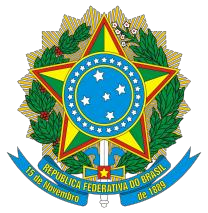 MINISTÉRIO DA EDUCAÇÃOSECRETARIA DE EDUCAÇÃO PROFISSIONAL E TECNOLÓGICA INSTITUTO FEDERAL DE EDUCAÇÃO, CIÊNCIA E TECNOLOGIA DO CEARÁCAMPUS – UBAJARAESTUDO DE POTENCIALIDADES DA REGIÃO DA SERRA DA IBIAPABA - CEARÁUBAJARA - CE2018REITORVirgílio Augusto Sales AraripePRÓ-REITOR DE ENSINOReuber Saraiva de SantiagoPRÓ-REITOR DE PESQUISA, PÓS-GRADUAÇÃO E INOVAÇÃOJosé Wally Mendonça MenezesPRÓ-REITORA DE EXTENSÃOZandra Maria Ribeiro Mendes DumaresqPRÓ-REITOR DE GESTÃO DE PESSOASIvam Holanda de SousaPRÓ-REITOR DE ADMINISTRAÇÃO E PLANEJAMENTOTássio Francisco Lofti MatosDIRETOR GERAL DO CAMPUS DE UBAJARAUlisses Costa de VasconcelosCHEFE DO DEPARTAMENTO DE ENSINO DO CAMPUS DE UBAJARAMario de Oliveira Rebouças NetoCHEFE DO DEPARTAMENTO DE ADMINISTRAÇÃO DO CAMPUS DE UBAJARAJosé Kaério França LopesEQUIPE DE ELABORAÇÃO DO ESTUDO DE POTENCIALIDADE DA REGIÃO DA SERRA DA IBIAPABAMario de Oliveira Rebouças Neto Tarcisio José Domingos Coutinho Julliete Raulino Alcântara Ana Valquiria Vasconcelos da Fonseca Brandão       Sâmeque do Nascimento OliveiraVanessa Silva MedeirosAline Gurgel RêgoSaulo Ramos de FreitasFrancisco David Basto do Nascimento MartinsLuiz Carlos Melo GomesShirlieuda Santos Sales CostaLISTA DE FIGURASFigura 1 - Diagnóstico do quantitativo de alunos que passaram pelo campus de Ubajara.	13Figura 2 - Tipos climáticos do Estado do Ceará.	15Figura 3 - Mesorregiões do Estado do Ceará.	16Figura 4 - Microrregiões do Estado do Ceará	17Figura 5 - Unidades fitoecológicas do Estado do Ceará	19Figura 6 - Bacias hidrográficas do Estado do Ceará	21Figura 7 - Participação dos setores no valor adicionado (%) Serra da Ibiapaba, Ceará-CE	37Figura 8 -  Número de estabelecimentos de Ensino Fundamental e do Ensino Médio	61Figura 9 - Matrículas no Ensino Fundamental	62Figura 10 - Matrículas no Ensino Médio  de 2015 a 2017  -  Região Serra da Ibiapaba	64Figura 11 - O IDEB dos Anos Iniciais do Ensino Fundamental	66Figura 12 - O IDEB dos Anos Finais do Ensino Fundamental	67Figura 13	68Figura 14 - Mapa demonstrativo dos Pólos de floricultura irrigada no Ceará.	77LISTA DE QUADROSQuadro 1 - Nº de empresas formais por setor nos municípios da Serra da Ibiapaba.	56Quadro 2 - Empresas e outras organizações, pessoal ocupado total e assalariado, salários e outras remunerações, por seção, divisão, grupo e classe da classificação de atividades  com base no CNAE no ano de 2018.	57Quadro 3 - Comportamento do emprego formal nos municípios da Serra da Ibiapaba – 2011/2016:	60Quadro 4 - Número de matrículas no Ensino Fundamental	61Quadro 5 - Matrículas no E.F. na Escola Pública Municipal de 2015 a 2017  -  Região Serra da Ibiapaba	62Quadro 6 - Matrículas no E.F. na Escola Pública Estadual de 2015 a 2017  -  Região Serra da Ibiapaba	63Quadro 7 - Matrículas no E.F. na Escola Privada de 2015 a 2017  -  Região Serra da Ibiapaba	63Quadro 8 - Matrículas no Ensino Médio  de 2015 a 2017  -  Região Serra da Ibiapaba	64Quadro 9 - Matrículas no E. M. na Escola Pública Estadual de 2015 a 2017  -  Região Serra da Ibiapaba	65Quadro 10 - Matrículas no E. M. na Escola Privada de 2015 a 2017  -  Região Serra da Ibiapaba	65Quadro 11 - Matrículas em curso técnico	68Quadro 12 - Matriculados no 3º ano do Ensino Médio	69Quadro 13 - Arranjos Produtivos Locais – APLs identificados e apoiados na Secretaria do Desenvolvimento Local e Regional (SDLR).	75Quadro 14 - Empresas e Arranjos Produtivos Locais atendidos pelo Programa de Consultoria Empresarial	76Quadro 15 - Principais informações sobre o curso proposto.	79Quadro 16 - Distribuição do espaço físico existente para o curso	84Quadro 17 - Itens	85Quadro 18 - Infraestrutura de laboratórios de informática conectado à internet	85Quadro 19 - Laboratório de química	86Quadro 20 - Laboratório de Microbiologia de Alimentos	89Quadro 21 – Laboratório: Área de Processamento de Alimentos	92Quadro 22 – Laboratório: Análise Sensorial	96Quadro 23 - Laboratório de Panificação e Confeitaria	98Quadro 24 – Titulação: Ana Valquiria Vasconcelos da Fonseca Brandão	101Quadro 25 – Titulação: Anderson Douglas Freitas Pedrosa	102Quadro 26 - Titulação: Antônia Gislaine Brito Marques Albuquerque	102Quadro 27 – Titulação: Cláudia Patrícia Mourão Lima Fontes	103Quadro 28 – Titulação: Érica Milô de Freitas Felipe Rocha	103Quadro 29 – Titulação: Eugênia Vale de Paula	104Quadro 30 – Titulação: Julliete Raulino Alcântara	104Quadro 31 – Titulação: Kacio de Lima Evangelista	105Quadro 32 – Titulação: Sâmeque do Nascimento Oliveira	105Quadro 33 - Titulação: Mario de Oliveira Rebouças Neto	106Quadro 34 -Titulação: Marla Solara Pontes Mota	106Quadro 35 - Titulação: Otília Mônica Alves Borges Oliveira	106Quadro 36 - Titulação: Patrícia Campos Mesquita	107Quadro 37 - Titulação: Larissa Pinheiro Xavier	107Quadro 38 - Titulação: Tarcísio José Domingos Coutinho	108Quadro 39 - Titulação: Valéria Cristina Nogueira	108Quadro 40 - Titulação: Ulisses Costa de Vasconcelos	108Quadro 41 - Número de Docentes para a execução dos três anos	109Quadro 42 - Principais informações sobre o curso proposto.	112Quadro 43 - Corpo docente	115Quadro 44 - Número de Docentes para a execução dos três semestres	115Quadro 45 - Principais informações sobre o curso proposto.	118Quadro 46 - Equipamentos mínimos necessários para a montagem dos laboratórios do curso de Licenciatura em Ciências Biológicas.	122Quadro 47 - Corpo Docente do Campus Ubajara	123Quadro 48 - Número de Docentes Necessários de Área e Subáreas Ainda não Contempladas no Campus Ubajara	124LISTA DE TABELASTabela 01 - Bacias hidrográficas do Estado do Ceará	20Tabela 2 - Área e ano de criação, segundo os municípios da Região	23Tabela 3 - Estimativa da população, segundo os municípios da Região – 2017	23Tabela 4 - Indicadores demográficos, segundo os municípios da Região – 2011/2017	24Tabela 5 - Número de empresas e outras organizações (Unidades)	26Tabela 6 - Número de empresas, por setor, na região da Serra da Ibiapaba no ano de 2015.	26Tabela 7 - Número de empregos formais nos anos 2014 e 2016	28Tabela 8 - Número de empregos disponíveis nas cidades da Serra da Ibiapaba em junho de 2018.	28Tabela 9 - Produto Interno Bruto - Regiões de Planejamento – 2011/2015	30Tabela 10 - PIB per capita - Regiões de Planejamento – 2011/2015	31Tabela 11 - Produto Interno Bruto, segundo os municípios da Região – 2010-2014	32Tabela 12 - Percentual do setor agropecuária no valor adicionado a preços básicos, segundo os municípios da Região – 2010-2014	33Tabela 13 - PIB per capita, segundo os municípios da Região – 2010-2014	34Tabela 14 - Percentual do setor indústria no valor adicionado a preços básicos, segundo os municípios da Região – 2010-2014	35Tabela 15 - Percentual do setor serviços no valor adicionado a preços básicos, por municípios da Região – 2010-2014	36Tabela 16 - Número de indústrias ativas na Região da Serra da Ibiapaba – 2010/2015	38Tabela 17 - Receita orçamentária arrecadada, segundo os municípios da Região  – 2010/2015	.38Tabela 18 - Despesa orçamentária empenhada, segundo os municípios da Região  – 2010/2015	39Tabela 19 - Despesa orçamentária empenhada de capital com investimento, segundo os municípios da Região  – 2010/2015	40Tabela 20 - Receita estadual arrecadada, segundo os municípios da Região  – 2010-2015	40Tabela 21 - Saldo de empregos formais em 2016, no município de Carnaubal.	42Tabela 22 - Empresas e industriais ativa em 2016, no município de Carnaubal.	43Tabela 23 - Estabelecimentos comerciais em 2016, no município de Carnaubal.	43Tabela 24 - Número de empregos formais em 2016, no município de Croatá	43Tabela 25 - Empresas industriais ativas em 2016, no município de Croatá.	44Tabela 26 - Estabelecimentos comerciais em 2016, no município de Croatá.	45Tabela 27 - Número de empregos formais em 2016, no município de Guaraciaba do Norte.	45Tabela 28 - Empresas industriais ativas em 2016, no município de Guaraciaba do Norte.	46Tabela 29 - Estabelecimentos comerciais em 2016, no município de Guaraciaba do Norte.	46Tabela 30 - Número de empregos formais em 2016, no município de Ibiapina.	47Tabela 31 - Empresas industriais ativas em 2016, no município de Ibiapina.	47Tabela 32 - Estabelecimentos comerciais em 2016, no município de Ibiapina.	48Tabela 33 - Saldo de empregos formais em 2016, no município de Ipu.	48Tabela 34 - Empresas industriais ativa em 2016, no município de Ipu.	49Tabela 35 - Estabelecimentos comerciais em 2016, no município de Ipu	49Tabela 36 - Saldo de empregos formais em 2016, no município de São Benedito.	50Tabela 37 - Empresas industriais ativas em 2016, no município de São Benedito.	50Tabela 38 - Estabelecimentos comerciais em 2016, no município de São Benedito.	51Tabela 39 - Saldo de empregos formais em 2016, no município de Tianguá.	51Tabela 40 - Empresas industriais ativas em 2016, no município de Tianguá.	52Tabela 41 - Estabelecimentos comerciais em 2016, no município de Tianguá.	52Tabela 42 - Saldo de empregos formais em 2016, no município de Ubajara.	53Tabela 43 - Empresas industriais ativas em 2016, no município de Ubajara.	54Tabela 44 - Estabelecimentos comerciais em 2016, no município de Ubajara.	54Tabela 45 - Saldo de empregos formais em 2016, no município de Viçosa do Ceará..............54Tabela 46 - Empresas industriais ativas em 2016, no município de Viçosa do Ceará.	55Tabela 47 - Estabelecimentos comerciais em 2016, no município de Viçosa do Ceará.	55APRESENTAÇÃOEste documento detalha o Estudo de Potencialidades da Região da Serra da Ibiapaba, em especial, o município de Ubajara. Entre os aspectos destacados, tem-se: a caracterização da região, do município, avaliação de diagnósticos econômicos e sociais além do mapeamento educacional em diferentes níveis de ensino e oferta. O objetivo principal deste estudo é levantar de forma precisa informações econômicas, sociais, culturais e educacionais dos 9 (nove) municípios que compõem a região da Serra Ibiapaba de modo a planejar a oferta, pelo campus Ubajara, de novos cursos técnicos, tecnológicos, licenciaturas, bacharelados e de pós-graduação.HISTÓRICO INSTITUCIONALA Rede Federal de Ensino possui raízes centenárias na história do Brasil. Desde o presidente Nilo Peçanha, no início do século XX, que se construiu os alicerces – naquela época como ferramenta política específica para classes menos favorecidas – do que hoje se constitui em uma organização política das instituições federais de educação profissional e tecnológica. A rede é regulamentada pela Lei 11.892/2008, vinculada ao Ministério da Educação, dotado de autonomia administrativa, patrimonial, financeira, didática, pedagógica e disciplinar.Os atuais Institutos Federais figuram como instituições que ofertam da educação profissional e tecnológica, em todos os seus níveis e modalidades, formando/qualificando cidadãos para que atuem de maneira significante em qualquer ramo para o qual se proponham, com ênfase no desenvolvimento socioeconômico local, regional e nacional. Eles são, portanto, centros de excelência que lecionam do ensino técnico de nível médio até a pós-graduação, no desenvolvimento de programas de extensão, divulgação científica e tecnológica, além de realizar e estimular a pesquisa aplicada e até a produção cultural.No Ceará, especificamente, a instituição possui 108 anos de história em sua busca pela qualificação profissional, técnica e tecnologicamente, tendo sua origem em 1909 com a Escola de Aprendizes Artífices. Diferentes nomes foram assumidos ao longo de sua história, a citar: Liceu Industrial do Ceará (1941), Escola Técnica Federal do Ceará (1968), Centro Federal de Educação Profissional e Tecnológica do Ceará (1994) e, finalmente, Instituto Federal do Ceará (2008).Hodiernamente, o Instituto Federal do Ceará conta com 34 unidades espalhadas por todas as regiões do estado, entre elas: Acaraú, Acopiara , Aracati, Baturité, Boa Viagem, Camocim, Canindé, Caucaia, Cedro, Crateús, Crato, Fortaleza, Guaramiranga, Horizonte, Iguatu, Itapipoca, Jaguaribe, Jaguaruana, Juazeiro do Norte, Limoeiro do Norte, Maracanaú, Maranguape, Morada Nova, Paracuru, Pecém, Quixadá, Sobral, Tabuleiro do Norte, Tauá, Tianguá, Ubajara e Umirim.Alinhado a tal diretriz, o atual Instituto Federal de Educação, Ciência e Tecnologia do Ceará, possui a missão de produzir, disseminar e aplicar os conhecimentos científicos e tecnológicos na busca de participar integralmente da formação do cidadão, tornando-a mais completa, visando sua total inserção social, política, cultural e ética.O campus Avançado de Ubajara nascido como extensão do campus de Sobral durante a vigência do mandato de Reitor do Prof. Cláudio Ricardo Gomes de Lima, está situado na Região Norte do Estado do Ceará, na microrregião da Ibiapaba. Situado a 329,3 km da capital cearense, possui área total de 142,248 m² de área construída, dotado de salas de aulas, laboratórios básicos e específicos para os cursos eixo de produção alimentícia, além de 01 sala de vídeo conferência, 01 auditório e 01 biblioteca.O campus Avançado de Ubajara iniciou suas atividades ofertando cursos técnicos de nível médio na área da produção alimentícia visando à melhoria e ao desenvolvimento da região.Considerando uma característica dos Institutos, a de ofertar cursos sempre sintonizados com as realidades e necessidades regionais, o campus Avançado de Ubajara, integrante desta nova estruturação de instituições federais de educação tecnológica, oferta o Curso Técnico em Alimentos, em favor da formação profissional, do atendimento às demandas de mão-de-obra qualificada para o mercado de trabalho, bem como da ascensão intelectual, cultural, ética e moral dos moradores da região, que não tinham acesso a um curso nesta área de atuação em sua região, o que os forçava a se deslocar para outros lugares a fim de concretizar estudos desta especificidade.O campus Avançado de Ubajara com o apoio da Reitoria e do campus de Sobral foi galgando sua independência através de várias conquistas nas áreas Administrativas e de Ensino. A conquista desta independência foi possibilitada pelo gradativo aumento do número de servidores deste campus e pelas realizações feitas por cada um destes em suas respectivas áreas e setores de atuação.Avançando ainda mais, na busca por desenvolver-se de maneira célere e sustentável, e sob o pressuposto de que seria preciso um olhar mais pontual na região de atuação – e que para isto a autonomia financeira e de outros aspectos do planejamento do campus seriam importantes – em abril de 2013, conforme a portaria nº 330 publicada no Diário Oficial da União, o então campus avançado Ubajara evoluiu ao status de campus convencional.Com base na cadeia produtiva local e no potencial da cidade e região onde o campus atua, inicialmente o curso oferecido foi o técnico subsequente de alimento. Logo após foi ofertado os cursos superiores de tecnologia em gastronomia, licenciatura em química e de tecnologia em agroindústria.Além destes, o campus de Ubajara comunica-se constantemente com a comunidade local, através da oferta de cursos de Formação Inicial e Continuada em diversas áreas do conhecimento, entre eles: Boas práticas de manipulação aplicadas em restaurantes, excel básico, libras nível básico e nível 1, conversação em língua inglesa, oficinas de formação em teatro do oprimido entre outros.A instituição objetiva a implementação da formação de programas de extensão, de divulgação científica e tecnológica e a valorização da pesquisa aplicada, da produção cultural, do empreendedorismo e do cooperativismo. Descentralizando o ensino da capital, o campus Ubajara tem como intuito garantir a fixação dos estudantes em sua região de origem, além de gerar o desenvolvimento socioeconômico local.A missão educacional do campus de Ubajara visa à produção, disseminação e aplicação de conhecimentos tecnológicos por meio do Ensino, da Pesquisa e da Extensão, de forma a contribuir para o crescimento socioeconômico local, na perspectiva do desenvolvimento sustentável e da integração com as demandas da sociedade e do setor produtivo.Além da oferta de uma educação pautada nos princípios da excelência, da cidadania, do humanismo, da inovação, do empreendedorismo, da liberdade de expressão e da socialização do saber através do conhecimento desenvolvido de forma inter e transdisciplinar, o campus de Ubajara visa à formação de um novo cidadão.Ainda que dados quantitativos não representem o nível de profundidade que requer uma instituição que se presta a auxiliar na formação educacional, convém externá- los para possibilitar uma dimensão mais aproximada da importância da instituição. Assim, a Figura 1 mostra que mais de 1.400 alunos já passaram pelo campus, dos quais, mais de 300 formaram-se em um dos cursos oferecidos.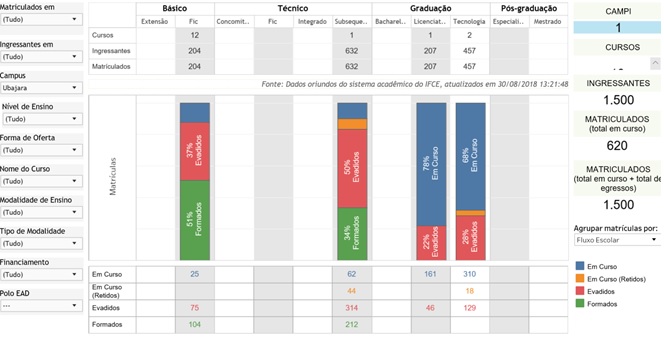 Fonte – Imagem gerada no IFCE em Números.2 AMBIENTE GERAL DE ESTUDOConforme exposto no histórico, além do que já tem sido desenvolvido, o campus Ubajara almeja ampliar sua oferta de cursos, de modo a colaborar com a melhora da qualificação técnica e, acima de tudo, cidadã, do nosso público alvo. Para executar esta meta em bases sólidas, é necessário conhecer bem a região, e este tópico visa apresentar em linhas gerais a Serra da Ibiapaba – Viçosa do Ceará, Tianguá, Ubajara, Ibiapina, São Benedito, Carnaubal, Guaraciaba do Norte, Croatá e Ipu – e suas características pertinentes à atuação da nossa instituição.2.1 O CearáSituado no Nordeste Brasileiro, fazendo divisa com os estados do Piauí ao oeste; Pernambuco ao sul; e Paraíba e Rio Grande do Norte ao Leste; além do Oceano Atlântico ao norte; com uma área aproximada de 148.887,633 km², o estado do Ceará possui uma população de 8.452.381, distribuídas em uma densidade demográfica de 54,76 hab/km² (IBGE, 2017).O estado possui 184 municípios, divididos em 7 mesorregiões – Noroeste Cearense, Norte Cearense, Região Metropolitana de Fortaleza, Sertões Cearense, Jaguaribe, Centro-Sul Cearense e Sul Cearense – e 33 microrregiões – Camocim e Acaraú, Ibiapaba, Coreaú, Meruoca, Sobral, Ipu, Santa Quitéria, Itapipoca, Baixo Curu, Uruburetama, Médio Curu, Canindé, Baturité, Chorozinho, Cascavel, Fortaleza, Pacajus, Sertão de Crateús, Sertão de Quixeramobim, Sertão dos Inhamuns, Sertão de Senador Pompeu, Litoral de Aracati, Baixo Jaguaribe, Médio Jaguaribe, Serra do Pereiro, Iguatu, Várzea Alegre, Lavras da Mangabeira, Chapada do Araripe, Caririaçu, Barro, Cariri, Brejo Santo. A Figura 2 e 3 ilustra tal distribuição.Do ponto de vista geomorfológico, o território cearense é relativamente simples. Na porção norte encontram-se as planícies. O centro é marcado pela depressão sertaneja, que domina boa parte do território. E em partes do seu entorno, porções planálticas surgem e diferenciam os terrenos da paisagem cearense.O clima cearense é predominante tropical (região litorânea) e semiárido (interior), sendo este último presente na maior parte do estado. Sua localização muito aproximada da linha do Equador o torna influenciado pela ação direta dos ventos alísios, que intensificam o regime eólico na região.As regiões mais áridas se situam na Depressão Sertaneja, a oeste e sudeste, com pluviosidades que, em trechos da região dos Inhamuns, podem ser menores que 500 mm, mas também podem se aproximar de 1.000 mm em outras áreas caracterizadas pelo clima semiárido brando, a exemplo da área semiárida do Cariri e nas cidades relativamente próximas à faixa litorânea. A temperatura média é alta, com pequena amplitude anual de aproximadamente 5 °C, girando entre meados de 20 °C no topo das serras a até 28 °C nos sertões mais quentes.  No interior, a amplitude térmica diária pode ser relativamente grande devido à menor umidade (IBGE).Figura 2 - Tipos climáticos do Estado do Ceará.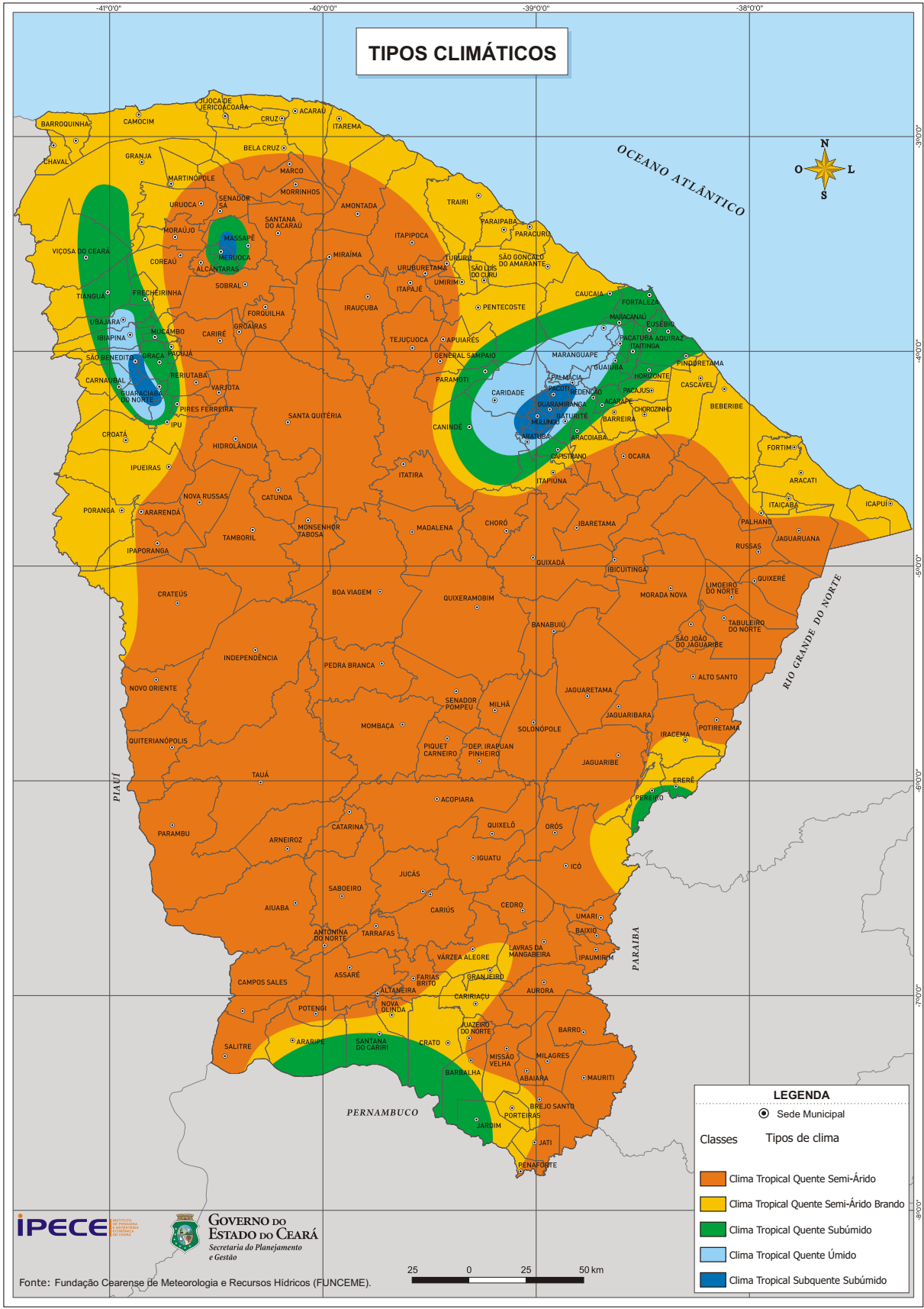 (Fonte: COGERH).De acordo com Instituto Brasileiro de Geografia e Estatística (IBGE), o Estado do Ceará está dividido em 7 mesorregiões (Figura 2):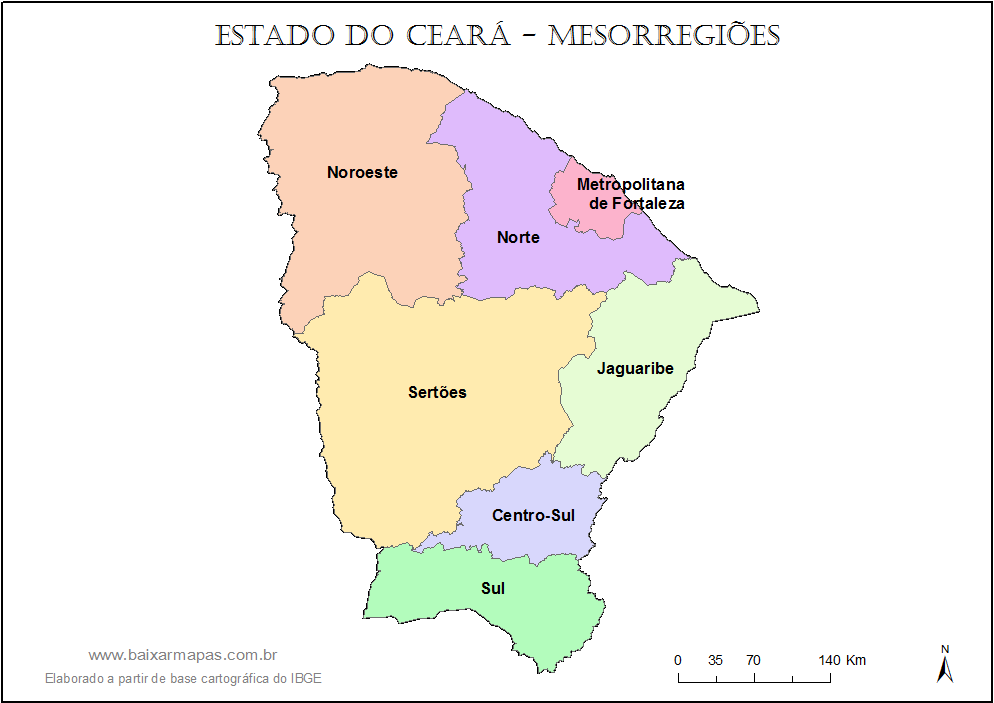 (Fonte: IBGE)O estado do Ceará está dividido geograficamente em 33 microrregiões (Figura 3):(Fonte: IPECE).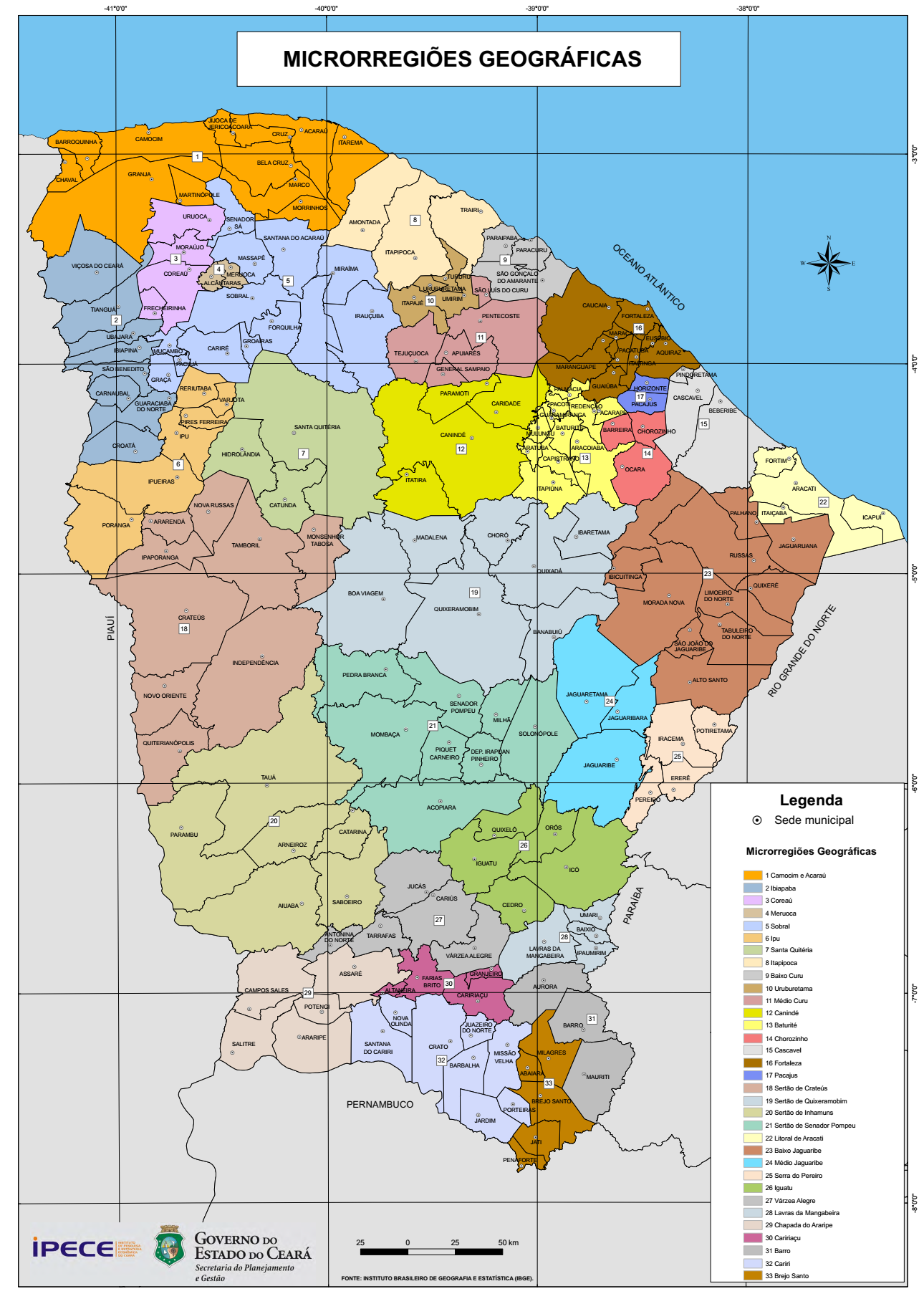 Quanto à vegetação, ocorre a predominância da caatinga como cobertura vegetal – cerca de 46% do território apresenta tal tipo de vegetação. Sua incidência se dádesde Maracanaú, na Região Metropolitana de Fortaleza, até a divisa com o estado do Pernambuco, concentrando-se especialmente na porção central do território.As regiões serranas são exceção, o que ocorre devido a sua altitude diferenciada, além da umidade, gerando florestas tropicais que se dividem em matas úmidas e matas secas. As primeiras possuem árvores de grande porte, subperenifólias, inseridas em terrenos com alto índice de pluviosidade. Por outro lado, as matas secas perdem suas folhas na estação seca e não estão necessariamente associadas a cursos d’água.Na costa cearense, a vegetação típica é a litorânea com matas ciliares, matas de tabuleiro e herbáceas higrófilas, distribuídas ao longo dos 573 km da linha de costa. Já em áreas próximas à divisa do Piauí, a cobertura vegetal presente é o carrasco, uma capoeira densa, xerófita, com espécies próprias, mas também de cerrado, de caatinga e de mata, que quase não possui espécies de cactáceas e bromeliáceas.Apesar de não possuir rios perenes, o Ceará possui uma ampla infraestrutura hídrica (açudes, canais e adutoras). Destacam-se como rios mais importantes do estado, o Jaguaribe – este consegue manter um fluxo razoável durante o ano todo – Acaraú, Curu, Poti, Coreaú, Pirangi, Choró e Pacoti.     (Fonte: IPECE).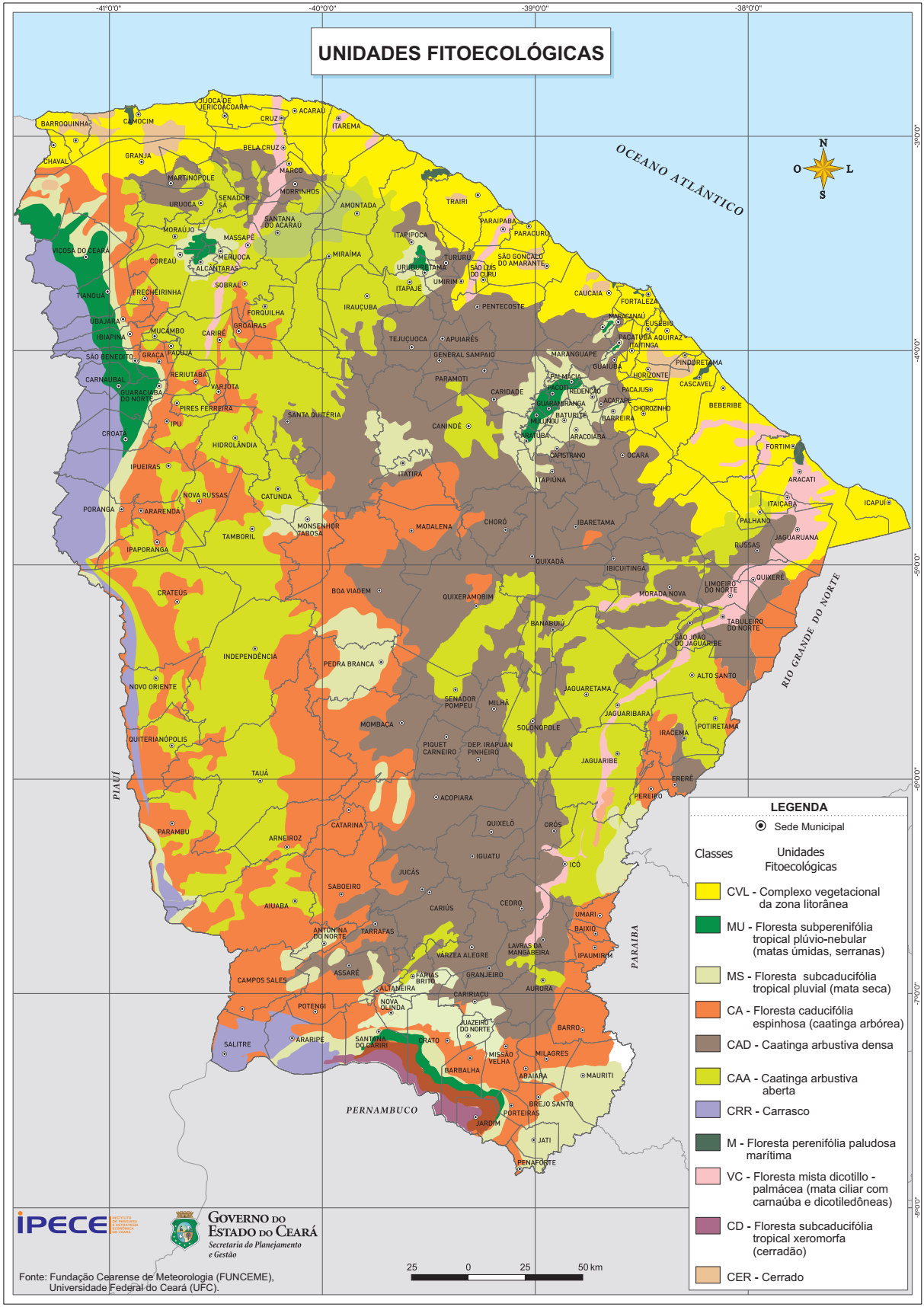 Apesar de não possuir rios perenes, o Ceará possui uma ampla infraestrutura hídrica (açudes, canais e adutoras). Destacam-se como rios mais importantes do estado, o Jaguaribe – este consegue manter um fluxo razoável durante o ano todo – Acaraú, Curu, Poti, Coreaú, Pirangi, Choró e Pacoti.O Estado do Ceará, segundo o Plano Estadual dos Recursos Hídricos, está dividido em 12 Bacias Hidrográficas (Tabela xx e Figura xx). Bacia Hidrográfica é uma área onde toda chuva que cai drena, por riachos e rios secundários, para um mesmo rio principal, localizada num ponto mais baixo de paisagem sendo separada das outras Bacias por uma linha divisória denominada divisor de água (COGERH).Tabela 01 - Bacias hidrográficas do Estado do CearáTabela 1: Bacias hidrográficas do Estado do CearáFigura 6 - Bacias hidrográficas do Estado do Ceará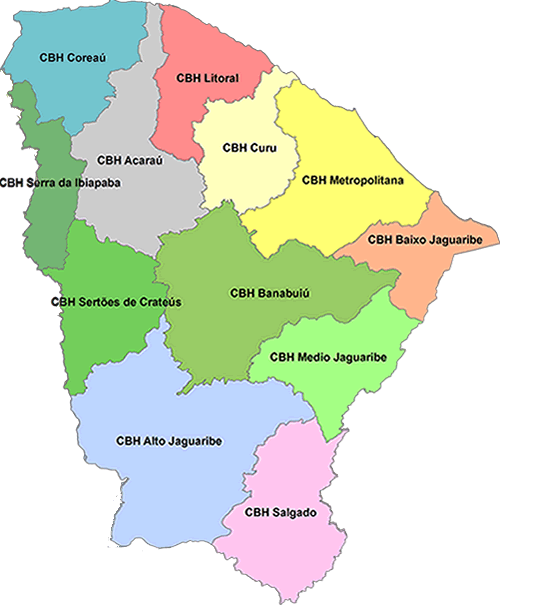 (Fonte: COGERH)            2.2 UbajaraO município de Ubajara está localizado na região leste do estado do Ceará, possui uma área absoluta de 421 km², distante da capital cearense (Fortaleza) aproximadamente 335 km percorridos na BR 222 e CE 187. A população local é de 31.787 habitantes, dividida em 15.350 (48,29 %) habitantes de zona urbana e 16.437 (51,71 %) na zona rural, tendo como densidade demográfica 75,50 hab/km² (IBGE, 2017).O Produto Interno Bruto (PIB) do município, de acordo com os dados do IPECE (2017), é de R$ 336.284,00 (trezentos e trinta e seis mil e duzentos e oitenta e quatro reais), sendo os setores agropecuários, industriais e de serviços do município responsáveis por 14,88%, 18,84% e 66,28% do PIB, respectivamente.A cidade de Ubajara está inserida no contexto de turismo alternativo do Estado do Ceará. Situada na Serra da Ibiapaba, onde apesar da pouca diversidade cultural e infra-estrutura adequada para o desenvolvimento de um turismo sustentável, consegue gerar emprego e renda para uma pequena camada da população. Um fascinante mundo de cachoeiras, florestas com árvores belas e centenárias, formações rochosas que atraem turistas e explorações de estudiosos.Todos os anos, ocorre a Fepai, feira de produtos agrícolas da serra da Ibiapaba, além da exposição de animais e o Festival de Floração do Maracujá.A Feira de Negócios da Ibiapaba (Fepai 2018) tem sido uma demonstração autêntica do interesse de uma região em se desenvolver com a apresentação de uma novidade visando impulsionar o turismo na região através da criação da Rota Mirantes da Ibiapaba  que revela o propósito desta ação, que é comunicar aos visitantes a importância que o turismo tem para a região e que cada negócio tem o seu papel no desenvolvimento deste setor.Por fim, é necessário a existência de profissionais com visões holísticas que integrem estes campos do conhecimento e consigam se adaptar às exigências cada vez mais dinâmicas da era da informação. O eixo “Hospitalidade e Lazer” figura como uma ferramenta crucial para fornecer profissionais aptos tecnicamente para conduzirem processos administrativos de maneira contributiva ao crescimento da região. Neste âmbito temos os cursos superiores de tecnologia em gastronomia e agroindústria.A macrorregião da Serra da Ibiapaba é composta de nove municípios: Viçosa do Ceará, Tianguá, Ubajara, Ibiapina, São Benedito, Carnaubal, Guaraciaba do Norte, Croatá e Ipu. Conforme dados do Ipece e do IBGE temos uma área de 5.697,70 Km². De acordo com o IBGE a estimativa da população para o ano de 2017 foi de 357.080 habitantes, sendo o município de Tianguá o mais populoso seguido por Viçosa do Ceará e São Benedito. Em contrapartida temos os munícipios de Carnaubal, Croatá e Ibiapina como os menos populosos da região da Ibiapaba.Tabela 2 - Área e ano de criação, segundo os municípios da Região       	Fonte: Instituto Brasileiro de Geografia e Estatística (IBGE) / Instituto de Pesquisa e Estratégia Econômica do Ceará (IPECE).Tabela 3  - Estimativa da população, segundo os municípios da Região – 2017Fonte: Instituto Brasileiro de Geografia e Estatística (IBGE).                                         Tabela 4 - Indicadores demográficos, segundo os municípios da Região – 2011/2017Fonte: Instituto Brasileiro de Geografia e Estatística (IBGE).O Instituto Federal de Educação, Ciência e Tecnologia do Ceará - IFCE - é uma instituição criada nos termos da Lei nº 11.892, de 29 de dezembro de 2008, mediante a integração do Centro Federal de Educação Tecnológica do Ceará com as Escolas Agrotécnicas Federais de Crato e de Iguatu. Vinculado ao Ministério da Educação, é uma autarquia de natureza jurídica, detentora de autonomia administrativa, patrimonial, financeira, didático-pedagógica e disciplinar. Para efeito da incidência das disposições que regem a regulação, avaliação e supervisão da instituição e dos cursos de educação superior, o IFCE é equiparado às universidades federais.O campus de Ubajara tem por objetivo disponibilizar educação superior, básica, profissional e pluricurricular, especializada na oferta de educação profissional técnica e tecnológica nas diferentes modalidades de ensino, além de desenvolver pesquisas e projetos de extensão, direcionados à comunidade da região da Serra da Ibiapaba, compondo o programa de expansão da rede federal de educação profissional e tecnológica no Ceará. O campus de Ubajara oferta um curso técnico subsequente, Técnico em Alimentos, e três cursos superiores, dois tecnológicos, Tecnologia em Agroindústria, Tecnologia em Gastronomia e uma licenciatura em Química. O campus possui uma área total de 4.773,61 m² e uma área construída de aproximadamente 2.389,64 m². Em termos de infraestrutura é composto de 8 laboratórios e 11 salas de aulas.Sendo assim o campus Ubajara direciona-se na missão de produzir, disseminar e aplicar os conhecimentos científicos e tecnológicos na busca de participar integralmente da formação do cidadão, tornando-a mais completa, visando sua total inserção social, política, cultural e ética, sendo esta a sua missão como instituição de ensino.3 POTENCIALIDADES DA REGIÃO3.1 - Mercado de trabalho	3.1.1. Levantamento de empresas de pequeno, médio e grande porte presentes na região (levantamento por município).De acordo com dados publicados pelo IBGE (Tabela ?), entre os anos de 2013 a 2015 houve uma redução no número de empresas na maioria das cidades da região da Ibiapaba, principalmente em Viçosa do Ceará, onde ocorreu a maior queda no triênio avaliado, seguido de Ubajara e São Benedito. As demais cidades também sofreram uma queda no número de empresas, no segundo ano avaliado, porém chegaram a uma quase recuperação de seu quantitativo, com exceção a cidade de Tianguá, na qual de acordo com a tabela houve um aumento expressivo de empresas.Tabela 5 - Número de empresas e outras organizações (Unidades)Fonte: IBGE - Cadastro Central de EmpresasConsiderando as empresas por setores, percebe-se que a atividade Comércio, reparação de veículos automotores e motocicletas é a que apresenta maior destaque, totalizando 2.805 unidades em toda a Serra. Em seguida, tem-se as empresas na área de educação, com 255 unidades, aparecendo logo atrás o ramo da indústria de transformação, com 254 empresas cadastradas (Tabela ??). Tabela 6 - Número de empresas, por setor, na região da Serra da Ibiapaba no ano de 2015.Fonte: IBGE - Cadastro Central de Empresas3.1.2. Levantamento do número de pessoas empregadas na região (levantamento por município).Tomando por referência os dados disponibilizados pelo Instituto de Pesquisa e Estratégia Econômica do Ceará (IPECE), que podem ser observados na tabela ???, entre os anos de 2014 e 2016 apenas os setores de Agropecuária, Indústria de Transformação e Serviços apresentaram crescimento no número de empregos, observando-se a totalidade de municípios que integram a região.Dos setores acima detalhados, o de Serviços teve aumento em quase todos os municípios, apenas em Carnaubal e em Ubajara não observou-se crescimento deste setor no período pesquisado. Cabe ressaltar, ainda, que tal setor foi responsável pelo maior número de empregos formais criados, totalizando 368. O setor de Agropecuária criou 174 novos postos de trabalho e o de Indústria de Transformação foi responsável pela contratação de 140 novos profissionais.    Tabela 7 - Número de empregos formais nos anos 2014 e 2016Fonte: Instituto de Pesquisa e Estratégia Econômica do Ceará (IPECE)	3.1.3 Levantamento do índice de empregos disponíveisNão há estatísticas detalhadas sobre a situação de empregos disponíveis na Serra da Ibiapaba, mas dados do Sistema Nacional de Empregos-SINE para as cidades que compõem essa região mostram que a maioria delas tem oferta de trabalho formal no mês de junho de 2018, principalmente Tianguá (Tabela ????). Para as cidades de Carnaubal, Croatá e Ubajara não foram encontrados dados. Tabela 8 - Número de empregos disponíveis nas cidades da Serra da Ibiapaba em junho de 2018.Fonte: SINE-Ceará, junho de 2018. Produto Interno Bruto (PIB)O produto interno bruto é o principal indicador do tamanho da economia de um país ou região. Corresponde à soma (em valores monetários) de todos os bens e serviços finais produzidos internamente, em determinado período (normalmente 1 ano). Nesses termos, a economia brasileira é a segunda maior do continente americano, atrás apenas dos Estados Unidos.Em 2017, segundo o Instituto Brasileiro de Geografia e Estatística (IBGE), o produto interno bruto (PIB) brasileiro cresceu 1,0% em relação a 2016, totalizando 6,56 trilhões de reais (cerca de 2,05 trilhões de dólares). Esse pequeno crescimento verificou-se após duas quedas consecutivas, ambas superiores a 3%, em 2015 e 2016. Segundo o Fundo Monetário Internacional(FMI), o Brasil foi a oitava economia do mundo em 2017.Em 2016, o PIB totalizou 6,26 trilhões de reais (1,77 trilhão, de acordo com os dados do Banco Mundial), com queda de 3,6% em relação a 2015. Em 2015, o PIB brasileiro foi de 1,804 trilhão (em valores correntes), também segundo o Banco Mundial (5,996 trilhões de reais) ou 1,772 trilhão de dólares (sempre em valores correntes), segundo o FMI. Naquele ano, o país foi classificado pelo Fundo Monetário Internacional (FMI) como a nona economia do mundo, em números brutos (comparação país a país, sem considerar quantidade de habitantes). Anteriormente, o país estivera na sétima posição, segundo o Banco Mundial (considerando um PIB de 2,09 trilhões de dólares em 2010). Em 2011, chegou a ser a sexta maior economia do mundo. Entretanto, em 2012, a economia voltou à sétima posição no ranking mundial, o que foi atribuído, pelo menos em parte, à desvalorização do real.Ao mesmo tempo em que o PIB do Brasil tem colocado o país entre as dez maiores economias do mundo, quando se consideram os valores do PIB per capita (PIB dividido pela população), a situação do país é muito diferente. Em 2013, o Brasil ficou na 62.ª posição mundial, em termos do PIB per capita, cujo valor foi de 11 310 dólares por habitante, segundo o World Economic Outlook Database do Fundo Monetário Internacional. De acordo com dados do Goldman Sachs, o Brasil atingirá em 2050 um PIB de 11,3 trilhões de dólares e um PIB per capita de 49 759 dólares estadunidenses, tornando-se a quarta maior economia do planeta.Trazendo para nosso Estado e em números mais atualizados,no Ceará o Produto Interno Bruto cresceu 1,87% em 2017.No último trimestre do ano, de outubro a dezembro, o crescimento da economia estadual foi de 3,24%.O desempenho do Ceará foi melhor que o observado no País. Mas infelizmente não temos ainda estes números atualizados mais detalhados e por isso vamos analisar números de anos anteriores.Os dados referentes aos anos de 2011 e 2015 (último dado disponível) permitem a análise do Produto Interno Bruto (PIB), PIB per capita e a participação dos grandes setores da economia, agropecuária, indústria e serviços, no valor adicionado bruto. Quanto ao PIB das regiões de planejamento, pode-se verificar a participação das regiões no PIB do Estado.Agora trazendo para a Região da Serra da Ibiapaba vamos fazer uma análise comparando esta região com as demais do Estado do Ceará.Como mostrado na tabela abaixo observa-se uma concentração da atividade econômica cearense na região da Grande Fortaleza, anotando uma participação da ordem de 65% em 2015, enquanto a região Ibiapabana fica apenas com 2,23% de participação em relação ao Estado, tendo, inclusive, reduzido este percentual em comparação com anos anteriores, o que aponta para a existência de problemas de ordens social e econômica.  Os últimos anos de seca foi fator preponderante para isto acontecer, por ter esta região, como veremos mais a frente, a agricultura como atividade importante para a economia.Tabela 9 - Produto Interno Bruto - Regiões de Planejamento – 2011/2015Fonte: Instituto Brasileiro de Geografia e Estatística (IBGE) / Instituto de Pesquisa e Estratégia Econômica do Ceará (IPECE).Agora quando analisamos o PIB per capita (que corresponde ao PIB dividido pela quantidade de habitantes de uma região), a disparidade anterior cai bastante mas a região da Grande Fortaleza ainda lidera no Estado, como mostrado abaixo.Tabela 10 - PIB per capita - Regiões de Planejamento – 2011/2015 Fonte: Instituto Brasileiro de Geografia e Estatística (IBGE) / Instituto de Pesquisa e Estratégia Econômica do Ceará (IPECE).O documento Perfil das Regiões de Planejamento – Serra da Ibiapaba(2016), elaborado pelo Instituto de Pesquisa e Estratégia Econômica do Ceará (IPECE), traz o compilamento de vários dados da região, referentes aos anos de 2010 a 2014, entre eles estão os dados referentes à economia.Na tabela abaixo observa-se o PIB da região da Serra da Ibiapaba e de cada município que compõe a região. O município de Ubajara, onde está situado o Campus do IFCE o  PIB total R$ 304.803.000 em 2014 e de R$ 336.284.000 no ano de 2015, o que correspondeu a 10,76% do PIB da região.Tabela 11 - Produto Interno Bruto, segundo os municípios da Região – 2010-2014A atividade agropecuária abrange as seguintes atividades: agropecuária, agricultura, inclusive apoio à agricultura e a pós-colheita, pecuária, inclusive apoio à pecuária, produção florestal, com destaque para produção de flores, frutas e hortaliças. É importante ressaltar que no período em análise, 2010 a 2014, a atividade agrícola no Ceará como um todo foi prejudicada em virtude da crise hídrica. Esta limitação das chuvas fez com que a produção tivesse uma redução significativa. Mas podemos colocar como um fato temporário e dias melhores virão principalmente tentando resolver esta deficiência hídrica com um programa de transferência de águas.Tabela 12 - Percentual do setor agropecuária no valor adicionado a preços básicos, segundo os municípios da Região – 2010-2014Fonte: Instituto Brasileiro de Geografia e Estatística (IBGE) / Instituto de Pesquisa e Estratégia Econômica do Ceará (IPECE).Tabela 13 - PIB per capita, segundo os municípios da Região – 2010-2014Fonte: Instituto Brasileiro de Geografia e Estatística (IBGE) / Instituto de Pesquisa e Estratégia Econômica do Ceará (IPECE).Esta seção apresenta os resultados para o setor da indústria, que abrange as seguintes atividades: Extrativa Mineral, Transformação, Eletricidade, Gás e Água e Construção Civil.  Este setor é elemento fundamental no processo de desenvolvimento de uma região, tendo em vista sua capacidade de ampliar o dinamismo de uma economia por conta de sua relação com as outras atividades econômicas.  A indústria geral se não perdeu também não cresceu, se mantendo quase no mesmo nível com pequeno crescimento. Aconteceu um retrocesso principalmente em funçãoda indústria de transformação, que apontou a maior perda de participação dos últimos doze anos dentro da indústria estadual. Mas foi compensado pelo crescimento da indústria da construção civil.Tabela 14 - Percentual do setor indústria no valor adicionado a preços básicos, segundo os municípios da Região – 2010-2014Fonte: Instituto Brasileiro de Geografia e Estatística (IBGE) / Instituto de Pesquisa e Estratégia Econômica do Ceará (IPECE)O setor de serviços é o que detém a maior participação no valor adicionado da economia da Região, embora no período de 2010-2014 o setor não apresentou um crescimento significativo.Tabela 15 - Percentual do setor serviços no valor adicionado a preços básicos, por municípios da Região – 2010-2014Fonte: Instituto Brasileiro de Geografia e Estatística (IBGE) / Instituto de Pesquisa e Estratégia Econômica do Ceará (IPECE).No gráfico abaixo temos o percentual de participação de cada setor da economia no valor adicionado a preços básicos na Serra da Ibiapaba, entre os anos de 2010-2014. Os dados mostram que o setor de serviços é o setor que mais contribui com o PIB regional, seguido pela agroindústria. Vale ressaltar que o setor primário vem sofrendo graves consequências em seu desempenho devido à seca que se alastra desde o ano 2012. O setor secundário participou com pouco mais de 6,4% no PIB de 2014 da região, resultado do pequeno número de indústrias ativas.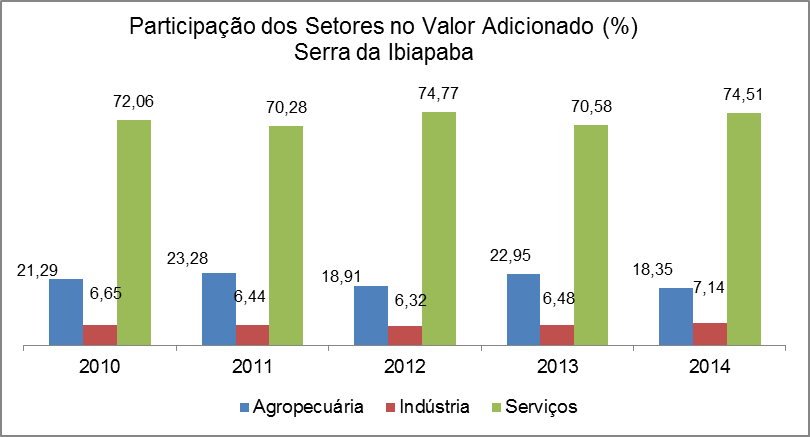 Fonte: (IPECE)A seguir mostramos alguns dados relevantes sobre a economia da região que subsidiam os valores apresentados no PIB. Nas tabelas abaixo podemos verificar dados sobre a Indústria e Finanças Públicas.3.2.1 IndústriaTabela 16 - Número de indústrias ativas na Região da Serra da Ibiapaba – 2010/2015Fonte: Secretaria da Fazenda (SEFAZ).3.2.2 Finanças públicas Tabela 17 - Receita orçamentária arrecadada, segundo os municípios da Região  – 2010/2015Fonte: Tribunal de Contas dos Municípios (TCM).Tabela 18 - Despesa orçamentária empenhada, segundo os municípios da Região  – 2010/2015Fonte: Tribunal de Contas dos Municípios (TCM).Tabela 19 - Despesa orçamentária empenhada de capital com investimento, segundo os municípios da Região  – 2010/2015Fonte: Tribunal de Contas dos Municípios (TCM).Tabela 20 - Receita estadual arrecadada, segundo os municípios da Região  – 2010-2015Fonte: Secretaria da Fazenda (SEFAZ).Nota: Na Receita Total e Tributária estão incluídos valores referentes a Outras Receitas Correntes que não repassados aos municípios.3 ATIVIDADE PRODUTIVAVárias ações têm sido desenvolvidas na região do Território da ibiapaba como foco no fortalecimento das atividades produtivas, levando em consideração as características sociais e econômicas, voltadas para o desenvolvimento e melhoria dessas atividades.De maneira geral, atividade produtiva pode ser entendida como aquela exercida sob o controle e responsabilidade de uma unidade institucional que utiliza trabalho, ou serviço, individual ou coletivo para produção de bens e serviços. (Pena, 2018), independe do setor que se encontra.O potencial econômico de um País, Estado, Município ou Região pode ser dividido em setores (primário, secundário e terciário) de acordo com os produtos produzidos, modos de produção e recursos utilizados, estando associada à atividade agrícola, de extração, industrial, comercial, intelectual ou de serviços. Na região da Ibiapaba, há uma diversificação de atividades produtivas que contribuem para crescimento e desenvolvimento econômico, podendo ser a nível individual ou coletivo, destacando-se principalmente o setor agrícola, serviço público e comércio.A região da Ibiapaba, por si só, já tem uma vocação agrícola e turística, o que pode ser refletido pela sua população, onde mais da metade reside na zona rural. A atividade agrícola tem papel fundamental para o fortalecimento do comércio de insumos agrícolas, que segundo o presidente da Associação do Comércio Agropecuário da Ibiapaba-ACAI, Luiz de Melo Gomes, hoje são cerca de 50 lojas de venda de insumos agrícolas, contribuindo para geração de emprego e renda, tanto no setor primário, produção agrícola, como no comércio, nos estabelecimentos comerciais.Em seguida temos os dados de cada município destacando as atividades produtivas, segundo o último censo.3.1 CarnaubalTabela 21 - Saldo de empregos formais em 2016, no município de Carnaubal.Fonte: Ministério do Trabalho (MTb) - RAISTabela 22 - Empresas e industriais ativa em 2016, no município de Carnaubal.Fonte: Secretaria da Fazenda (SEFAZ).Tabela 23 - Estabelecimentos comerciais em 2016, no município de Carnaubal.Fonte: Secretaria da Fazenda (SEFAZ). (1) de veículos de objetos pessoais e de uso doméstico.3.2 CroatáTabela 24 - Número de empregos formais em 2016, no município de CroatáFonte: Ministério do Trabalho (MTb) - RAISTabela 25 - Empresas industriais ativas em 2016, no município de Croatá.Fonte: Secretaria da Fazenda (SEFAZ).Tabela 26 - Estabelecimentos comerciais em 2016, no município de Croatá.Fonte: Secretaria da Fazenda (SEFAZ). (1) de veículos de objetos pessoais e de uso doméstico.3.3 Guaraciaba do NorteTabela 27 - Número de empregos formais em 2016, no município de Guaraciaba do Norte.Fonte: Ministério do Trabalho (MTb) - RAISTabela 28 - Empresas industriais ativas em 2016, no município de Guaraciaba do Norte.Fonte: Secretaria da Fazenda (SEFAZ).Tabela 29 - Estabelecimentos comerciais em 2016, no município de Guaraciaba do Norte.Fonte: Secretaria da Fazenda (SEFAZ). (1) de veículos de objetos pessoas e de uso doméstico.3.4 IbiapinaTabela 30 - Número de empregos formais em 2016, no município de Ibiapina.Fonte: Ministério do Trabalho (MTb) - RAISTabela 31 - Empresas industriais ativas em 2016, no município de Ibiapina.Fonte: Secretaria da Fazenda (SEFAZ).Tabela 32 - Estabelecimentos comerciais em 2016, no município de Ibiapina.Fonte: Secretaria da Fazenda (SEFAZ). (1) de veículos de objetos pessoas e de uso doméstico.3.5 IpuTabela 33 - Saldo de empregos formais em 2016, no município de Ipu.Fonte: Ministério do Trabalho (MTb) – RAISTabela 34 - Empresas industriais ativa em 2016, no município de Ipu.Fonte: Secretaria da Fazenda (SEFAZ).Tabela 35 - Estabelecimentos comerciais em 2016, no município de IpuFonte: Secretaria da Fazenda (SEFAZ). (1) de veículos de objetos pessoas e de uso doméstico.3.6 São BeneditoTabela 36 - Saldo de empregos formais em 2016, no município de São Benedito.Fonte: Ministério do Trabalho (MTb) - RAISTabela 37 - Empresas industriais ativas em 2016, no município de São Benedito.Fonte: Secretaria da Fazenda (SEFAZ).Tabela 38 - Estabelecimentos comerciais em 2016, no município de São Benedito.Fonte: Secretaria da Fazenda (SEFAZ). (1) de veículos de objetos pessoas e de uso doméstico.3.7 TianguáTabela 39 - Saldo de empregos formais em 2016, no município de Tianguá.Fonte: Ministério do Trabalho (MTb) – RAISTabela 40 - Empresas industriais ativas em 2016, no município de Tianguá.Fonte: Secretaria da Fazenda (SEFAZ).Tabela 41 - Estabelecimentos comerciais em 2016, no município de Tianguá.Fonte: Secretaria da Fazenda (SEFAZ). (1) de veículos de objetos pessoas e de uso doméstico.3.8 UbajaraTabela 42 - Saldo de empregos formais em 2016, no município de Ubajara.Fonte: Ministério do Trabalho (MTb) - RAISTabela 43 - Empresas industriais ativas em 2016, no município de Ubajara.Fonte: Secretaria da Fazenda (SEFAZ).Tabela 44 - Estabelecimentos comerciais em 2016, no município de Ubajara.Fonte: Secretaria da Fazenda (SEFAZ). (1) de veículos de objetos pessoas e de uso doméstico.3.9 Viçosa do CearáTabela 45 - Saldo de empregos formais em 2016, no município de Viçosa do Ceará.Fonte: Ministério do Trabalho (MTb) - RAISTabela 46 - Empresas industriais ativas em 2016, no município de Viçosa do Ceará.Fonte: Secretaria da Fazenda (SEFAZ).Tabela 47 - Estabelecimentos comerciais em 2016, no município de Viçosa do Ceará.Fonte: Secretaria da Fazenda (SEFAZ). (1) de veículos de objetos pessoas e de uso doméstico.Analisando os dados supracitados verifica-se que o município de Ubajara apresenta maior valor relativo em quantidade de empregos com carteira assinada, enquanto Croatá e Ipú não apresentam nenhum registro nesta atividade.Os elevados percentuais de empregos registrados nas atividades de agropecuárias nos municípios de Ubajara e de São Benedito são decorrentes das empresas Reijers, se destacando na produção de flores e Nutrilite, na produção de fruteiras, acerola, respectivamente.Atividade Produtiva Nesta etapa do estudo, busca-se apresentar as atividades que tem assumido maior participação na economia da Serra da Ibiapaba. Visando destacar tais atividades econômicas, apresenta-se no Quadro 1 o número de empresas e empregos da Serra da Ibiapaba, organizadas segundo seções da CNAE e os municípios, tomando por referência o ano de 2018.De acordo com a Quadro 1, utilizando-se o número de empresas e empregos como parâmetro, no ano de 2018, pode-se observar que a região da Serra da Ibiapaba tem sua geração de emprego e formalização de empresas concentrada no Comércio, seguidos da Administração Pública, Serviços, Indústria de Transformação e Agropecuária, Extração Vegetal, Caça e Pesca.Quadro 1 - Nº de empresas formais por setor nos municípios da Serra da Ibiapaba.A agricultura, extração vegetal, caça e pesca, indústrias de transformação e comércio são os setores que mais geram empregos na região, apresentando forte participação em alguns municípios. Dentre eles: São Benedito, com 8.126 pessoas empregadas e assalariadas e 630 empresas formais; Ubajara, com 5.516 pessoas empregadas e assalariadas e 569 empresas formais e Tianguá, com 25.561 pessoas empregadas e assalariadas e 369 empresas formais, como demonstram as tabelas 1 e 2.Na Serra de Ibiapaba se destacam como atividades econômicas a produção de flores (rosas) em São Benedito, turismo em Ubajara e Ipu, produção de cachaça em Viçosa do Ceará e a arquitetura/cultura com o festival de música além da produção de hortaliças, dentre outros.A região da Serra de Ibiapaba caracteriza-se pela produção de hortifrutícolas e se diferencia das outras regiões, devido não demonstrar baixadas úmidas. Caracteriza-se ainda pela produção agropecuária e pelas culturas comerciais voltadas para a agroindústria da cidade de Sobral e do município de Fortaleza.   Quadro 2 - Empresas e outras organizações, pessoal ocupado total e assalariado, salários e outras remunerações, por seção, divisão, grupo e classe da classificação de atividades  com base no CNAE no ano de 2018.Fonte: IBGE (Cadastro Central de Empresas, 2018)No estado do Ceará identificam-se algumas regiões de produção de flores, estando em destaque a Serra da Ibiapaba, como principal produtora de flores e de plantas ornamentais, sendo também a que possui maior quantidade de grandes empresas. Em razão disso, é também a que concentra uma maior quantidade de empregos formais neste ramo. A região em comento possui um relevo ideal para instalação de estufas, bem como um clima propício para a produção em questão. Tais características, juntamente com os incentivos que receberam do Estado, ocasionaram a migração de várias empresas de flores para a Serra da Ibiapaba (COSTA e CAVALCANTE, 2017).Ainda de acordo com Costa e Cavalcante (2017), o município de São Benedito se encontra como o principal produtor de flores, estando lá instaladas as grandes empresas no setor e também os pequenos produtores. Ganha ênfase também os municípios de Carnaubal, Guaraciaba do Norte, Ibiapina, Tianguá, Ubajara e Viçosa do Ceará. Em Ubajara também se encontra grandes empresas, principalmente de rosas. Tais empresas exportavam seus produtos para vários países, mas, devido o mercado nacional possuir uma grande demanda e também perante a crise econômica, acabou freando as exportações e a partir de 2013 passaram a atender apenas ao mercado interno.Conforme se depreende da quadro 3, do ano de 2011 para 2016 o município de São Benedito foi o que mais admitiu em empregos formais, no entanto terminou com um saldo negativo, devido o alto índice de desligamentos em 2016.Quadro 3 - Comportamento do emprego formal nos municípios da Serra da Ibiapaba – 2011/2016:Fonte: Ministério do Trabalho e Emprego (MTE) – CAGED 2011 e 2016.Em relação ao turismo, o município de Ubajara possui um visível potencial no que tange este tema. A cidade é conhecida, de forma popular, como a capital do Turismo da Serra da Ibiapaba, se sobressaindo devido lá está localizado o Parque Nacional de Ubajara, com um patrimônio natural exuberante, com trilhas ecológicas, no qual leva a mirantes e cachoeiras  para o banho, cachoeiras, piscinas e etc. Ubajara é um dos lugares mais atraentes do Ceará e resta inserido em um contexto de turismo alternativo, no qual está o ecoturismo, turismo de aventura e turismo cultural, pois abriga uma série de riquezas naturais que chama a atenção dos visitantes de diversos estados brasileiros e também do exterior (SOUSA e ARAÚJO, 2017).EducaçãoNúmero de escolas por nível de ensinoNo ano de 2017, a região da Serra de Ibiapaba possuía 338 estabelecimentos de ensino no Ensino Fundamental (E.F). Para Ensino Médio (E.M.) eram 45 nas nove cidades da região. Em Ubajara eram 34 escolas, 29 para para segunda etapa da educação básica (E.F.) e 5 para última etapa (E.M.) como descreve o gráfico abaixo.Figura 8 - Número de estabelecimentos de Ensino Fundamental e do Ensino Médio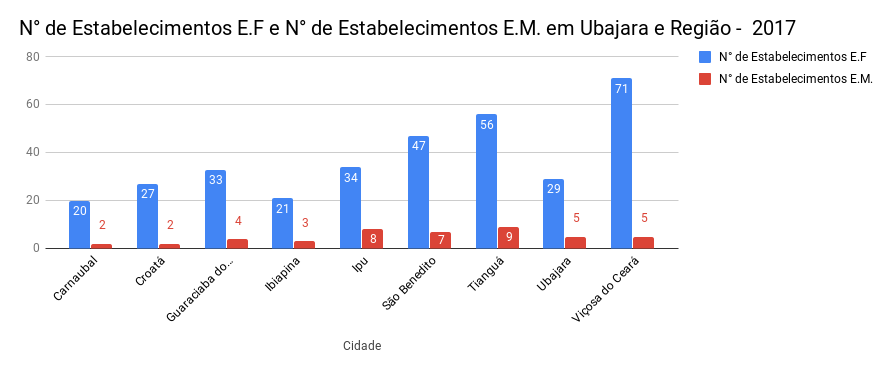 Fonte: Instituto Brasileiro de Geografia e Estatística (IBGE)Número de matrículas da Educação BásicaO número de matrícula no Ensino Fundamental em cada cidade da serra está no quadro a seguir:Quadro 4 - Número de matrículas no Ensino FundamentalFonte: Instituto Brasileiro de Geografia e Estatística (IBGE)Percebe-se uma diminuição no total de alunos matriculados de 2015 a 2017. O gráfico mostra que em cada município, com exceção de Ubajara, existe uma pequena queda.Figura 9 - Matrículas no Ensino Fundamental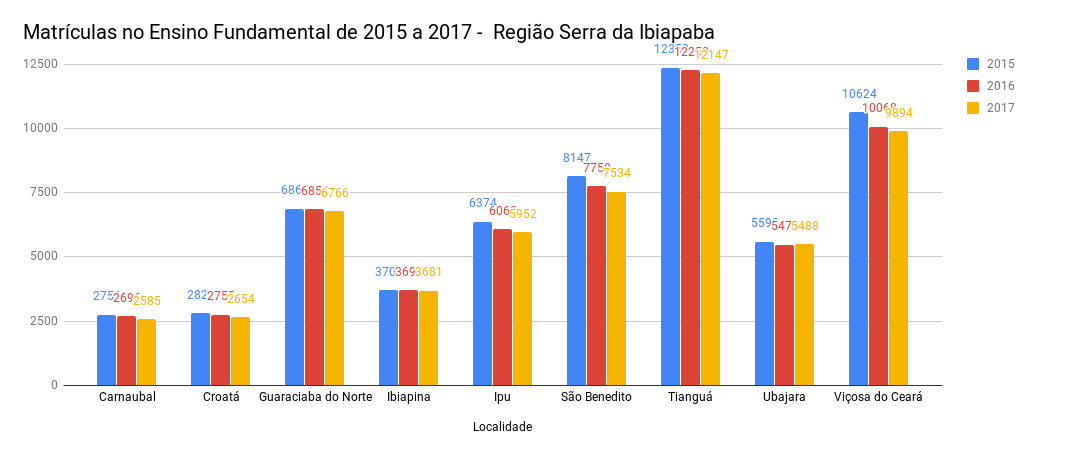 Fonte: Instituto Brasileiro de Geografia e Estatística (IBGE)Os quadros a seguir descrevem o quantitativo de matrículas no Ensino Fundamental de cada cidade em relação aos setores público e privado. Quadro 5 - Matrículas no E.F. na Escola Pública Municipal de 2015 a 2017  -  Região Serra da IbiapabaFonte: Instituto Brasileiro de Geografia e Estatística (IBGE)Quadro 6 - Matrículas no E.F. na Escola Pública Estadual de 2015 a 2017  -  Região Serra da IbiapabaFonte: Instituto Brasileiro de Geografia e Estatística (IBGE)Quadro 7 - Matrículas no E.F. na Escola Privada de 2015 a 2017  -  Região Serra da IbiapabaFonte: Instituto Brasileiro de Geografia e Estatística (IBGE)Número de matrículas nas séries finaisPara a última etapa da Educação Básica, o número de matrículas pode ser observado pelo quadro a seguir:Quadro 8 - Matrículas no Ensino Médio  de 2015 a 2017  -  Região Serra da IbiapabaFonte: Instituto Brasileiro de Geografia e Estatística (IBGE)Diferente do Ensino Fundamental, o total de matrículas no ensino Médio não diminuiu em todas as cidades de ano para outro no triênio 2015-2017. Figura 10 - Matrículas no Ensino Médio  de 2015 a 2017  -  Região Serra da Ibiapaba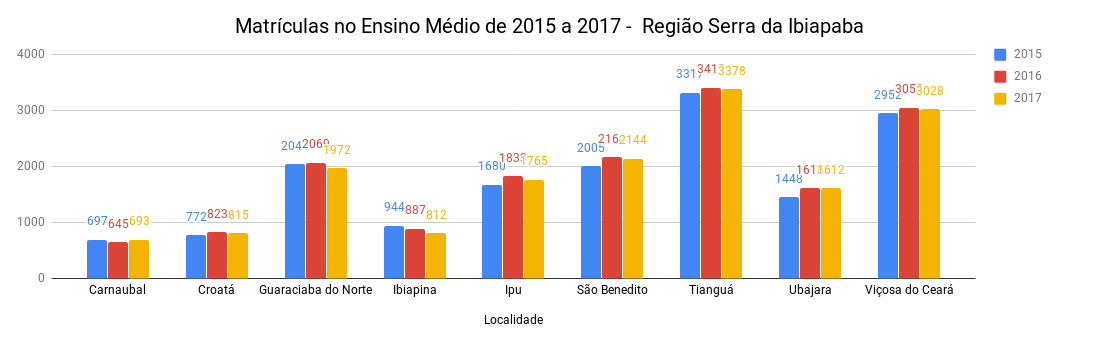 Fonte: Instituto Brasileiro de Geografia e Estatística (IBGE)Os quadros a seguir descrevem o quantitativo de matrículas no Ensino Médio de cada cidade em relação aos setores público e privado. Observando que na região não existe escola pública neste nível  na esfera federal e municipal.Quadro 9 - Matrículas no E. M. na Escola Pública Estadual de 2015 a 2017  -  Região Serra da IbiapabaFonte: Instituto Brasileiro de Geografia e Estatística (IBGE)Quadro 10 - Matrículas no E. M. na Escola Privada de 2015 a 2017  -  Região Serra da IbiapabaFonte: Instituto Brasileiro de Geografia e Estatística (IBGE)Estudo comparativo entre os municípios da regiãoEm 2015, os alunos dos anos iniciais da rede pública da cidade tiveram nota média de 6.3 no IDEB. Na comparação com cidades do mesmo estado, a nota dos alunos dos anos iniciais colocava esta cidade na posição 39 de 184. Em 2017,  apesar da nota no IDEB ter aumentado de 6,3 para 6,6, Ubajara caiu para a posição 49. Os resultados estão apresentados no gráfico a seguir:Figura 11 - O IDEB dos Anos Iniciais do Ensino Fundamental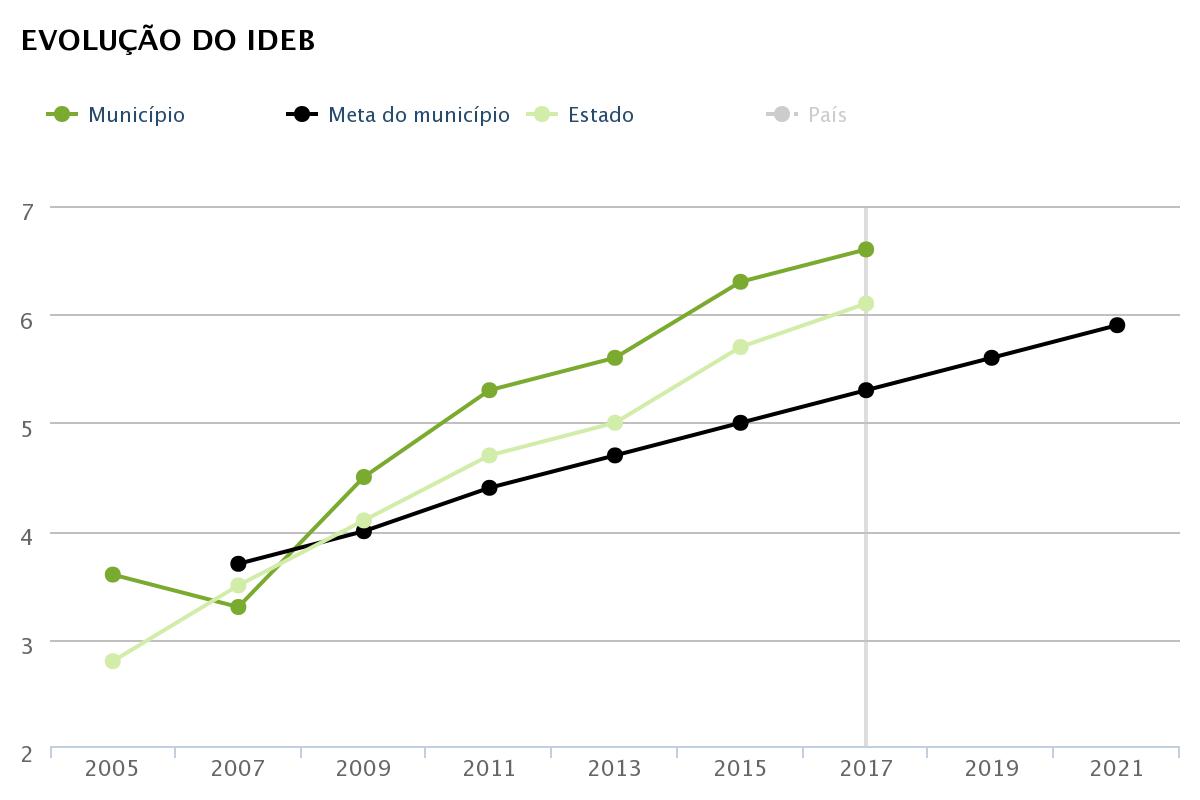 Fonte: QEdu.org.br. Dados do Ideb/Inep (2017).Na cidade de Ubajara, a nota dos alunos dos anos finais foi 5,2 em 2015, a posição passava a 19 de 184 com nota média no IDEB de 5,2. Em 2017, o IDEB aumentou para 5,3 e ficou na colocação de 36.Figura 12 - O IDEB dos Anos Finais do Ensino Fundamental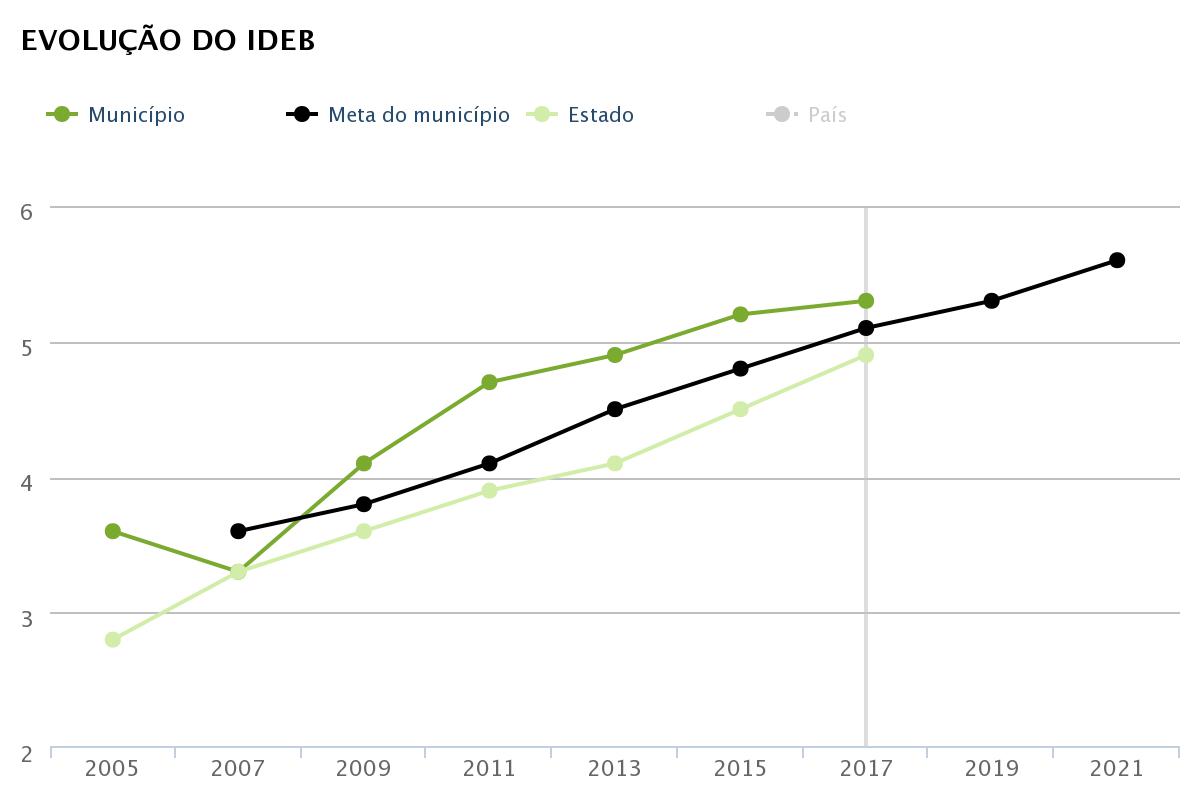 Fonte: QEdu.org.br. Dados do Ideb/Inep (2017).Candidatos em PotencialÉ importante compreender que o candidato em potencial seria a pessoa que pode concorrer aos cursos ofertados para ingresso no Instituto Federal de Educação, Ciência e Tecnologia do Ceará – campus Ubajara.Com relação aos cursos técnicos integrados, utiliza-se os dados de matrículas de 2015 a 2017 no 9° ano. O quadro abaixo mostra uma média de 614 de matriculados em Ubajara. Para todas as noves cidades da região, a média total seria 6292. No entanto, considerando a logística de deslocamento para alunos da serra de Ibiapaba para se chegar ao campus e pelo histórico de matrículas, as principais cidades com candidatos em potencial seria Ubajara, Ibiapina, Tianguá, São Benedito e Guaraciaba do Norte. Assim, a média total de matriculados dessas cidades seriam 3920. Considerando que 80% dos alunos do campus são dos municípios Ubajara e Ibiapina como mostra a imagem X, a média total de alunos matriculados por ano para 9° nas duas cidades seria 995.Quadro 11 - Matrículas em curso técnicoFonte: IFCE em Números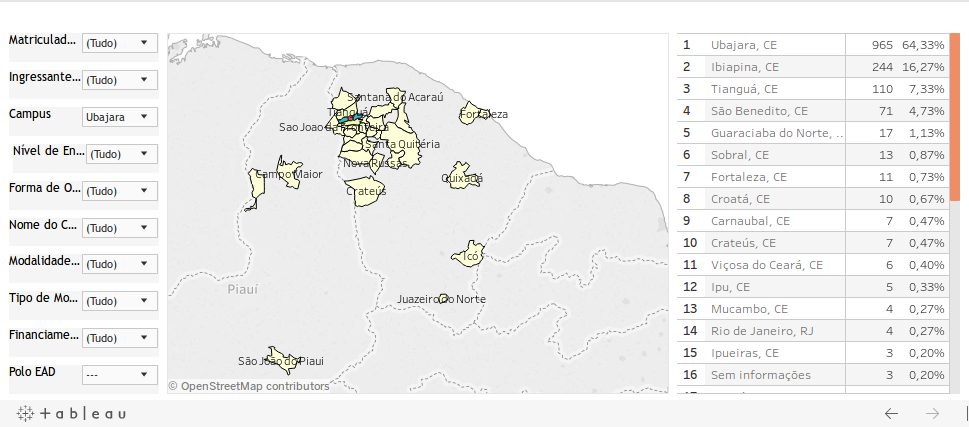 Fonte: IFCE em NúmerosPara os cursos técnicos subsequentes e cursos superiores, leva-se em conta as matrículas no Ensino Médio. Pela tabela a seguir, são 4030 alunos em média por ano no 3° ano do E.M. Considerando o histórico de matriculados das principais cidades (Ubajara, Ibiapina, Tianguá, São Benedito e Guaraciaba do Norte) nos cursos do campus, a média seria 2464. Esse número seria menos ao considerar que 80% dos alunos de Ubajara são de Ubajara e Ibiapina, a média de matrículas no 3° ano para esses dois municípios seria 625.Quadro 12 - Matriculados no 3º ano do Ensino MédioMapeamento de Cursos na Região1. CarnaubalCursos Técnicos: Não há.Cursos de Tecnologia: Não há.Cursos de Licenciatura: Pedagogia (ISEPRO).Cursos de Bacharelado: Administração e serviço social(ISEPRO).Cursos de Pós-graduação: Não há.2. Croatá			Cursos Técnicos: Não há.Cursos de Tecnologia (EaD): Análise e desenvolvimento de sistemas, gestão da qualidade, gestão de recursos humanos, gestão financeira, gestão pública, gestão 	hospitalar, processos gerenciais, logística, serviços jurídicos e notariais, ciências aeronáuticas, marketing (UNINASSAU).Cursos de Licenciatura (EaD): Ciências biológicas, educação física, letras, letras – espanhol, letras – inglês, pedagogia (UNINASSAU).Cursos de Bacharelado (EaD): Administração, ciências contábeis (UNINASSAU).Cursos de Pós-graduação: Não há.3. Guaraciaba do NorteCursos Técnicos: Não háCursos de Tecnologia (EaD): Análise e desenvolvimento de sistemas, gestão da qualidade, gestão de recursos humanos, gestão financeira, gestão pública, gestão 	hospitalar, processos gerenciais, logística, serviços jurídicos e notariais, ciências aeronáuticas, marketing (UNINASSAU).Cursos de Licenciatura (EaD): Letras, letras – espanhol, letras – inglês, letras – português (UNINASSAU).Cursos de Bacharelado (EaD): Administração, ciências contábeis (UNINASSAU).Cursos de Pós-graduação: Não há.4. IbiapinaCursos Técnicos: Não Há.Cursos de Tecnologia: Não Há.Cursos de Licenciatura: Não Há.Cursos de Bacharelado: Não Há.Cursos de Pós-graduação: Não Há.5. São 	BeneditoCursos Técnicos: Não há.Cursos de Tecnologia (EaD): Análise e desenvolvimento de sistemas, gestão da qualidade, gestão de recursos humanos, gestão financeira, gestão pública, gestão 	hospitalar, processos gerenciais, logística, serviços jurídicos e notariais, ciências aeronáuticas, marketing (UNINASSAU). Gestão de recursos humanos, gestão pública, logística, marketing (FACULDADE FUTURA).Cursos de Licenciatura (EaD): Ciências biológicas, educação física, letras, letras – espanhol, letras – inglês, pedagogia (UNINASSAU). Pedagogia (FACULDADE FUTURA).Cursos de Bacharelado (EaD):Administração, ciências contábeis (UNINASSAU). Administração, ciências contábeis (FACULDADE FUTURA).Cursos de Pós-graduação: Não há.6. TianguáCursos Técnicos: Técnico em informática, técnico em agricultura (IFCE).Cursos de Tecnologia (EaD): Análise e desenvolvimento de sistemas, gestão de qualidade, gestão de recursos humanos, gestão financeira, gestão hospitalar, gestão pública, logística, marketing, processos gerenciais (UNINASSAU). Análise e desenvolvimento de sistemas, design de interiores, design de moda, embelezamento e imagem pessoal, empreendedorismo, estética e cosmética, estética e imagem pessoal, gastronomia, gestão ambiental, gestão comercial, gestão de produção industrial, gestão de recursos humanos, gestão de segurança privada, gestão e marketing de pequenas e médias empresas, gestão hospitalar, gestão financeira, gestão pública, logística, marketing, marketing digital, negócios imobiliários, processos gerenciais, produção multimídia, rede de computadores, relações internacionais, secretariado, segurança pública, segurança no trabalho, serviços cartorários, notariais e jurídicos, serviços penais (ANHANGUERA- Semipresencial). Análise e desenvolvimento de sistemas, artes visuais, automação industrial, banco de dados, design, design de interiores, design de produto, design gráfico, empreendedorismo, estética e cosmética, eventos, gastronomia, gestão ambiental, gestão comercial, gestão de produção industrial, gestão da qualidade, gestão da tecnologia da informação, gestão de recursos humanos, gestão de segurança privada, gestão desportiva e de lazer, gestão do agronegócio, gestão e marketing de pequenas e médias empresas, gestão hospitalar, gestão financeira, gestão pública, jogos digitais, logística, marketing, processos gerenciais, produção cultural, rede de computadores, relações internacionais, relações públicas, secretariado, segurança no trabalho, sistemas para internet (UNICSUL). Construção de edifícios, gestão da produção, gestão de comércio exterior, gestão de negócios em hotelaria e turismo, gestão de pequenas e médias empresas, gestão de recursos humanos, gestão do varejo, gestão em serviços de saúde, gestão financeira de mercado de capitais, marketing estratégico, marketing organizacional, moda, processos gerenciais, segurança privada, produção de ovinos e caprinos, web designer/webmaster (UVA). Alimentos, comércio exterior, design de moda, hotelaria, jogos digitais. (UNIMES). Análise e desenvolvimento de sistemas, ciência, tv e mídia digital, comércio exterior, design, design de interiores, design de moda, estética, estética e cosmética, gastronomia, gestão ambiental, gestão da segurança pública e patrimonial, gestão de agronegócios, gestão de comércio varejista, gestão de pequenas e médias empresas, gestão de recursos humanos, gestão de segurança privada, gestão desportiva e de lazer, gestão de telecomunicações, gestão de turismo, gestão financeira, gestão hospitalar, gestão pública, interiores e decoração, internet e redes de computadores, logística, marketing, negócios imobiliários, produção audiovisual, rede de computadores, segurança no trabalho (UNIVERSO).Cursos de Licenciatura (EaD): Ciências biológicas, educação física, letras, letras – espanhol, letras – inglês, letras – português, pedagogia (UNINASSAU). Pedagogia (FIED). Pedagogia (ISEPRO). Física, letras – português/inglês (IFCE). Física, geografia, letras, letras – inglês, letras – português, letras português/inglês, letras português/espanhol, pedagogia, química (ANHANGUERA). Educação especial, filosofia, física, geografia, história, letras português/inglês, letras português/espanhol,música, pedagogia, programa especial de formação pedagógica de docentes – biologia/geografia/história/matemática/português/química (UNICSUL). Biologia, filosofia, física, geografia, letras, letras – inglês, letras – português, matemática, química (UVA). filosofia, física, geografia, história, letras, letras – português, matemática, música, pedagogia, química, teologia. (unimes). educação física, geografia, história, letras, letras português/espanhol, matemática, pedagogia (UNIVERSO).Cursos de Bacharelado: Administração, arquitetura e urbanismo, biomedicina, ciência da computação, ciências aeronáuticas, ciências biológicas, ciências contábeis, comunicação social, comunicação social – publicidade e propaganda/ cinema digital / jornalismo, direito, educação física, enfermagem, engenharia ambiental e sanitária, engenharia civil, engenharia de computação, engenharia de produção, engenharia de telecomunicações, engenharia elétrica, engenharia mecânica, engenharia química, farmácia, fisioterapia, medicina, medicina veterinária, nutrição, odontologia, psicologia, publicidade e propaganda, serviço social, sistema de informação, turismo (UNINASSAU). Administração, direito, educação física, enfermagem, engenharia agrícola e ambiental, fisioterapia, psicologia, sistemas de informação (FIED). Administração, teologia (faci). administração, educação física, enfermagem, serviço social (ISEPRO). Ciência da computação (IFCE). Administração, agronomia, arquitetura e urbanismo, artes visuais, biomedicina, ciência da computação, ciências biológicas, ciências contábeis, ciências econômicas, comunicação social – publicidade e propaganda / jornalismo, direito, educação física, enfermagem, engenharia ambiental, engenharia civil, engenharia de computação, engenharia de produção, engenharia de comunicações, engenharia elétrica, engenharia mecânica, engenharia de controle e automação, farmácia, fisioterapia, medicina, medicina veterinária, nutrição, odontologia, psicologia, serviço social, sociologia, turismo (ANHANGUERA). Administração, arquitetura e urbanismo, biomedicina, ciência da computação, ciências biológicas, ciências contábeis, ciências econômicas, ciências sociais, comunicação social – publicidade e propaganda, direito, educação física, enfermagem, engenharia ambiental, engenharia civil, engenharia de computação, engenharia de produção, engenharia mecatrônica, engenharia elétrica, engenharia mecânica, farmácia, fisioterapia, medicina veterinária, nutrição, odontologia, psicologia, publicidade e propaganda, serviço social, sistema para internet (unicsul). administração, ciências, ciência da computação, ciências sociais, ciências contábeis, direito, educação física, enfermagem, engenharia, zootecnia (UVA). Administração, arqueologia, arquitetura e urbanismo, artes visuais, biblioteconomia, biomedicina, ciência da computação, ciências biológicas, ciências contábeis, ciências econômicas, ciências sociais, direito, educação especial, educação física, enfermagem, engenharia ambiental, engenharia de alimentos, engenharia de produção, farmácia, fisioterapia, medicina, medicina veterinária, nutrição, odontologia, psicologia, publicidade e propaganda, serviço social (UNIMES). administração, biblioteconomia, biomedicina, ciências biológicas, ciências contábeis, ciências econômicas, educação física, engenharia ambiental, engenharia de produção, engenharia elétrica, serviço social (UNIVERSO).Cursos de Pós-graduação: Não há.7. UbajaraCursos Técnicos: Técnico em alimentos (IFCE).Cursos de Tecnologia: Tecnologia em gastronomia e tecnologia em agroindústria (IFCE).Cursos de Tecnologia (EaD): Marketing, gestão financeira, análise e desenvolvimento de sistemas, gestão de recursos humanos, serviços notariais e jurídicos, processos gerenciais, gestão pública, gestão hospitalar, ciências contábeis, administração, ciências aeronáuticas, gestão da qualidade (UNINASSAU). Processos gerenciais, tec. em gestão desportiva e do lazer (UNIVERSIDADE BRASIL).Cursos de Licenciatura: Licenciatura em química (IFCE). Cursos de Licenciatura (EaD): Letras, letras – português, letras espanhol, pedagogia (UNINASSAU). Educação física história, letras português/inglês, matemática, pedagogia, química (UNIVERSIDADE BRASIL). Ciências agrárias, ciências naturais, ciências biológicas, letras – espanhol, letras - língua portuguesa e libras, letras – inglês, letras - língua portuguesa, computação e informática, matemática, pedagogia (UFPB). Letras - espanhol, matemática, pedagogia, letras - inglês, química, letras - língua portuguesa, física (UFC)Cursos	 de Bacharelado (EaD): arquitetura e urbanismo, biomedicina, engenharia civil, engenharia de produção, engenharia elétrica, engenharia mecânica, farmácia, fisioterapia, nutrição (UNINASSAU). Administração, agronegócio, agronomia, arquitetura e urbanismo, artes visuais, biomedicina, ciências biológicas, ciências contábeis, ciências da computação, comunicação digital, enfermagem, engenharia civil, engenharia de produção, farmácia, jornalismo, logística, marketing, nutrição, publicidade e propaganda, recursos humanos, serviço social, sistema da informação, teologia(UNIVERSIDADE BRASIL). Administração pública (UFPB). Administração (UFC)Cursos de Pós-graduação: Não há.8. Viçosa do CearáCursos  Técnicos: Não há.Cursos de Tecnologia (EaD): Análise e desenvolvimento de sistemas, gestão da qualidade, serviços jurídicos e notariais, gestão hospitalar, gestão pública, gestão financeira, gestão de recursos humanos, processos gerenciais, logística, ciências aeronáuticas, marketing (UNINASSAU).Cursos de Licenciatura: Pedagogia (ISEPRO)Cursos de Bacharelados: Administração, ciências contábeis (UNINASSAU). Administração (ISEPRO)Cursos de Pós-graduação: 	Não há.Arranjo Produtivo Local (APL)Segundo o Ministério da Indústria, Comércio Exterior e Serviços, Arranjos Produtivos Locais (APLs) são reuniões de empresas e empreendimentos que possuem especialização produtiva, algum tipo de governança, em um dado território, e se articulam, interagem, cooperam e aprendem entre si e com outros atores locais como governo, associações empresariais, instituições de crédito, ensino e pesquisa. De acordo com os dados do Censo de 2015, no Nordeste existem 210 APLs reconhecidos pelo GTP APL (Grupo de Trabalho Permanente para Arranjos Produtivos Locais), apresentando nessa região um número de 678.294 empregos diretos gerados pelos APLs, e 41.373 o número de empresas pertencentes aos APLs na região nordeste.De acordo com a Nota Técnica 02 de Mapeamento, metodologia de identificação e critérios de seleção para políticas de apoio nos Arranjos Produtivos Locais do Ceará, o município de Ubajara possui dentre as principais atividades produtivas apresentadas, a Cachaça, Turismo e Flores, conforme consta-se na Tabela X, assim como com impacto empresarial na região demonstrado na Tabela XX:Quadro 13 - Arranjos Produtivos Locais – APLs identificados e apoiados na Secretaria do Desenvolvimento Local e Regional (SDLR).Fonte: IPECE, 2003A atividade produtiva no Turismo com programas que permitem o envolvimento de atores privados e públicos, inclusive comunidades na região, tem experiências positivas como aquela atendida pela “Promoção e Marketing dos Pólos Turísticos da Serra da Ibiapaba, Serra do Maciço do Baturité e Litoral Leste”, conforme Relatório 21º Relatório de Atividades do Ministério do Turismo. Essas iniciativas fortaleceram a atividade turística da região, ao mesmo tempo que ofereceram contrapartida federal aos empréstimos tomados e apoio técnico na elaboração de propostas que garantam recursos aos Estados.Quadro 14 - Empresas e Arranjos Produtivos Locais atendidos pelo Programa de Consultoria Empresarial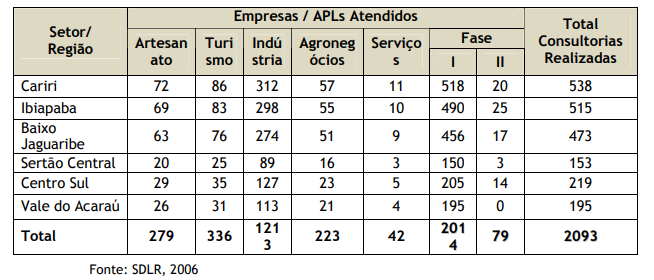 Ainda nesse tocante, o Sebrae, juntamente com empreendedores e lideranças da região, vem trabalhando, mais recentemente, na estruturação de um roteiro turístico que reúna os principais atrativos e equipamentos da região, como forma de aproveitar o potencial turístico da região. O roteiro principal, abrangerá os municípios de São Benedito, Tianguá, Viçosa do Ceará e Ubajara. Entre os atrativos, existentes neste território está o Parque Nacional, com suas trilhas, mirantes, cachoeiras e a Gruta de Ubajara, que está situada numa região de depressão a 535 metros. Além disso, este território atrai visitantes de todo o país interessados na prática de ecoturismo e turismo de aventura, como o voo livre.Em relação às atividades produtivas de flores, conforme a Agência de Desenvolvimento do Estado do Ceará (ADECE), o Estado do Ceará iniciou suas exportações nos anos 1990 e é atualmente o segundo maior exportador brasileiro de produtos de floricultura. Em 2009, suas participações no total das exportações brasileiras de rosas atingiram 68,7%. Outro destaque se dá ao fato do município de São Benedito na Serra da Ibiapaba ter implementado o primeiro projeto de produção de rosa em grande escala, para exportação, no Ceará. Dentre as vantagens estratégicas do Ceará que cooperam para o destaque produtivo em floricultura, destacam-se a localização geográfica privilegiada e o menor transit-time do Brasil para a Europa, Estados Unidos e África, possuir um aeroporto internacional com câmaras frigoríficas para pescados, flores e frutas, existirem dois portos internacionais (Mucuripe e Pecém) que funcionam como últimas paradas de navios do Brasil para o exterior, uma produção agrícola o ano todo, com ciclo reduzido de flores, além de 3 mil horas de sol por ano, ausência de granizo e geadas.Dessa forma, o estado do Ceará hoje se destaca no agronegócio de flores, por apresentar condições favoráveis para o desenvolvimento dessa produção, além de política de incentivos para atração de grandes empresas. Atualmente, são identificadas cinco áreas de produção de flores no Ceará: Região Metropolitana de Fortaleza, Maciço de Baturité, Cariri, Vales do Curu e Aracatiaçu e Planalto da Ibiapaba, conforme representado na Figura 14.Figura 14 - Mapa demonstrativo dos Pólos de floricultura irrigada no Ceará.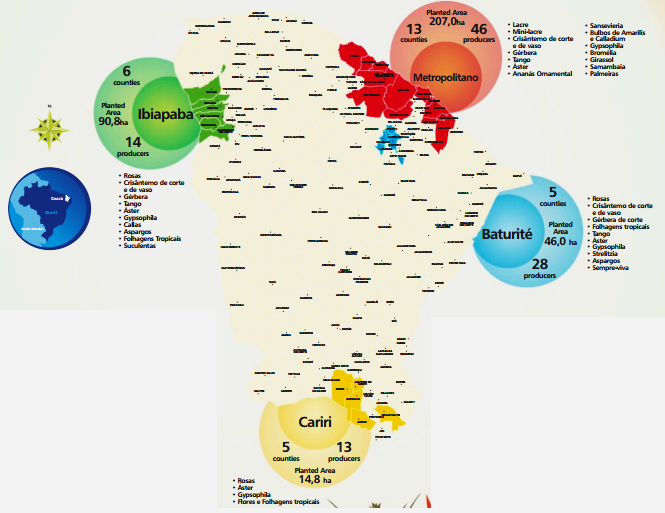 Fonte: Agência de Desenvolvimento do Estado do Ceará (ADECE)Das regiões que produzem flores no estado, o Planalto da Ibiapaba se destaca como o maior produtor e onde se concentram o maior número de grandes empresas, e consequentemente, a região que concentra o maior número de empregos formais no setor, como foi ressaltado no VIII Simpósio Internacional de Geografia Agrária (SINGA - 2017). Das maiores empresas do setor instaladas no estado destacam-se Cearosa, Reijers, Flora Fogaça e Swart. Há destaque também para pequenos produtores que cultivam principalmente plantas ornamentais. As grandes empresas, principalmente de rosas, estão localizadas nos municípios de Ubajara e São Benedito, que são as duas cidades que mais se destacam na produção de flores, notadamente São Benedito. Essas empresas costumavam exportar seus produtos para países como Holanda, Alemanha, Portugal e Estados Unidos, mas a partir de 2013 passaram a atender apenas ao mercado interno, diante da grande demanda do mercado nacional e da crise econômica que freou as exportações.Tendo em vista contemplar os arranjos produtivos regionais da região, assim como, as suas demandas emergentes, o Instituto Federal de Educação, Ciência e Tecnologia do Ceará (IFCE) – Campus Ubajara atua disponibilizando educação profissional e tecnológica de qualidade, e desenvolve pesquisas e projetos de extensão direcionados à comunidade da região da Serra da Ibiapaba. Nesse sentindo, ofertando curso técnico subsequente em Alimentos, três cursos superiores (Tecnologia em Gastronomia, Tecnologia em Agroindústria e Licenciatura em Química) aliados a atividades de Pesquisa e Extensão, articulando competências técnicas e comportamentais para a formação profissional.Alinhados com os arranjos produtivos, sociais e culturais locais, o IFCE – Campus Ubajara desenvolve trabalhos em Pesquisa e Extensão no sentido de proporcionar respostas aos problemas propostos, favorecendo o desenvolvimento regional e a sustentabilidade socioeconômica, sobretudo, no agronegócio da região. Nesse tocante, proporciona iniciativas no estágio de desenvolvimento dos conhecimentos e sugestões para modificações no âmbito do agronegócio. Além disso, atua na investigação de alternativas para melhoria do sistema de produção local discutindo com a sociedade, em seus mais diversos segmentos, propiciando assim o início de um amplo debate sobre novos potenciais do agronegócio na Serra da Ibiapaba. Somando, ainda, esforços na aplicação diferencial frente a outros produtos presentes atualmente no mercado e a viabilidade comercial do mesmo, considerando os custos para sua produção e a rentabilidade.PROPOSTA DE EIXOS / ÁREAS E CURSOS4.1 Mudança do técnico em alimento subsequente para técnico integradoA sugestão de mudança do curso técnico em alimento subsequente para técnico integrado se dar pela possibilidade da verticalização do ensino haja vista que o campus dispõe de dois cursos tecnológicos de nível superior que podem absorver os discentes concluintes do ensino médio integrado, ampliando o nível de conhecimento dos mesmos.Sobre o que estabelece a Lei de criação dos Institutos Federais – lei n° 11.892 de 29 de dezembro de 2008, a implantação de cursos que fazem parte desse eixo tecnológico, levaria o campus a atender o que preceitua o art. 8º, onde é determinado um mínimo de 50% das vagas para atender aos cursos de nível técnico visando a formação de profissionais para os diferentes setores da economia (BRASIL, 2008) e ainda a Lei de Diretrizes e Bases da Educação Nacional nº 9394/96, em seu capítulo III, prevê o acesso à educação profissional como um direito de todos, devendo as escolas aumentarem suas ofertas de cursos profissionalizantes direcionados para o mercado de trabalho, qualificando, requalificando e habilitando profissionais de que a sociedade necessita (BRASIL, 1996).4.1.1  Técnico de nível médio em AlimentoDiante de todos os dados coletados através de órgãos oficiais competentes e analisados ao longo do presente documento, torna-se evidente a carência da região em questão por um o curso técnico de nível médio em Alimentos, na forma Integrada, presencial. A presente sessão tem, portanto, como objetivo apresentar evidências as quais justificam a implantação do referido curso. A fim de obter uma visão geral sobre as principais características do curso, apresentamos abaixo o Quadro 14.Quadro 15 - Principais informações sobre o curso proposto.Primeiramente, é importante salientar que a implantação do curso acima proposto atende às restrições descritas no Art. 8º da Lei Nº 11.892, de 29 de dezembro de 2008, a qual estabelece que 50% da oferta de vagas do campus serão voltadas para cursos técnicos e 20% para os cursos de Licenciatura. Ciente deste fato, especifique-se então quais motivos tornam o curso proposto em uma opção viável diante do mercado de trabalho da região estudada.A educação profissional técnica de nível médio tem por finalidade formar técnicos de nível médio para atuarem nos diferentes processos de trabalho relacionados aos eixos tecnológicos com especificidade em uma habilitação técnica, reconhecida pelos órgãos oficiais e profissionais. A educação profissional técnica de nível médio integrada ao ensino médio é uma das possibilidades de articulação com o educação básica que objetiva romper com a dicotomia entre formação geral e formação técnica e possibilita o resgate do princípio da formação humana em sua totalidade, superar a visão dicotômica entre o pensar e o fazer, assim como superar o dualismo entre cultura geral e cultura técnica, historicamente vivenciada na educação brasileira em que, de um lado, permeia a educação geral para as elites e de outro, a formação para o trabalho destinada à classe trabalhadora.O mercado de trabalho para absorver profissionais habilitados no curso técnico em alimento tem se mostrado promissor. No contexto da nossa região, existe uma grande necessidade local, sobretudo em se tratando de uma região que apresenta elevada área territorial e, entretanto, reduzida parcela de ofertas de cursos nas áreas de produção alimentícia. Somado a esses fatores, existe o constante cenário evolutivo e a dinamicidade do mercado de trabalho os quais também exigem, cada vez mais, profissionais com conhecimentos que reflitam os avanços da ciência e tecnologia e possam fornecer a mão de obra qualificada desejada.Dentro deste contexto, as pequenas e grandes empresas cearenses, dos mais variados setores, carecem das diversas competências do moderno profissional de alimento. O referido curso vem suprir a carência do mercado bem como as expectativas da sociedade, preparando profissionais para desenvolver atividades específicas da prática profissional em consonância com as demandas nacionais e regionais da sociedade, das empresas, que cada vez mais têm demandado soluções na produção de alimento.Levando em consideração a demanda do mercado de trabalho da região por profissionais devidamente qualificados na área de alimento, o número de matrículas efetuadas por candidatos potenciais e taxas de escolarização observadas ao longo do presente documento, o curso proposto oferecerá 35 vagas com periodicidade anual e terá o seu início durante o primeiro semestre de 2022. Além desses fatores, naturalmente, a infraestrutura oferecida pelo Campus Ubajara também influenciou na escolha do curso proposto, bem como dos demais detalhes mencionados anteriormente no presente parágrafo.O curso técnico integrado em alimento, do IFCE Campus Ubajara, oferecerá, aos discentes, aulas práticas em seis laboratórios especializados de produção alimentícia, a saber: Laboratório de Processamento Vegetal; Laboratório de Análise Sensorial; Laboratório de Microbiologia dos Alimentos; Laboratório de Química dos Alimentos e Laboratório de Panificação.DISTRIBUIÇÃO DO ESPAÇO FÍSICO EXISTENTE PARA O CURSOOs itens descritos abaixo já estão em funcionamento e fazem parte da estrutura básica do campus do IFCE Ubajara.Quadro 16 - Distribuição do espaço físico existente para o curso OUTROS RECURSOS MATERIAISQuadro 17 - ItensINFRAESTRUTURA DE LABORATÓRIOS DE INFORMÁTICA CONECTADO À INTERNETOs itens descritos abaixo já estão em funcionamento e fazem parte da estrutura básica do Laboratório de informática do campus do IFCE Ubajara.Quadro 18 - Infraestrutura de laboratórios de informática conectado à internetLABORATÓRIOS ESPECÍFICOS À ÁREA DO CURSOO curso de técnico em alimento conta com os seguintes laboratórios específicos: Laboratório de processamento de alimentos; Laboratório de análise sensorial; Laboratório de química geral e química de alimentos, e Laboratório de microbiologia.Os itens descritos abaixo já estão em funcionamento e fazem parte da estrutura básica do campus do IFCE Ubajara. Quadro 19 - Laboratório de químicaQuadro 20 - Laboratório de Microbiologia de AlimentosQuadro 21 - Laboratório - Área de Processamento de AlimentosQuadro 22 - Laboratório -  Análise SensorialQuadro 23 - Laboratório de Panificação e ConfeitariaAlém da infraestrutura, outro importante fator que sustenta a criação do curso técnico de nivél médio em alimento no IFCE Campus Ubajara consiste no corpo docente já atualmente disponível no mesmo para atuação na area técnica e ja alguns para a base comum. Como podemos observar no Quadro Y localizado a seguir, o corpo consiste, no presente momento, em dezessete professores, tendo todos eles 40 horas de carga horária semanal e dedicação exclusiva.Quadro 24 – Titulação: Ana Valquiria Vasconcelos da Fonseca BrandãoQuadro 25 – Titulação: Anderson Douglas Freitas Pedrosa Quadro 26 - Titulação: Antônia Gislaine Brito Marques Albuquerque Quadro 27 - Titulação: Cláudia Patrícia Mourão Lima Fontes Quadro 28 – Titulação: Érica Milô de Freitas Felipe RochaQuadro 29 – Titulação: Eugênia Vale de Paula Quadro 30 – Titulação: Julliete Raulino AlcântaraQuadro 31 - Titulação: Kacio de Lima Evangelista Quadro 32 – Titulação: Sâmeque do Nascimento OliveiraQuadro 33 - Titulação: Mario de Oliveira Rebouças Neto Quadro 34 – Titulação: Marla Solara Pontes Mota Quadro 35 – Titulação: Otília Mônica Alves Borges Oliveira Quadro 36 – Titulação: Patrícia Campos Mesquita Quadro 37 – Titulação: Larissa Pinheiro Xavier Quadro 38 - Titulação: Tarcísio José Domingos Coutinho Quadro 39 – Titulação: Valéria Cristina Nogueira Quadro 40 – Titulação: Ulisses Costa de VasconcelosA seguir, o Quadro 15 apresenta o número necessário de docentes para a execução dos três anos os quais compõem a grade curricular do curso técnico proposto. É importante salientar que, embora o corpo docente ainda não esteja completo, os professores atualmente existentes no campus são suficientes para ministrar os três anos de diciplinas técnicas, sendo necessária a contratação de sete professores da base comum para o referido curso.Quadro 41 - Número de Docentes para a execução dos três anosAlém dos aspectos analisados até o presente momento, muitos outros podem ser apresentados para corroborar a implantação do curso em questão como, por exemplo, as potencialidades regionais e locais. Como vimos anteriormente, o estudo de potencialidades demonstrou que o IFCE Campus Ubajara é capaz de influenciar uma região que abrange um total de 9 municípios. A Taxa média geométrica de crescimento anual da população (%)  fica em torno de 1,10 abaixo apenas dos municipios de Tianguá (1,16) e Viçosa do Ceará (1,26).No item 2 deste documento, observou-se que a zona de Influência apresenta maior concentração de população em áreas rurais do que urbanas, constatando que o IFCE Campus Ubajara é capaz de atender populações advindas de ambas as áreas, permitindo assim que educação de qualidade alcance áreas frequentemente carentes de instituições de ensino mais conceituadas.Devido a essas diferenças contrastantes dos municípios estudados, o posicionamento do Campus Ubajara permite a execução de projetos de pesquisa, ensino e extensão voltados para públicos e áreas abrangentes. Sendo, então, essa localização propensa a resultados prósperos nesse sentido.Outro importante ponto a ser salientado é quantidade de matricula efetuadas no 9º ano do ensino fundamental que é em média 995 apenas no municipio de Ubajara e Ibiapina e considerando que 80% dos alunos do campus são dos municípios Ubajara e Ibiapina como mostra a imagem X, o que torno o curso técnico em alimento integrado ao médio um forte curso a absorver parte desses alunos, haja vista que na Serra da ibiapaba não existe nenhuma outra instituição de ensino que ofereça o curso em questão.TÉCNICO EM NUTRIÇÃO E DIETÉTICA – INTEGRADODiante dos dados coletados através de órgãos oficiais competentes e analisados ao longo do presente documento, torna-se evidente a carência da região em questão por um curso Técnico em Nutrição e Dietética na modalidade integrada. A presente sessão tem, portanto, como objetivo apresentar evidências as quais justificam a implantação do referido curso. A fim de obter uma visão geral sobre as principais características do curso, apresentamos abaixo o Quadro 42.Quadro 42 - Principais informações sobre o curso proposto.A implantação do curso técnico integrado em Nutrição e Dietética proposto atende às restrições descritas no Art. 8o da Lei No 11.892, de 29 de dezembro de 2008, a qual estabelece que 50% da oferta de vagas do campus serão voltadas para cursos técnicos e 20% para os cursos de Licenciatura. Com o objetivo de atender às necessidades do município de Ubajara e seu entorno, relacionadas à identificação da realidade da situação nutricional e disponibilidade alimentar para consumo nos domicílios brasileiros, o IFCE – Campus Ubajara propõe a oferta do Curso Técnico Integrado em Nutrição e Dietética, integrado ao Ensino Médio. O curso está organizado com base nas potencialidades locais e regionais. O mercado de trabalho para absorver profissionais habilitados no Curso técnico integrado em Nutrição e Dietética tem se mostrado promissor. Neste contexto, tanto no município de Ubajara como na serra de Ibiapaba, de uma forma geral, há cenários diversos em que o técnico em nutrição pode ser inserido, desde a execução de suas atividades em estabelecimentos comerciais de pequeno porte à participação em instituições públicas e privadas de saúde, havendo uma gama de oportunidades de trabalho num mercado em destaque, com chances concretas de ascendência. Este curso assume a missão de desenvolver competências da área de saúde, da habilitação técnica em Nutrição e Dietética, definidas a partir da análise do processo de trabalho desse segmento, respeitando valores estéticos, políticos e éticos, bem como mantendo o compromisso com a qualidade, o trabalho, a ciência, a tecnologia e as práticas sociais relacionadas aos princípios da cidadania responsável e aplicá-las para o bem estar da comunidade local e regional.O Instituto Federal do Ceará – Campus Ubajara, por meio da Coordenação de Pesquisa e Extensão, possui convênio para estágio com prefeituras da região junto às Secretarias de Educação e Saúde. Nestas, é dada a oportunidade aos discentes de executarem ações pertinentes à atuação profissional. Sob orientação de um docente do curso e supervisionado diretamente por um Nutricionista no local de realização da atividade, poderão colaborar efetivamente na atuação de ações junto à Alimentação Escolar, à saúde coletiva e em Hospitais e Unidades de Saúde. Sua atuação em Unidade de Alimentação e Nutrição está presente em convênios firmados com empresas da região da Serra de Ibiapaba, que contempla as cidades de Tianguá, Ibiapina, Guaraciaba do Norte e São Benedito, sejam elas por autogestão, ou concessionárias complementando a formação desses estudantes. As normas vigentes relacionadas à higiene dos alimentos, e a manutenção do setor de alimentação como prioritário na economia tem expandido o mercado de trabalho para o profissional de nutrição e, consequentemente, os postos de estágio para os estudantes de nutrição. Restaurantes comerciais, hotéis, padarias e supermercados são exemplos destes postos de trabalho e estágio. O Técnico em Nutrição e Dietética é o profissional empenhado na promoção da saúde e na busca do bem-estar de indivíduos e da coletividade. Atua em diferentes segmentos, sob supervisão do Nutricionista, realizando atividades em Unidades de Alimentação e Nutrição: restaurantes industriais e comerciais, hotéis, cozinhas experimentais, creches, escolas e supermercados; em Unidades de Nutrição e Dietética: hospitais, clínicas, instituições de longa permanência e similares; em ações de Saúde Coletiva: programas institucionais, Unidades Básicas de Saúde e similares.Para atender as áreas de atuação, tem atribuições que incluem: Acompanhamento do transporte, a estocagem, a seleção, o preparo e a distribuição de alimentos, visando o aproveitamento integral e a segurança alimentar, sejam eles in natura ou industrializados; Ações ligadas à avaliação do estado nutricional e à educação alimentar para os indivíduos e comunidades; Atividades de combate às doenças de origem alimentar e às carências nutricionais. O técnico deve ser um profissional capacitado e manter-se atualizado, absorvendo, constantemente, as inovações tecnológicas e os apelos da sociedade e do meio ambiente. Poderá atuar como autônomo na prestação de serviços ou produção de alimentos ou em empresas de todos os portes, nas iniciativas pública ou privada.O curso Técnico Integrado em Nutrição e Dietética, do IFCE Campus Ubajara, oferecerá, aos discentes, aulas práticas em cinco laboratórios, a saber: Laboratório de Cozinha, Laboratório de antropometria, Laboratório de técnica e dietética e Lactário didático, além do Laboratório de informática com programas específicos.A infraestrutura atualmente disponibilizada pelo referido campus consiste em um laboratório de Processamento de Alimentos e uma Cozinha quente e fria, os quais são suficientes para o funcionamento dos seguintes laboratórios: de Cozinha, técnica e dietética e Lactário didático, sendo necessário apenas a construção do laboratório de antropometria.O Campus também dispõe de Laboratório de Informática em funcionamento composto por 15 computadores incluindo seus respectivos móveis (mesas e cadeiras).Além da infraestrutura, outro importante fator que sustenta a criação do curso Técnico em Nutrição e Dietética no IFCE Campus Ubajara consiste no corpo docente já atualmente disponível no mesmo. Como podemos observar no Quadro 43 localizado a seguir, o corpo consiste, no presente momento, em sete professores, tendo todos eles 40 horas de carga horária semanal e dedicação exclusiva.  Quadro 43 - Corpo docenteA seguir, o Quadro 44 apresenta o número necessário de docentes para a execução dos três semestres os quais compõem a grade curricular do curso técnico proposto. Quadro 44 - Número de Docentes para a execução dos três semestresVale salientar que, ao concluir o Curso Técnico em Nutrição e Dietética Integrado ao Ensino Médio, o aluno deverá ter desenvolvido competências relacionadas a: - Compor equipe de profissionais para atuação em Unidades Alimentação e Nutrição - UAN, exercendo atividades como construção e reformas das unidades; aquisição de equipamentos e sua ambientação; gestão de pessoas e materiais; aplicação de princípios e normas de higiene e saúde pessoal, ambiental e biossegurança. - Planejar, implantar, coordenar e supervisionar procedimentos de controle higiênico-sanitário dos alimentos, considerando princípios de microbiologia, cumprindo e fazendo cumprir a legislação pertinente. - Planejar, acompanhar e avaliar os processos de produção e distribuição de refeições para diferentes grupos populacionais, incluindo portadores de patologias, a partir de conceitos e princípios de nutrição e dietética, de gastronomia, de preservação do meio ambiente e de utilização de tecnologias atualizadas, de modo a atender com qualidade as necessidades detectadas. - Planejar e realizar projetos de desenvolvimento de produtos alimentícios, por meio da cozinha experimental e serviço de atendimento ao consumidor, utilizando-se de princípios básicos da tecnologia de alimentos e seus diferentes métodos de conservação e aplicação de técnicas específicas de avaliação de qualidade e que permitam adequar, desenvolver e/ou testar produtos e serviços, de modo a atender necessidades identificadas no mercado. - Estar apto a integrar equipes de atuação na Saúde Coletiva, compreendendo, de forma integralizada, os indivíduos em cada fase da vida, distinguindo as características fisiológicas e os padrões alimentares saudáveis ideais para cada estágio; atuando na estrutura e organização do sistema de saúde vigente e identificando os determinantes e os condicionantes do processo saúde-doença. - Desenvolver ações de orientação da alimentação equilibrada para a promoção e manutenção da saúde de diferentes grupos populacionais, considerando conceitos e princípios de atenção integral à saúde e do processo saúde-doença. - Interpretar e aplicar normas do exercício profissional e princípios éticos que regem a conduta do profissional de saúde.Curso Técnico Integrado em QuímicaMercado de trabalho: O curso Técnico Integrado em Química proporcionará a formação de mão de obra qualificada tanto para análise de controle de qualidade em indústrias de água instaladas na região, quanto em segmentos relacionados à indústria alimentícia, de implementos agrícolas e de floricultura, gêneros com potencialidades locais já em curso. Além dessa demanda, proporcionará o atendimento em futuros novos empreendimentos que podem surgir a partir da presença de mão de obra qualificada no setor químico, contribuindo para o empreendedorismo e para atrair empresas âncoras para a região.  Somado ao atendimento local, a formação de pessoal qualificado no setor químico justifica-se também pelo atendimento de empreendimentos em nível de estado, como a instalação do Pólo de Inovação em Saúde, Consórcio de Indústrias do Setor Químico (Guaiuba Chemical Park) e a Fiocruz Bio-Manguinhos – fábrica de produção de vacinas no Ceará.Perfil do Egresso e Habilidades a Serem Adquiridas no Curso: O egresso deve apresentar aptidão na área de exatas, competência e habilidades técnico-científicas para ciências experimentais e disposição para pesquisa investigativa, características que podem, ainda, ser adquiridas e desenvolvidas ao longo do curso. De forma que ao término do curso o estudante estará apto para planejar e estabelecer métodos de Análises Orgânicas, Inorgânicas, Físico-Químicas e Instrumentais para controle de qualidade de matérias primas, produtos e processos industriais; executar análises qualitativas e quantitativas no controle de qualidade dos processos industriais, laboratórios de prestação de serviço e no desenvolvimento de produtos e de processos. Habilidades básicas e subsidiárias nas ações do técnico em Química em diferentes segmentos de atuação, considerando-se o contexto no setor químico.Possibilidades de Atuação: Indústrias químicas e alimentícias. Laboratórios de controle de qualidade, de certificação de produtos químicos, alimentícios, agrícolas e afins. Análises físico-químicas e de laboratório. Laboratórios de ensino, de pesquisa e de desenvolvimento em indústrias ou empresas químicas. Empresas de consultoria, assistência técnica, de comercialização de produtos químicos, farmoquímicos e farmacêuticos. Estações de tratamento de águas e efluentes, emissões de poluentes, transformação de resíduos sólidos e novas matrizes energéticas.Infraestrutura e Pessoal: Atualmente, o campus dispõe de um laboratório de Química equipado com vidrarias e equipamentos básicos para realização de aulas experimentais. Uma biblioteca com obras direcionadas para formação técnica na área de Química. Possui 04 docentes efetivos de Química distribuídos nas áreas de Química Geral, Química Analítica, Química Orgânica e Físico-Química, sendo 3 doutores e um mestre. Ainda, um professor Doutor substituto na área de Química Inorgânica.
Justificativa complementar: O campus oferta um curso superior em licenciatura em Química, no turno noturno, o que contribuiria para a acomodação de uma formação em nível técnico na área de Química com possibilidade de parcerias e desenvolvimento de projetos conjuntos. Além da presença existente de um grupo consolidado de docentes na área de Química, o que contribuiria para um menor manejo de novos docentes para o campus.  Licenciatura em Ciências BiológicasConsiderando os dados apresentados e analisados nas seções anteriores, torna-se evidente a carência da região na oferta de cursos superiores em Ciências Biológicas, especialmente aqueles voltados para a formação de professores. A presente sessão tem como objetivo apresentar argumentos os quais corroboram a necessidade de implantação de um curso de Licenciatura em Ciências Biológicas. A fim de obtermos uma visão geral sobre as principais características do curso, apresentamos abaixo o quadro 45.Quadro 45 - Principais informações sobre o curso proposto.Conforme mencionado em seção anterior, o IFCE tem como compromisso institucional a oferta de 20% de suas vagas na modalidade licenciatura. O curso de Licenciatura em Ciências Biológicas, em particular, só é ofertado pelos Campi Acaraú, Jaguaribe, Paracuru e Acopiara. Este curso, portanto, está ausente do conjunto de cursos até o momento disponíveis nos campi de toda a Serra da Ibaiapaba. Assim, a oferta da licenciatura em questão pelo Campus Ubajara distribuirá de forma mais igualitária as vagas oferecidas pelo IFCE para esse curso nesta parte do território cearense.Quanto à realidade local, especificamente aquela do território de abrangência, definido e caracterizado neste estudo, a oferta de cursos superiores presenciais de Licenciatura está restrita aos municípios de Ubajara e Tianguá, sendo os mesmos ofertados pelo IFCE, ao passo que licenciaturas à distância estão disponíveis em instituições de ensino superior co pólos tanto nos municípios já citados quanto em outros pertencentes à Serra da Ibiapaba. A oferta de uma Licenciatura em Ciências Biológicas pelo Campus Ubajara é propícia, visto que ela preenche a lacuna existente na oferta de cursos na região, ampliando as oportunidades para a população local de obter uma formação profissional em nível superior. Isto se torna relevante especialmente ao se levar em consideração o perfil da população desses municípios, a qual apresenta uma série de limitações para se deslocar de um município para o outro dentro do território especificado. Essas limitações vão desde a baixa renda familiar até a disponibilidade restrita de transporte público intermunicipal. Some-se a isso a constante demanda por educadores dessa área do conhecimento, a qual muitas vezes é ministrada por profissionais com outro tipo de formação, inclusive aqueles não habilitados em qualquer forma de licenciatura.Outro aspecto importante que deve ser considerado é que a oferta do curso de Licenciatura em Ciências Biológicas pelo Campus Ubajara fecha permitirá que na Serra da Ibiapaba haja oferta dos quatro cursos de licenciatura das Ciências exatas e da natureza, pois já há o curso de Licenciatura em Química ofertado pelo mesmo Campus assim como os cursos de Licenciatura em Física e Matemática ofertados pelo Campus Tianguá, contribuindo assim para que a região seja uma importante referência na formação de profissionais nestas áreas de conhecimento.Nesse momento é oportuno também considerar os demais ganhos advindos de uma Licenciatura em Ciências Biológicas. O parecer CNE/CES 1.301/2001 define a Biologia como a ciência que estuda os seres vivos, a relação entre eles e o meio ambiente, além dos processos e mecanismos que regulam a vida. Assim, é possível compreender o quão essencial é o conhecimento em Ciências Biológicas para a formação de qualquer indivíduo. Nesse sentido, os profissionais desta área têm papel preponderante na formação de pessoas reflexivas, críticas e cientes do meio em que vive, bem como da importância de todos os recursos naturais nele existentes. O profissional Licenciado em Ciências Biológicas, enquanto biólogo-educador, tem como princípioorientador do desempenho das suas atividades em todos os níveis da educação, mas em especial no básico, o compromisso permanente com a geração, a aplicação, a transferência, a divulgação e o aprimoramento de seus conhecimentos em Ciências Biológicas, visando ao desenvolvimento da ciência, à defesa do bem comum, à proteção do meio ambiente e à melhoria da qualidade de vida em todas as suas formas e manifestações. Nas últimas décadas, os diferentes papéis de um profissional das ciências biológicas têm estado cada vez mais em evidência dado os avanços conquistados pela área, que acabam por repercutir em setores afins, tais como a saúde e a agronomia. De fato, é possível afirmar que presentemente se vive a “Era da Biologia”, cujo desenvolvimento, alavancado por descobertas diárias, continuará avançando ao longo do século XXI. Ao mesmo tempo, a Biologia, enquanto ciência em franca expansão, se depara com problemáticas igualmente hodiernas, como a difusão de conhecimentos pseudocientíficos e as várias doenças que se disseminaram frente às mudanças ambientais e sociais. Por sinal, um dos maiores desafios que a humanidade enfrenta é a conservação do meio ambiente, estreitamente relacionada às iminentes mudanças climáticas globais. Os problemas ambientais possuem causas complexas e variadas, mas resultam basicamente do aumento exponencial da população humana, aliada a uma utilização incorreta dos recursos naturais, os quais têm se tornando cada vez mais escassos. Neste contexto é importante frisar que a área na qual se encontra o Campus Ubajara é um importante polo agrícola em franca expansão, mas que não utiliza de forma correta, por parte de vários produtores rurais, os defensivos agrícolas (mais conhecidos como agrotóxicos) comprometendo assim a qualidade dos alimentos e a saúde tanto de quem manuseia quanto de quem consome o alimento, como também é possível perceber várias áreas degradadas não apenas pelo aumento nas áreas cultiváveis, mas também no percurso de leitos de rios e nascentes o que pode comprometer o abastecimento de água. Outro destaque da região na qual está inserido o Campus Ubajara é a existência de um parque nacional que além da necessidade de conscientização sobre sua importância para a região e necessidade de preservação, consiste em um importante laboratório a céu aberto com potencial elevado de utilização sustentável como fonte de conhecimento e pesquisa o que atualmente tem sido pouco utilizado pela comunidade local. Tendo sempre em vista o pilar ensino-pesquisa-extensão, enquanto ofertante de um curso de Licenciatura em Ciências Biológicas, o Campus Ubajara assume um papel de protagonismo quanto à formação de profissionais cientes da sua importância perante a realidade ambiental de seus territórios de atuação e quanto à divulgação científica a fim de promover a valorização e a utilização racional dos recursos naturais. Estas ações, coadunadas com a pesquisa voltada para a melhor compreensão da riqueza natural local, contribuirão para a conservação da biodiversidade local, o que, por sua vez, repercutirá diretamente nos problemas ambientais supracitados, mitigando-os. Ademais, estas ações serão tão mais eficientes quanto mais variadas e interdisciplinares forem as suas abordagens. Desta forma, é possível compreender como a oferta de um curso de Licenciatura de Ciências Biológicas se adequa ao contexto do município de Ubajara e do entorno e com ele se potencializa mudanças na realidade local em diferentes aspectos, propondo assim a ofertar  35 vagas com periodicidade semestral.O curso superior de Licenciatura em Ciências Biológicas, do IFCE Campus Ubajara, disponibilizará aos discentes aulas práticas a serem ministradas em, no mínimo, três laboratórios, a saber: Laboratório de Química Geral; Laboratório de Didática e Laboratório de Biologia Celular e Molecular. Cabe ressaltar que o campus já dispõe de espaço físico adequado para a implantação de todos os laboratórios anteriormente citados e que os equipamentos para a montagem dos respectivos laboratórios, tais como microscópios, lupas, vidrarias, reagentes, dentre outros, já se encontram em processo final de licitação através da Pró-reitoria de Administração e Planejamento. Desta forma, admite-se que todas as disciplinas a serem ofertadas nos dois primeiros semestres do curso, e que contemplem atividades práticas, terão atendidas essas demandas, uma vez que os laboratórios necessários para a execução de tais atividades estarão em pleno funcionamento até o início do curso. Em suma, o campus já disponibiliza o espaço-físico adequado para a instalação dos três laboratórios necessários para a realização das aulas práticas. O quadro abaixo relaciona a quantidade de equipamentos mínimos necessários para implantação de todos os laboratórios.Quadro 46 - Equipamentos mínimos necessários para a montagem dos laboratórios do curso de Licenciatura em Ciências Biológicas.Além da infraestrutura já existente, outro importante fator que sustenta a criação do curso de Licenciatura em Ciências Biológicas no Campus Ubajara consiste no corpo docente altamente qualificado atualmente disponível no referido campus, como pode ser observado no quadro abaixoQuadro 47 - Corpo Docente do Campus UbajaraA seguir, o quadro 48 apresenta o número de docentes necessários de área e subáreas ainda não contempladas no Campus Ubajara, e que são essenciais para o cumprimento da grade curricular do curso superior proposto. Cabe ressaltar que, embora o corpo docente ainda não esteja completo, os professores atualmente lotados no campus Ubajara são suficientes para ministrar  praticamente os três primeiros semestres completos do referido curso. Além disso, todos os profissionais solicitados para os demais semestres podem ser prontamente convocados, uma vez que há candidatos aprovados em cada área carente no concurso para docentes efetivos para o IFCE regido pelo Edital Nº10/2016.Quadro 48 - Número de Docentes Necessários de Área e Subáreas Ainda não Contempladas no Campus UbajaraREFERÊNCIASAgência de Desenvolvimento do Estado do Ceará (ADECE), Flores do Ceará. Disponível em: http://www.adece.ce.gov.br/phocadownload/Agronegocio/adecefolderflores.pdf. Acessado em 05 de novembro de 2018.CADASTRO GERAL DE EMPREGADOS E DESEMPREGADOS / MINISTÉRIO DOTRABALHO E PREVIDÊNCIA SOCIAL, Perfil do Município, 2018. Disponível em: <http://bi.mte.gov.br/bgcaged/caged_perfil_municipio/index.php > Acesso em: 24 de setembro de 2018.COSTA, K., K. S.; CAVALCANTE, L. V. Agronegócio das Flores na Ibiapaba/Ce: Papel Do Estado e Atuação do Grande Capital. VIII Simpósio Internacional de Geografia Agrária e IX Simpósio Nacional de Geografia Agrária, ISSN: 1980-4555, 2017.Da COSTA, K. K. S.; CAVALCANTE, L. V., O AGRONEGÓCIO DAS FLORES NA IBIAPABA/CE: papel do Estado e atuação do grande capital. VIII Simpósio Internacional de Geografia Agrária (SINGA - 2017).PENA, Rodolfo F. Alves. "Espaço urbano e rural"; Brasil Escola. Disponível em <https://brasilescola.uol.com.br/geografia/espaco-urbano-rural.htm>. Acesso em 24 de julho de 2018.Relatório (21º) de Atividades do Ministério do Turismo, maio a julho de 2008. Disponível em: http://www.turismo.gov.br/images/conselhos/conselho_nacional/documentos_conselho/Relatorio_21_Atividades_Macroprogramas_mai_jun_jul_2008.pdf. Acessado em 25 de outubro de 2018.SILVA, M.L; MOREIRA, T.M.  Nota Técnica 02. Arranjos Produtivos Locais no Estado do Ceará: mapeamento, metodologia de identificação e critérios de seleção para políticas de apoio.SOUSA, A. L. C.; ARAÚJO, J. D. O. Uma análise do turismo de Ubajara embasada na perspectiva de um planejamento integrado, participativo e estratégico como fomento ao desenvolvimento municipal. Congresso Internacional de Administração. ISSN – 2175 7623, 2017.ITEMBACIAANO DE INSTALAÇÃONº DE MEMBROSNº DE MUNICÍPIOS QUE COMPÕEM A BACIA1CURU199750152BAIXO JAGUARIBE199946093MÉDIO JAGUARIBE199930134BANABUIÚ200248125ALTO JAGUARIBE200240246SALGADO200250237METROPOLITANAS200360318ACARAÚ200440279LITORAL2006401110COREAÚ2006302111SERRA DA IBIAPABA2013301012SERTÕES DE CRATEÚS20133009Região de Planejamento               Área (km²)Ano de Criação do MunicípioSerra da Ibiapaba5.697,30-Carnaubal364,811957Croatá696,981988Guaraciaba do Norte611,461791Ibiapina414,941878Ipu629,321842São Benedito338,251872Tianguá908,891890Ubajara421,031915Viçosa do Ceará1.311,631758Região de PlanejamentoEstimativa da população% de ParticipaçãoSerra da Ibiapaba357.080100,00Carnaubal17.6314,94Croatá17.8745,01Guaraciaba do Norte39.44511,05Ibiapina24.8256,95Ipu41.57611,64São Benedito46.64813,06Tianguá74.71920,93Ubajara34.3329,61Viçosa do Ceará60.03016,81Região de PlanejamentoDensidade demográfica (hab./km2)Densidade demográfica (hab./km2)Taxa média geométrica de crescimento anual da população (%)     (2011/2017)Região de Planejamento20112017Taxa média geométrica de crescimento anual da população (%)     (2011/2017)Serra da Ibiapaba59,4162,680,90Carnaubal46,2248,330,75Croatá24,6425,640,67Guaraciaba do Norte62,1264,510,63Ibiapina57,6859,830,61Ipu64,2666,070,46São Benedito131,58137,910,79Tianguá76,7182,211,16Ubajara76,3581,541,10Viçosa do Ceará42,4645,771,26MunicípioAnoAnoAnoMunicípio201320142015Carnaubal (CE)193183186Croatá (CE)226188180Guaraciaba do Norte (CE)662585641Ibiapina (CE)217224223Ipu (CE)583538537São Benedito (CE)807790728Tianguá (CE)160615571671Ubajara (CE)421369355Viçosa do Ceará (CE)857431276Classificação Nacional de Atividades Econômicas(CNAE 2.0)MunicípioMunicípioMunicípioMunicípioMunicípioMunicípioMunicípioMunicípioMunicípioMunicípioClassificação Nacional de Atividades Econômicas(CNAE 2.0)CarnaubalCroatáGuaraciaba do NorteIbiapinaIpuSãoBeneditoTianguáUbajaraViçosado CearáTOTALA- Agricultura, pecuária, produção florestal, pesca e aquicultura1282316307473B- Indústrias extrativas----------C- Indústrias de transformação16137122937961612254D- Eletricidade e gás------112-13E- Água, esgoto, atividades de gestão de resíduos e descontaminação---22141212F- Construção2110518251082310202G- Comércio; reparação de veículos automotores e motocicletas1201113751293154749221881712805H- Transporte, armazenagem e correio--51610296562I- Alojamento e alimentação4634113330621816214J- Informação e comunicação124379142244K- Atividades financeiras, de seguros e serviços relacionados--1--17-211L- Atividades imobiliárias1-333918--37M- Atividades profissionais, científicas e técnicas129812204087107N- Atividades administrativas e serviços complementares361671314601010139O- Administração pública, defesa e seguridade social26424232227P- Educação22444440787398255Q- Saúde humana e serviços sociais221161215355694R- Artes, cultura, esporte e recreação118188192250S- Outras atividades de serviços3016722732501262617396T- Serviços domésticos----------U- Organismos internacionais e outras instituições extraterritoriais----------MunicípiosDiscriminaçãoDiscriminaçãoDiscriminaçãoDiscriminaçãoDiscriminaçãoDiscriminaçãoDiscriminaçãoDiscriminaçãoDiscriminaçãoDiscriminaçãoDiscriminaçãoDiscriminaçãoDiscriminaçãoDiscriminaçãoDiscriminaçãoDiscriminaçãoMunicípiosExtrativismo MineralExtrativismo MineralIndústria de TransformaçãoIndústria de TransformaçãoServiços Industriais de Utilidade PúblicaServiços Industriais de Utilidade PúblicaConstrução CivilConstrução CivilComércioComércioServiçosServiçosAdministração PúblicaAdministração PúblicaAgropecuáriaAgropecuáriaMunicípios2014201620142016201420162014201620142016201420162014201620142016Carnaubal--74---1687956458358671021Croatá--11---4515617237096201-Guaraciaba do Norte--69128--33648559222257171615805549Ibiapina--381823107071722111261378097893745Ipu405011812240426914458568239843315631524--São Benedito12-82852018314497388556965218191663370569Tianguá--6347348467289208231022311360167723061921361300Ubajara1-132137--8749100386536520411891161534560Viçosa do Ceará762719118327627620225523712309119TOTAL6056110812481681385574636086584433153683133171243413791553Cidade Empregos disponíveis (vagas)Carnaubal-Croatá-Guaraciaba do Norte5Ibiapina3Ipu4São Benedito9Tianguá17Ubajara-Viçosa do Ceará6Regiões de PlanejamentoPIB (R$ mil)PIB (R$ mil)Regiões de Planejamento2011% de Participação2015% de ParticipaçãoCEARÁ        	89.695.828 100,00%130.620.788 100,00%Cariri              6.826.161 7,61%10.361.894 7,93%Centro Sul              2.343.391 2,61%3.343.390 2,56%Grande Fortaleza            58.117.247 64,79%84.830.288 64,94%Litoral Leste              1.687.140 1,88%2.602.920 1,99%Litoral Norte              2.023.494 2,26%3.128.041 2,39%Litoral Oeste/Vale do Curu              2.706.368 3,02%3.279.823 2,51%Maciço de Baturité              1.316.502 1,47%1.789.742 1,37%Serra da Ibiapaba          	2.031.160 2,26%2.912.878 2,23%Sertão Central              2.271.923 2,53%3.166.036 2,42%Sertão de Canindé              1.044.016 1,16%1.387.670 1,06%Sertão dos Crateús              1.873.660 2,09%2.472.618 1,89%Sertão dos Inhamuns                 694.012 0,77%972.164 0,74%Sertão de Sobral             3.897.514 4,35%5.910.575 4,52%Vale do Jaguaribe          	2.863.239 3,19%            4.462.750 3,19%            4.462.750 3,42%Regiões de PlanejamentoPIB per capita (R$)PIB per capita (R$)Crescimento nominal (%)   	(2011-2015)Crescimento nominal (%)   	(2011-2015)Regiões de Planejamento20112015Crescimento nominal (%)   	(2011-2015)Crescimento nominal (%)   	(2011-2015)CEARÁ                	10.51514.669 39,51Cariri                  	7.04510.315 46,43Centro Sul                  	6.1968.609 38,93Grande Fortaleza                  15.35321.286 38,64Litoral Leste                  	8.74112.916 47,76Litoral Norte                  	5.3747.954 48,02Litoral Oeste/Vale do Curu                  	7.3458.452 15,07Maciço de Baturité             5.6737.452 31,37Serra da Ibiapaba            6.0018.258 37,61Sertão Central           6.0458.136 34,60Sertão de Canindé           5.3086.806 28,22Sertão dos Crateús           5.4587.082 29,75Sertão dos Inhamuns           5.2867.231 36,78Sertão de Sobral           8.38312.164 45,10Vale do Jaguaribe           7.59511.50251,43Região de PlanejamentoPIB a preços de mercado (R$ mil)PIB a preços de mercado (R$ mil)PIB a preços de mercado (R$ mil)Região de Planejamento20102011201220132014Serra da Ibiapaba1.780.2352.031.1602.104.9672.493.8222.830.116Carnaubal63.87780.33580.91889.526102.358Croatá68.15480.07775.48693.684100.562Guaraciaba do Norte208.952237.684233.660279.721317.724Ibiapina118.604133.186131.469172.037163.116Ipu190.443223.815220.979261.073286.816São Benedito236.891264.248337.385347.902377.436Tianguá472.289536.503542.870681.314838.353Ubajara200.408229.047235.889277.485304.803Viçosa do Ceará220.619246.264246.311291.079338.948Região de PlanejamentoAgropecuária (%)Agropecuária (%)Região de Planejamento20102011201220132014Serra da Ibiapaba21,2923,2818,9118,9122,9518,35Carnaubal16,6820,5814,5814,5816,8814,37Croatá24,0328,5119,2519,2523,9418,04Guaraciaba do Norte24,0526,5421,8921,8927,8124,89Ibiapina30,1631,5928,6028,6035,1719,30Ipu16,4819,1414,1514,1514,3311,89São Benedito19,3522,0216,9916,9926,2421,11Tianguá19,6620,1117,1917,1918,2215,72Ubajara26,0028,3524,2424,2428,3520,31Viçosa do Ceará19,5421,5817,3917,3921,4419,80Região de PlanejamentoPIB per capita (R$)PIB per capita (R$)Região de Planejamento20102011201220132014Serra da Ibiapaba5.305      	6.001                         	6.167      	6.001                         	6.1677.1668.076Carnaubal3.814      	4.764                         	4.767      	4.764                         	4.7675.1805.891Croatá3.991      	4.663                         	4.370      	4.663                         	4.3705.3325.698Guaraciaba do Norte5.531      	6.257                         	6.119      	6.257                         	6.1197.2038.148Ibiapina4.981      	5.564                         	5.465      	5.564                         	5.4657.0346.643Ipu4.726      	5.535                         	5.446      	5.535                         	5.4466.3386.946São Benedito5.361      	5.937                         	7.527      	5.937                         	7.5277.6218.220Tianguá6.855      	7.695                         	7.697      	7.695                         	7.6979.44811.515Ubajara6.304      	7.125                         	7.259      	7.125                         	7.2598.3579.097Viçosa do Ceará4.014      	4.422                         	4.368      	4.422                         	4.3685.0435.811Região de PlanejamentoIndústria (%)Região de Planejamento20102011201220132014Serra da Ibiapaba6,656,446,326,487,14Carnaubal5,555,795,875,995,20Croatá4,874,334,643,723,62Guaraciaba do Norte4,774,494,753,833,50Ibiapina5,215,996,043,716,29Ipu4,824,554,584,913,94São Benedito6,845,735,265,515,06Tianguá7,598,017,909,4010,99Ubajara11,8411,2210,5511,0813,18Viçosa do Ceará4,984,464,423,663,40Região de PlanejamentoServiços (%)Região de Planejamento20102011201220132014Serra da Ibiapaba72,0670,2874,7770,5874,51Carnaubal77,7873,6379,5577,1480,43Croatá71,1067,1676,1072,3478,34Guaraciaba do Norte71,1768,9773,3668,3671,61Ibiapina64,6462,4165,3761,1274,41Ipu78,7076,3181,2780,7584,17São Benedito73,8172,2577,7568,2573,83Tianguá72,7571,8874,9172,3873,29Ubajara62,1660,4365,2160,5766,51Viçosa do Ceará75,4973,9678,1974,9076,80DiscriminaçãoNúmero de indústrias ativasNúmero de indústrias ativasNúmero de indústrias ativasNúmero de indústrias ativasDiscriminação201020152015Crescimento nominal (%) (2010/2015)Crescimento nominal (%) (2010/2015)Total            392             392         	962         	962        145,41 Extrativa Mineral                1                 1             	5             	5        400,00 Construção Civil              77               77         	129         	129          67,53 Utilidade Pública                3                 3           	18           	18        500,00 Transformação            311             311         	810         	810        160,45 Região de PlanejamentoReceita orçamentária arrecadada (R$ mil)Receita orçamentária arrecadada (R$ mil)Receita orçamentária arrecadada (R$ mil)Receita orçamentária arrecadada (R$ mil)Receita orçamentária arrecadada (R$ mil)Receita orçamentária arrecadada (R$ mil)Região de PlanejamentoReceita totalReceita total Receita corrente Receita correnteReceita de capitalReceita de capitalRegião de Planejamento201020152010201520102015Serra da Ibiapaba392.870706.223367.507679.92625.36226.297Carnaubal21.45240.46719.73739.6651.715801Croatá21.86741.81621.49638.0083713.809Guaraciaba do Norte43.38774.70139.82872.7823.5591.919Ibiapina31.10946.75129.23145.3631.8781.388Ipu47.38185.30246.43283.9259501.376São Benedito49.09889.69443.84688.0095.2511.686Tianguá73.458139.81170.842131.7332.6168.078Ubajara37.73066.49934.33362.0823.3974.416Viçosa do Ceará67.388121.18161.764118.3575.6242.824Região de PlanejamentoDespesa orçamentária empenhada (R$ mil)Despesa orçamentária empenhada (R$ mil)Despesa orçamentária empenhada (R$ mil)Despesa orçamentária empenhada (R$ mil)Despesa orçamentária empenhada (R$ mil)Despesa orçamentária empenhada (R$ mil)Região de PlanejamentoDespesa totalDespesa total Despesa corrente Despesa correnteDespesa de capitalDespesa de capitalRegião de Planejamento201020152010201520102015Serra da Ibiapaba391.236657.283332.194586.62359.04270.660Carnaubal22.54636.70018.70933.6153.8373.084Croatá22.41238.06321.08034.2831.3323.780Guaraciaba do Norte43.38273.66936.72165.5146.6618.155Ibiapina32.75946.36426.64839.4586.1116.906Ipu50.94478.36043.16274.2807.7824.081São Benedito49.07281.27543.07477.0525.9994.223Tianguá68.908136.18058.886122.04910.02214.131Ubajara36.59062.16430.15351.6176.43710.547Viçosa do Ceará64.622104.50853.76288.75510.86015.753Região de PlanejamentoDespesa de capital com investimento (R$ mil)Despesa de capital com investimento (R$ mil)Despesa de capital com investimento (R$ mil)Região de Planejamento20102015Crescimento nominal (%)(2010/2015)Serra da Ibiapaba53.02965.28823,12Carnaubal3.4982.748-21,44Croatá9743.451254,31Guaraciaba do Norte6.1467.84027,56Ibiapina5.7556.39011,03Ipu6.7372.631-60,95São Benedito5.3654.223-21,29Tianguá9.30112.74737,05Ubajara5.66110.05977,69Viçosa do Ceará9.59215.19958,45Região de PlanejamentoReceita Estadual Arrecadada(R$ mil)Receita Estadual Arrecadada(R$ mil)Receita Estadual Arrecadada(R$ mil)Receita Estadual Arrecadada(R$ mil)Receita Estadual Arrecadada(R$ mil)Receita Estadual Arrecadada(R$ mil)Região de PlanejamentoReceita totalReceita totalReceita tributáriaReceita tributáriaReceita do ICMSReceita do ICMSRegião de Planejamento201020152010201520102015Serra da Ibiapaba35.56260.40434.34258.87126.89240.311Carnaubal528989528989358515Croatá319886319886181418Guaraciaba do Norte3.2315.3893.2315.3892.1933.071Ibiapina8151.7138151.713467837Ipu2.6994.9932.6994.9931.9813.281São Benedito4.9007.4514.9007.4513.8655.185Tianguá17.91930.10516.69928.57214.04121.319Ubajara3.4115.3513.4115.3512.7133.832Viçosa do Ceará1.7403.5271.7403.5271.0931.853DiscriminaçãoNúmero de empregos formaisNúmero de empregos formaisNúmero de empregos formaisNúmero de empregos formaisNúmero de empregos formaisNúmero de empregos formaisDiscriminaçãoMunicípioMunicípioMunicípioEstadoEstadoEstadoDiscriminaçãoTotalMasculinoFemininoTotalMasculinoFemininoTotal das Atividades1.0173646531.443.365798.560644.805Extrativa Mineral---2.9992.723276Indústria de Transformação44-232.501146.55885.943Serviços Industriais de Utilidade Pública---8.5567.0991.457Construção Civil11-61.51656.1735.343Comércio795029260.979153.633107.346Serviços452223483.741267.388216.353Administração Pública867268599369.758144.443225.315Agropecuária2119223.31520.5432.772DiscriminaçãoEmpresas industriais ativasEmpresas industriais ativasEmpresas industriais ativasEmpresas industriais ativasDiscriminação   Município%Estado%Total28100,0044.479100.00Extrativa mineral--4501,01Construção civil13,573.2537,31Utilidade pública--3960,89Transformação2796,4340.38090,78DiscriminaçãoEstabelecimentos comerciaisEstabelecimentos comerciaisEstabelecimentos comerciaisEstabelecimentos comerciaisDiscriminaçãoMunicípio%Estado%Total282100,00195.069100,00Atacadista10,353.8621,98Varejista28199,65190.74097,78Reparação (1)--4670,24DiscriminaçãoNúmero de empregos formaisNúmero de empregos formaisNúmero de empregos formaisNúmero de empregos formaisNúmero de empregos formaisNúmero de empregos formaisDiscriminaçãoMunicípioMunicípioMunicípioEstadoEstadoEstadoDiscriminaçãoTotalMasculinoFemininoTotalMasculinoFemininoTotal das Atividades7042874171.443.365798.560644.805Extrativa Mineral---2.9992.723276Indústria de Transformação11-232.501146.55885.943Serviços Industriais de Utilidade Pública---8.5567.0991.457Construção Civil44-61.51656.1735.343Comércio562927260.979153.633107.346Serviços231112483.741267.388216.353Administração Pública620242378369.758144.443225.315Agropecuária---23.31520.5432.772DiscriminaçãoEmpresas industriais ativasEmpresas industriais ativasEmpresas industriais ativasEmpresas industriais ativasDiscriminaçãoMunicípio%Estado%Total16100,0044.479100.00Extrativa mineral--4501,01Construção civil16,253.2537,31Utilidade pública--3960,89Transformação1593,7540.38090,78DiscriminaçãoEstabelecimentos comerciaisEstabelecimentos comerciaisEstabelecimentos comerciaisEstabelecimentos comerciaisDiscriminaçãoMunicípio%Estado%Total343100,00195.069100,00Atacadista61,753.8621,98Varejista33697,96190.74097,78Reparação (1)10,294670,24DiscriminaçãoNúmero de empregos formaisNúmero de empregos formaisNúmero de empregos formaisNúmero de empregos formaisNúmero de empregos formaisNúmero de empregos formaisDiscriminaçãoMunicípioMunicípioMunicípioEstadoEstadoEstadoDiscriminaçãoTotalMasculinoFemininoTotalMasculinoFemininoTotal das Atividades2.5761.0351.5411.443.365798.560644.805Extrativa Mineral---2.9992.723276Indústria de Transformação1289533232.501146.55885.943Serviços Industriais de Utilidade Pública---8.5567.0991.457Construção Civil32161.51656.1735.343Comércio559305254260.979153.633107.346Serviços257119138483.741267.388216.353Administração Pública1.5804681.112369.758144.443225.315Agropecuária4946323.31520.5432.772DiscriminaçãoEmpresas industriais ativasEmpresas industriais ativasEmpresas industriais ativasEmpresas industriais ativasDiscriminaçãoMunicípio%Estado%Total77100,0044.479100.00Extrativa mineral--4501,01Construção civil45,193.2537,31Utilidade pública--3960,89Transformação7394,8140.38090,78DiscriminaçãoEstabelecimentos comerciaisEstabelecimentos comerciaisEstabelecimentos comerciaisEstabelecimentos comerciaisDiscriminaçãoMunicípio%Estado%Total997100,00195.069100,00Atacadista131,303.8621,98Varejista98298,50190.74097,78Reparação (1)20,204670,24DiscriminaçãoNúmero de empregos formaisNúmero de empregos formaisNúmero de empregos formaisNúmero de empregos formaisNúmero de empregos formaisNúmero de empregos formaisDiscriminaçãoMunicípioMunicípioMunicípioEstadoEstadoEstadoDiscriminaçãoTotalMasculinoFemininoTotalMasculinoFemininoTotal das Atividades1.2174977201.443.365798.560644.805Extrativa Mineral---2.9992.723276Indústria de Transformação18117232.501146.55885.943Serviços Industriais de Utilidade Pública1010-8.5567.0991.457Construção Civil75261.51656.1735.343Comércio21111794260.979153.633107.346Serviços1374394483.741267.388216.353Administração Pública789268521369.758144.443225.315Agropecuária4543223.31520.5432.772DiscriminaçãoEmpresas industriais ativasEmpresas industriais ativasEmpresas industriais ativasEmpresas industriais ativasDiscriminaçãoMunicípio%Estado%Total54100,0044.479100.00Extrativa mineral--4501,01Construção civil814,813.2537,31Utilidade pública35,563960,89Transformação4379,6340.38090,78DiscriminaçãoEstabelecimentos comerciaisEstabelecimentos comerciaisEstabelecimentos comerciaisEstabelecimentos comerciaisDiscriminaçãoMunicípio%Estado%Total532100,00195.069100,00Atacadista163,013.8621,98Varejista51696,99190.74097,78Reparação (1)--4670,24DiscriminaçãoNúmero de empregos formaisNúmero de empregos formaisNúmero de empregos formaisNúmero de empregos formaisNúmero de empregos formaisNúmero de empregos formaisDiscriminaçãoMunicípioMunicípioMunicípioEstadoEstadoEstadoDiscriminaçãoTotalMasculinoFemininoTotalMasculinoFemininoTotal das Atividades2.9971.3451.6521.443.365798.560644.805Extrativa Mineral504462.9992.723276Indústria de Transformação1229032232.501146.55885.943Serviços Industriais de Utilidade Pública423938.5567.0991.457Construção Civil144140461.51656.1735.343Comércio682400282260.979153.633107.346Serviços433198235483.741267.388216.353Administração Pública1.5244341.090369.758144.443225.315Agropecuária---23.31520.5432.772DiscriminaçãoEmpresas industriais ativasEmpresas industriais ativasEmpresas industriais ativasEmpresas industriais ativasDiscriminaçãoMunicípio%Estado%Total96100,0044.479100.00Extrativa mineral11,044501,01Construção civil1313,543.2537,31Utilidade pública--3960,89Transformação8285,4240.38090,78DiscriminaçãoEstabelecimentos comerciaisEstabelecimentos comerciaisEstabelecimentos comerciaisEstabelecimentos comerciaisDiscriminaçãoMunicípio%Estado%Total909100,00195.069100,00Atacadista101,103.8621,98Varejista89798,68190.74097,78Reparação (1)20,224670,24DiscriminaçãoNúmero de empregos formaisNúmero de empregos formaisNúmero de empregos formaisNúmero de empregos formaisNúmero de empregos formaisNúmero de empregos formaisDiscriminaçãoMunicípioMunicípioMunicípioEstadoEstadoEstadoDiscriminaçãoTotalMasculinoFemininoTotalMasculinoFemininoTotal das Atividades3.9161.9501.9661.443.365798.560644.805Extrativa Mineral---2.9992.723276Indústria de Transformação857213232.501146.55885.943Serviços Industriais de Utilidade Pública1818-8.5567.0991.457Construção Civil4437761.51656.1735.343Comércio885513372260.979153.633107.346Serviços652386266483.741267.388216.353Administração Pública1.6634671.196369.758144.443225.315Agropecuária56945711223.31520.5432.772DiscriminaçãoEmpresas industriais ativasEmpresas industriais ativasEmpresas industriais ativasEmpresas industriais ativasDiscriminaçãoMunicípio%Estado%Total122100,0044.479100.00Extrativa mineral10,824501,01Construção civil1310,663.2537,31Utilidade pública10,823960,89Transformação10787,7040.38090,78DiscriminaçãoEstabelecimentos comerciaisEstabelecimentos comerciaisEstabelecimentos comerciaisEstabelecimentos comerciaisDiscriminaçãoMunicípio%Estado%Total982100,00195.069100,00Atacadista80,813.8621,98Varejista97399,08190.74097,78Reparação (1)10,104670,24DiscriminaçãoNúmero de empregos formaisNúmero de empregos formaisNúmero de empregos formaisNúmero de empregos formaisNúmero de empregos formaisNúmero de empregos formaisDiscriminaçãoMunicípioMunicípioMunicípioEstadoEstadoEstadoDiscriminaçãoTotalMasculinoFemininoTotalMasculinoFemininoTotal das Atividades7.1383.6373.5011.443.365798.560644.805Extrativa Mineral---2.9992.723276Indústria de Transformação734404330232.501146.55885.943Serviços Industriais de Utilidade Pública6755128.5567.0991.457Construção Civil2081832561.51656.1735.343Comércio2.2311.391840260.979153.633107.346Serviços1.677805872483.741267.388216.353Administração Pública1.9215461.375369.758144.443225.315Agropecuária3002534723.31520.5432.772DiscriminaçãoEmpresas industriais ativasEmpresas industriais ativasEmpresas industriais ativasEmpresas industriais ativasDiscriminaçãoMunicípio%Estado%Total347100,0044.479100.00Extrativa mineral20,584501,01Construção civil7220,753.2537,31Utilidade pública92,593960,89Transformação26476,0840.38090,78DiscriminaçãoEstabelecimentos comerciaisEstabelecimentos comerciaisEstabelecimentos comerciaisEstabelecimentos comerciaisDiscriminaçãoMunicípio%Estado%Total2.109100,00195.069100,00Atacadista411,943.8621,98Varejista2.06097,68190.74097,78Reparação (1)80,384670,24DiscriminaçãoNúmero de empregos formaisNúmero de empregos formaisNúmero de empregos formaisNúmero de empregos formaisNúmero de empregos formaisNúmero de empregos formaisDiscriminaçãoMunicípioMunicípioMunicípioEstadoEstadoEstadoDiscriminaçãoTotalMasculinoFemininoTotalMasculinoFemininoTotal das Atividades2.9761.5981.3781.443.365798.560644.805Extrativa Mineral---2.9992.723276Indústria de Transformação13711522232.501146.55885.943Serviços Industriais de Utilidade Pública---8.5567.0991.457Construção Civil4943661.51656.1735.343Comércio865593272260.979153.633107.346Serviços20495109483.741267.388216.353Administração Pública1.161293868369.758144.443225.315Agropecuária56045910123.31520.5432.772DiscriminaçãoEmpresas industriais ativasEmpresas industriais ativasEmpresas industriais ativasEmpresas industriais ativasDiscriminaçãoMunicípio%Estado%Total120100,0044.479100.00Extrativa mineral--4501,01Construção civil1815,003.2537,31Utilidade pública86,673960,89Transformação9478,3340.38090,78DiscriminaçãoEstabelecimentos comerciaisEstabelecimentos comerciaisEstabelecimentos comerciaisEstabelecimentos comerciaisDiscriminaçãoMunicípio%Estado%Total617100,00195.069100,00Atacadista152,433.8621,98Varejista60197,41190.74097,78Reparação (1)10,164670,24DiscriminaçãoNúmero de empregos formaisNúmero de empregos formaisNúmero de empregos formaisNúmero de empregos formaisNúmero de empregos formaisNúmero de empregos formaisDiscriminaçãoMunicípioMunicípioMunicípioEstadoEstadoEstadoDiscriminaçãoTotalMasculinoFemininoTotalMasculinoFemininoTotal das Atividades2.8781.1621.7161.443.365798.560644.805Extrativa Mineral6512.9992.723276Indústria de Transformação19118232.501146.55885.943Serviços Industriais de Utilidade Pública11-8.5567.0991.457Construção Civil33-61.51656.1735.343Comércio276159117260.979153.633107.346Serviços255117138483.741267.388216.353Administração Pública2.3098581.451369.758144.443225.315Agropecuária98123.31520.5432.772DiscriminaçãoEmpresas industriais ativasEmpresas industriais ativasEmpresas industriais ativasEmpresas industriais ativasDiscriminaçãoMunicípio%Estado%Total147100,0044.479100.00Extrativa mineral21,364501,01Construção civil85,443.2537,31Utilidade pública21,363960,89Transformação13591,8440.38090,78DiscriminaçãoEstabelecimentos comerciaisEstabelecimentos comerciaisEstabelecimentos comerciaisEstabelecimentos comerciaisDiscriminaçãoMunicípio%Estado%Total925100,00195.069100,00Atacadista111,193.8621,98Varejista91398,70190.74097,78Reparação (1)10,114670,24MunicípiosAgricultura,        Extração  Vegetal, Caça e Pesca      Extrativa         Mineral      Indústria de      Transformação    Serviços de   Utilidade Pública       Construção Civil      Comércio     Serviços  Administração públicaCarnaubal3505007741703Croatá0010778265    Guaraciaba do Norte5201170205593308Ibiapina480163172231475São Benedito6300861849846611179Tianguá3361763642422.1781.8062.085Ubajara5690356347872247861Viçosa do Ceará86181146264289232Total1.34271.362895285.0973.4974.078MunicípiosCarnaubalCroatáGuaraciaba do NorteIbiapinaSão BeneditoTianguáUbajaraViçosa do CearáAgricultura, pecuária, produção florestal, pesca e aquicultura004801033288102712Indústrias extrativas00000000Indústrias de transformação45542745228130584620Eletricidade e gás000008000Água, esgoto, atividades de gestão de resíduos e descontaminaçãoo001603800Construção074316171105815421Comércio; reparação de veículos automotores e motocicletas666503334496751441069827511478Transporte, armazenagem e correio0090231311720Alojamento e alimentação22243361726964424484Informação e comunicação0017812712100Atividades financeiras, de seguros e serviços relacionados000001500Atividades imobiliárias0012284912800Atividades profissionais, científicas e técnicas08644821563641138Atividades administrativas e serviços complementares145731341212319457Administração pública, defesa e seguridade social00000612609180Educação16445244212115711478Saúde humana e serviços sociais80872816010165640Artes, cultura, esporte e recreação00150489100Outras atividades de serviços6141722063679817258Serviços domésticos00000000Organismos internacionais e outras instituições extraterritoriais00000000TOTAL7776104.6991.4368.12725.5615.51611.186 MUNICÍPIOSADMITIDOSADMITIDOSDESLIGADOSDESLIGADOSSALDOSALDO MUNICÍPIOS201120162011201620112016Carnaubal284626572-11Croatá27123151512108Guaraciaba28022815621712411Ibiapina125988110844-10Ipu255337302257-4780São Benedito2058085591-65-11Tianguá1.9211.8021.3412.115580-313Ubajara7834527805433-91Viçosa do Ceará18531987316983Serra (Total)3.6243.9852.7834.219751-234Matrículas no Ensino Fundamental de 2015 a 2017 -  Região Serra da IbiapabaMatrículas no Ensino Fundamental de 2015 a 2017 -  Região Serra da IbiapabaMatrículas no Ensino Fundamental de 2015 a 2017 -  Região Serra da IbiapabaMatrículas no Ensino Fundamental de 2015 a 2017 -  Região Serra da IbiapabaLocalidade201520162017Carnaubal275626962585Croatá282127552654Guaraciaba do Norte686768546766Ibiapina370436973681Ipu637460685952São Benedito814777587534Tianguá123581225012147Ubajara559854735488Viçosa do Ceará10624100689894TOTAL592495761956701Matrículas no E.F. na Escola Pública Municipal de 2015 a 2017  -  Região Serra da IbiapabaMatrículas no E.F. na Escola Pública Municipal de 2015 a 2017  -  Região Serra da IbiapabaMatrículas no E.F. na Escola Pública Municipal de 2015 a 2017  -  Região Serra da IbiapabaMatrículas no E.F. na Escola Pública Municipal de 2015 a 2017  -  Região Serra da IbiapabaLocalidade201520162017Carnaubal267025842458Croatá278327052597Guaraciaba do Norte619561806098Ibiapina325332213209Ipu518248874847São Benedito639760365924Tianguá106441057510441Ubajara492348504842Viçosa do Ceará1007395149351TOTAL521205055249767Matrículas no E.F. na Escola Pública Estadual de 2015 a 2017  -  Região Serra da IbiapabaMatrículas no E.F. na Escola Pública Estadual de 2015 a 2017  -  Região Serra da IbiapabaMatrículas no E.F. na Escola Pública Estadual de 2015 a 2017  -  Região Serra da IbiapabaMatrículas no E.F. na Escola Pública Estadual de 2015 a 2017  -  Região Serra da IbiapabaLocalidade2015201620172017Guaraciaba do Norte48530São Benedito351248109TOTALMatrículas no E.F. na Escola Privada de 2015 a 2017  -  Região Serra da IbiapabaMatrículas no E.F. na Escola Privada de 2015 a 2017  -  Região Serra da IbiapabaMatrículas no E.F. na Escola Privada de 2015 a 2017  -  Região Serra da IbiapabaMatrículas no E.F. na Escola Privada de 2015 a 2017  -  Região Serra da IbiapabaCarnaubal86112127Croatá385057Guaraciaba do Norte624621668Ibiapina451476472Ipu119211811105São Benedito139914741501Tianguá171416751706Ubajara675623646Viçosa do Ceará551554543TOTALMatrículas no Ensino Médio  de 2015 a 2017  -  Região Serra da IbiapabaMatrículas no Ensino Médio  de 2015 a 2017  -  Região Serra da IbiapabaMatrículas no Ensino Médio  de 2015 a 2017  -  Região Serra da IbiapabaMatrículas no Ensino Médio  de 2015 a 2017  -  Região Serra da IbiapabaLocalidade201520162017Carnaubal697645693Croatá772823815Guaraciaba do Norte204420691972Ibiapina944887812Ipu168018331765São Benedito200521642144Tianguá331734123378Ubajara144816151612Viçosa do Ceará295230533028TOTAL158591650116219Matrículas no E. M. na Escola Pública Estadual de 2015 a 2017  -  Região Serra da IbiapabaMatrículas no E. M. na Escola Pública Estadual de 2015 a 2017  -  Região Serra da IbiapabaMatrículas no E. M. na Escola Pública Estadual de 2015 a 2017  -  Região Serra da IbiapabaMatrículas no E. M. na Escola Pública Estadual de 2015 a 2017  -  Região Serra da IbiapabaLocalidade201520162017Carnaubal697645693Croatá772823815Guaraciaba do Norte196019821883Ibiapina867826752Ipu147716241556São Benedito189320221973Tianguá298230973124Ubajara134215311533Viçosa do Ceará289229872951Matrículas no E. M. na Escola Privada de 2015 a 2017  -  Região Serra da IbiapabaMatrículas no E. M. na Escola Privada de 2015 a 2017  -  Região Serra da IbiapabaMatrículas no E. M. na Escola Privada de 2015 a 2017  -  Região Serra da IbiapabaMatrículas no E. M. na Escola Privada de 2015 a 2017  -  Região Serra da IbiapabaLocalidade201520162017Carnaubal000Croatá000Guaraciaba do Norte848789Ibiapina776160Ipu203209209São Benedito112142171Tianguá335315254Ubajara1068479Viçosa do Ceará606677Cidade9 ano9 ano9 anoCidade201520162017Carnaubal272309289Croatá332323285Guaraciaba do Norte728749692Ibiapina366379400Ipu703614624São Benedito991862756Tianguá133613631298Ubajara624591627Viçosa do Ceará109911761089TOTAL645163666060Cidade3 ano EM3 ano EM3 ano EMCidade201520162017Carnaubal218196180Croatá210206236Guaraciaba do Norte510418462Ibiapina324284224Ipu452353362São Benedito559435571Tianguá991828745Ubajara358365320Viçosa do Ceará818730759TOTAL444038153859APLMunicípioPopulaçãoAtividade ProdutivaProdutoresEmpregosUbajara27.095Cachaça241Ubajara27.095Turismo957Ibiapaba (São Benedito, Ubajara, Tianguá, Guaraciaba do Norte)152.050Flores12229Nome do curso:Técnico em AlimentoTécnico em AlimentoTécnico em AlimentoNível de ensino:Nível médioCarga horária:3600 hEixo tecnológico:Produção AlimentíciaProdução AlimentíciaProdução AlimentíciaPerfil do egresso:●           Conhecer e utilizar as formas contemporâneas de linguagem, com vistas ao exercício da cidadania e à preparação para o trabalho, incluindo a formação ética e o desenvolvimento da autonomia intelectual e do pensamento crítico;●           refletir sobre os fundamentos cientifico‐tecnológicos dos processos produtivos, relacionando  teoria e prática nas diversas áreas do saber;●           Utilizar adequadamente a linguagem como instrumento de Comunicação e interação social necessária ao desempenho Da profissão;●           Cumprir normas de segurança do trabalho;●           Atuar com ética, criatividade, responsabilidade e liderança;●       Desenvolver produtos, utilizando os fundamentos da bioquímica e da biotecnologia de alimentos;●       Manusear e orientar a utilização de máquinas e equipamentos de produção e conservação de alimentos;●       Manusear com técnica e correção instrumentos e equipamentos de laboratórios específicos para análises de alimentos;●       Atuar no controle de qualidade de matérias primas e produtos em processos de fabricação;●       Integrar equipes responsáveis pela implantação, execução e acompanhamento de programas de qualidade (BPF, APPCC) que visem à  segurança alimentar.●           Conhecer e utilizar as formas contemporâneas de linguagem, com vistas ao exercício da cidadania e à preparação para o trabalho, incluindo a formação ética e o desenvolvimento da autonomia intelectual e do pensamento crítico;●           refletir sobre os fundamentos cientifico‐tecnológicos dos processos produtivos, relacionando  teoria e prática nas diversas áreas do saber;●           Utilizar adequadamente a linguagem como instrumento de Comunicação e interação social necessária ao desempenho Da profissão;●           Cumprir normas de segurança do trabalho;●           Atuar com ética, criatividade, responsabilidade e liderança;●       Desenvolver produtos, utilizando os fundamentos da bioquímica e da biotecnologia de alimentos;●       Manusear e orientar a utilização de máquinas e equipamentos de produção e conservação de alimentos;●       Manusear com técnica e correção instrumentos e equipamentos de laboratórios específicos para análises de alimentos;●       Atuar no controle de qualidade de matérias primas e produtos em processos de fabricação;●       Integrar equipes responsáveis pela implantação, execução e acompanhamento de programas de qualidade (BPF, APPCC) que visem à  segurança alimentar.●           Conhecer e utilizar as formas contemporâneas de linguagem, com vistas ao exercício da cidadania e à preparação para o trabalho, incluindo a formação ética e o desenvolvimento da autonomia intelectual e do pensamento crítico;●           refletir sobre os fundamentos cientifico‐tecnológicos dos processos produtivos, relacionando  teoria e prática nas diversas áreas do saber;●           Utilizar adequadamente a linguagem como instrumento de Comunicação e interação social necessária ao desempenho Da profissão;●           Cumprir normas de segurança do trabalho;●           Atuar com ética, criatividade, responsabilidade e liderança;●       Desenvolver produtos, utilizando os fundamentos da bioquímica e da biotecnologia de alimentos;●       Manusear e orientar a utilização de máquinas e equipamentos de produção e conservação de alimentos;●       Manusear com técnica e correção instrumentos e equipamentos de laboratórios específicos para análises de alimentos;●       Atuar no controle de qualidade de matérias primas e produtos em processos de fabricação;●       Integrar equipes responsáveis pela implantação, execução e acompanhamento de programas de qualidade (BPF, APPCC) que visem à  segurança alimentar.Possibilidades                              	de atuação:●       No processamento e conservação de matérias-primas, produtos e subprodutos da indústria alimentícia e de bebidas, realizando análises físico-químicas, microbiológicas e sensoriais●       No auxílio de planejamento, coordenação e controle de atividades do setor.●       Na realização da sanitização das indústrias alimentícias e de bebidas.●       No controle e na correção de desvios nos processos manuais e automatizados.●       No acompanhamento da manutenção de equipamentos. Além da participação no desenvolvimento de novos produtos e processos.●       No processamento e conservação de matérias-primas, produtos e subprodutos da indústria alimentícia e de bebidas, realizando análises físico-químicas, microbiológicas e sensoriais●       No auxílio de planejamento, coordenação e controle de atividades do setor.●       Na realização da sanitização das indústrias alimentícias e de bebidas.●       No controle e na correção de desvios nos processos manuais e automatizados.●       No acompanhamento da manutenção de equipamentos. Além da participação no desenvolvimento de novos produtos e processos.●       No processamento e conservação de matérias-primas, produtos e subprodutos da indústria alimentícia e de bebidas, realizando análises físico-químicas, microbiológicas e sensoriais●       No auxílio de planejamento, coordenação e controle de atividades do setor.●       Na realização da sanitização das indústrias alimentícias e de bebidas.●       No controle e na correção de desvios nos processos manuais e automatizados.●       No acompanhamento da manutenção de equipamentos. Além da participação no desenvolvimento de novos produtos e processos.DEPENDÊNCIASQUANT.m2Sala de Direção Geral119,60Sala de Direção de Ensino176, 30Sala de Coordenação do Curso18,00Salas de Aula para o Curso5250,00Sala dos Professores131,00Sanitário Coletivos para alunos858,68Sanitário para PNE413,40Copa111,00Área de Convivência1239,15Biblioteca (Sala de Leitura/Estudos)1155,00Sala de vídeo conferência159,10Auditório1200,00Enfermaria124,15Estacionamento1150,00ITEMQUANT.Televisores4Quadro Branco7Projetor de Multimídia23Lousa Digital5Aparelho de DVD2Câmera Fotográfica Digital1Laboratório (nº e/ou nome)Laboratório (nº e/ou nome)Área (m2)m2 por estaçãom2 por aluno01 LAB. INFORMÁTICA01 LAB. INFORMÁTICA50,000,55Descrição (Software Instalado, e/ou outros dados)Descrição (Software Instalado, e/ou outros dados)Descrição (Software Instalado, e/ou outros dados)Descrição (Software Instalado, e/ou outros dados)Descrição (Software Instalado, e/ou outros dados)Sistema Operacional Windows 7 professional, Editor de Texto Word, Planilha Eletrônica Excel, Software de Apresentação Power Point, Browser Internet Explorer, Panda antivírus, LibreOffice (Editor de Texto, Planilha Eletrônica, Software de Apresentação).Sistema Operacional Windows 7 professional, Editor de Texto Word, Planilha Eletrônica Excel, Software de Apresentação Power Point, Browser Internet Explorer, Panda antivírus, LibreOffice (Editor de Texto, Planilha Eletrônica, Software de Apresentação).Sistema Operacional Windows 7 professional, Editor de Texto Word, Planilha Eletrônica Excel, Software de Apresentação Power Point, Browser Internet Explorer, Panda antivírus, LibreOffice (Editor de Texto, Planilha Eletrônica, Software de Apresentação).Sistema Operacional Windows 7 professional, Editor de Texto Word, Planilha Eletrônica Excel, Software de Apresentação Power Point, Browser Internet Explorer, Panda antivírus, LibreOffice (Editor de Texto, Planilha Eletrônica, Software de Apresentação).Sistema Operacional Windows 7 professional, Editor de Texto Word, Planilha Eletrônica Excel, Software de Apresentação Power Point, Browser Internet Explorer, Panda antivírus, LibreOffice (Editor de Texto, Planilha Eletrônica, Software de Apresentação).Equipamentos (Hardware Instalado e/ou outros)Equipamentos (Hardware Instalado e/ou outros)Equipamentos (Hardware Instalado e/ou outros)Equipamentos (Hardware Instalado e/ou outros)Equipamentos (Hardware Instalado e/ou outros)Qtde.EspecificaçõesEspecificaçõesEspecificaçõesEspecificações19Computador Itautec Infoway ST4256, Intel Core i5 3GHz, Windows 7 professional, HD 500 Gb, 8 Gb, DVD, Acesso a Internet, Monitores LED 19’’, Teclado padrão ABNT e mouse dois botõesComputador Itautec Infoway ST4256, Intel Core i5 3GHz, Windows 7 professional, HD 500 Gb, 8 Gb, DVD, Acesso a Internet, Monitores LED 19’’, Teclado padrão ABNT e mouse dois botõesComputador Itautec Infoway ST4256, Intel Core i5 3GHz, Windows 7 professional, HD 500 Gb, 8 Gb, DVD, Acesso a Internet, Monitores LED 19’’, Teclado padrão ABNT e mouse dois botõesComputador Itautec Infoway ST4256, Intel Core i5 3GHz, Windows 7 professional, HD 500 Gb, 8 Gb, DVD, Acesso a Internet, Monitores LED 19’’, Teclado padrão ABNT e mouse dois botões12Bancadas de madeira para computadoresBancadas de madeira para computadoresBancadas de madeira para computadoresBancadas de madeira para computadores25CadeirasCadeirasCadeirasCadeiras12Estabilizadores de tensãoEstabilizadores de tensãoEstabilizadores de tensãoEstabilizadores de tensãoLaboratório (nº e/ou nome)Laboratório (nº e/ou nome)Área (m2)m2 por estaçãom2 por alunoLaboratório de Química Geral e Química de AlimentosLaboratório de Química Geral e Química de Alimentos52,7026,353,51Descrição (Materiais, Ferramentas, Softwares Instalados, e/ou outros dados)Descrição (Materiais, Ferramentas, Softwares Instalados, e/ou outros dados)Descrição (Materiais, Ferramentas, Softwares Instalados, e/ou outros dados)Descrição (Materiais, Ferramentas, Softwares Instalados, e/ou outros dados)Descrição (Materiais, Ferramentas, Softwares Instalados, e/ou outros dados)Instalações para aulas práticas das disciplinas de Química, Química de Alimentos e outras Disciplinas quando se fizer necessárioInstalações para aulas práticas das disciplinas de Química, Química de Alimentos e outras Disciplinas quando se fizer necessárioInstalações para aulas práticas das disciplinas de Química, Química de Alimentos e outras Disciplinas quando se fizer necessárioInstalações para aulas práticas das disciplinas de Química, Química de Alimentos e outras Disciplinas quando se fizer necessárioInstalações para aulas práticas das disciplinas de Química, Química de Alimentos e outras Disciplinas quando se fizer necessárioEquipamentos (Hardwares Instalados e/ou outros)Equipamentos (Hardwares Instalados e/ou outros)Equipamentos (Hardwares Instalados e/ou outros)Equipamentos (Hardwares Instalados e/ou outros)Equipamentos (Hardwares Instalados e/ou outros)Qtde.EspecificaçõesEspecificaçõesEspecificaçõesEspecificaçõesEspecificações02ACENDEDOR DE FOGÃOACENDEDOR DE FOGÃOACENDEDOR DE FOGÃOACENDEDOR DE FOGÃOACENDEDOR DE FOGÃO02AGITADOR MAGNÉTICO COM AQUECIMENTO GOSTIRRERAGITADOR MAGNÉTICO COM AQUECIMENTO GOSTIRRERAGITADOR MAGNÉTICO COM AQUECIMENTO GOSTIRRERAGITADOR MAGNÉTICO COM AQUECIMENTO GOSTIRRERAGITADOR MAGNÉTICO COM AQUECIMENTO GOSTIRRER04AGITADOR VÓRTEX WARMWESTAGITADOR VÓRTEX WARMWESTAGITADOR VÓRTEX WARMWESTAGITADOR VÓRTEX WARMWESTAGITADOR VÓRTEX WARMWEST01BALANÇA DETERMINADORA DE UMIDADE BELBALANÇA DETERMINADORA DE UMIDADE BELBALANÇA DETERMINADORA DE UMIDADE BELBALANÇA DETERMINADORA DE UMIDADE BELBALANÇA DETERMINADORA DE UMIDADE BEL03BALANÇA DE PRECISÃO COM CAPELA BELBALANÇA DE PRECISÃO COM CAPELA BELBALANÇA DE PRECISÃO COM CAPELA BELBALANÇA DE PRECISÃO COM CAPELA BELBALANÇA DE PRECISÃO COM CAPELA BEL02BALANÇA DE PRECISÃO SEM CAPELA BELBALANÇA DE PRECISÃO SEM CAPELA BELBALANÇA DE PRECISÃO SEM CAPELA BELBALANÇA DE PRECISÃO SEM CAPELA BELBALANÇA DE PRECISÃO SEM CAPELA BEL01BATERIA DE EXTRAÇÃO DE GORDURABATERIA DE EXTRAÇÃO DE GORDURABATERIA DE EXTRAÇÃO DE GORDURABATERIA DE EXTRAÇÃO DE GORDURABATERIA DE EXTRAÇÃO DE GORDURA01BANHO MARIA COM AGITAÇÃO MAGNÉTICA LUCADEMA 22 LBANHO MARIA COM AGITAÇÃO MAGNÉTICA LUCADEMA 22 LBANHO MARIA COM AGITAÇÃO MAGNÉTICA LUCADEMA 22 LBANHO MARIA COM AGITAÇÃO MAGNÉTICA LUCADEMA 22 LBANHO MARIA COM AGITAÇÃO MAGNÉTICA LUCADEMA 22 L01BLOCO DIGESTOR SOLABBLOCO DIGESTOR SOLABBLOCO DIGESTOR SOLABBLOCO DIGESTOR SOLABBLOCO DIGESTOR SOLAB01BOMBA DE VÁCUO PRISMATEC MODELO 121BOMBA DE VÁCUO PRISMATEC MODELO 121BOMBA DE VÁCUO PRISMATEC MODELO 121BOMBA DE VÁCUO PRISMATEC MODELO 121BOMBA DE VÁCUO PRISMATEC MODELO 12101BOMBA DE VÁCUO PRISMATEC MODELO 131BOMBA DE VÁCUO PRISMATEC MODELO 131BOMBA DE VÁCUO PRISMATEC MODELO 131BOMBA DE VÁCUO PRISMATEC MODELO 131BOMBA DE VÁCUO PRISMATEC MODELO 13104BOTTLE TOP DISPENSERBOTTLE TOP DISPENSERBOTTLE TOP DISPENSERBOTTLE TOP DISPENSERBOTTLE TOP DISPENSER01CAPELA DE EXAUSTÃO LUCADEMACAPELA DE EXAUSTÃO LUCADEMACAPELA DE EXAUSTÃO LUCADEMACAPELA DE EXAUSTÃO LUCADEMACAPELA DE EXAUSTÃO LUCADEMA01CENTRÍFUGA MODELO 8BTCENTRÍFUGA MODELO 8BTCENTRÍFUGA MODELO 8BTCENTRÍFUGA MODELO 8BTCENTRÍFUGA MODELO 8BT02CENTRÍFUGA MODELO DT5-6ªCENTRÍFUGA MODELO DT5-6ªCENTRÍFUGA MODELO DT5-6ªCENTRÍFUGA MODELO DT5-6ªCENTRÍFUGA MODELO DT5-6ª01CHUVEIRO/ LAVA OLHOS DE EMERGÊNCIA EPCCHUVEIRO/ LAVA OLHOS DE EMERGÊNCIA EPCCHUVEIRO/ LAVA OLHOS DE EMERGÊNCIA EPCCHUVEIRO/ LAVA OLHOS DE EMERGÊNCIA EPCCHUVEIRO/ LAVA OLHOS DE EMERGÊNCIA EPC01COLORÍMETROCOLORÍMETROCOLORÍMETROCOLORÍMETROCOLORÍMETRO01DESTILADOR DE ÁGUA TIPO PILSEN MAX BIOMEDICALDESTILADOR DE ÁGUA TIPO PILSEN MAX BIOMEDICALDESTILADOR DE ÁGUA TIPO PILSEN MAX BIOMEDICALDESTILADOR DE ÁGUA TIPO PILSEN MAX BIOMEDICALDESTILADOR DE ÁGUA TIPO PILSEN MAX BIOMEDICAL01DESTILADOR DE NITROGÊNIO SL – 74 SOLABDESTILADOR DE NITROGÊNIO SL – 74 SOLABDESTILADOR DE NITROGÊNIO SL – 74 SOLABDESTILADOR DE NITROGÊNIO SL – 74 SOLABDESTILADOR DE NITROGÊNIO SL – 74 SOLAB01ESPECTROFOTÔMETRO EVENESPECTROFOTÔMETRO EVENESPECTROFOTÔMETRO EVENESPECTROFOTÔMETRO EVENESPECTROFOTÔMETRO EVEN50ESTANTE PARA TUBO DE ENSAIOESTANTE PARA TUBO DE ENSAIOESTANTE PARA TUBO DE ENSAIOESTANTE PARA TUBO DE ENSAIOESTANTE PARA TUBO DE ENSAIO01ESTUFA MICROPROCESSADA DE ESTERILIZAÇÃO E SECAGEM STERILIFERESTUFA MICROPROCESSADA DE ESTERILIZAÇÃO E SECAGEM STERILIFERESTUFA MICROPROCESSADA DE ESTERILIZAÇÃO E SECAGEM STERILIFERESTUFA MICROPROCESSADA DE ESTERILIZAÇÃO E SECAGEM STERILIFERESTUFA MICROPROCESSADA DE ESTERILIZAÇÃO E SECAGEM STERILIFER01FREEZER BOSH 300 LFREEZER BOSH 300 LFREEZER BOSH 300 LFREEZER BOSH 300 LFREEZER BOSH 300 L01FORNO MUFLAFORNO MUFLAFORNO MUFLAFORNO MUFLAFORNO MUFLA01FOTÔMETRO DE CHAMAFOTÔMETRO DE CHAMAFOTÔMETRO DE CHAMAFOTÔMETRO DE CHAMAFOTÔMETRO DE CHAMA01GELADEIRA 296 LGELADEIRA 296 LGELADEIRA 296 LGELADEIRA 296 LGELADEIRA 296 L01LIOFILIZADORLIOFILIZADORLIOFILIZADORLIOFILIZADORLIOFILIZADOR01LAVADOR DE PIPETASLAVADOR DE PIPETASLAVADOR DE PIPETASLAVADOR DE PIPETASLAVADOR DE PIPETAS04LUVAS DESCARTÁVEIS (CAIXA) EPILUVAS DESCARTÁVEIS (CAIXA) EPILUVAS DESCARTÁVEIS (CAIXA) EPILUVAS DESCARTÁVEIS (CAIXA) EPILUVAS DESCARTÁVEIS (CAIXA) EPI04LUVAS DE PROTEÇÃO TÉRMICA EPILUVAS DE PROTEÇÃO TÉRMICA EPILUVAS DE PROTEÇÃO TÉRMICA EPILUVAS DE PROTEÇÃO TÉRMICA EPILUVAS DE PROTEÇÃO TÉRMICA EPI02MANTA  AQUECEDORA WARMWESTMANTA  AQUECEDORA WARMWESTMANTA  AQUECEDORA WARMWESTMANTA  AQUECEDORA WARMWESTMANTA  AQUECEDORA WARMWEST01PHMETRO DE BANCADA EEQ – 9025 EDUTECPHMETRO DE BANCADA EEQ – 9025 EDUTECPHMETRO DE BANCADA EEQ – 9025 EDUTECPHMETRO DE BANCADA EEQ – 9025 EDUTECPHMETRO DE BANCADA EEQ – 9025 EDUTEC01PHMETRO PORTÁTILPHMETRO PORTÁTILPHMETRO PORTÁTILPHMETRO PORTÁTILPHMETRO PORTÁTIL59PIPETADOR TIPO PÊRAPIPETADOR TIPO PÊRAPIPETADOR TIPO PÊRAPIPETADOR TIPO PÊRAPIPETADOR TIPO PÊRA07PIPETADOR TIPO SERINGAPIPETADOR TIPO SERINGAPIPETADOR TIPO SERINGAPIPETADOR TIPO SERINGAPIPETADOR TIPO SERINGA08PORTA PIPETAPORTA PIPETAPORTA PIPETAPORTA PIPETAPORTA PIPETA01REFRATÔMETRO DE BANCADAREFRATÔMETRO DE BANCADAREFRATÔMETRO DE BANCADAREFRATÔMETRO DE BANCADAREFRATÔMETRO DE BANCADA02REFRATÔMETRO PORTÁTILREFRATÔMETRO PORTÁTILREFRATÔMETRO PORTÁTILREFRATÔMETRO PORTÁTILREFRATÔMETRO PORTÁTIL42SUPORTE TRIANGULARSUPORTE TRIANGULARSUPORTE TRIANGULARSUPORTE TRIANGULARSUPORTE TRIANGULAR02TAMBOR DE ÁGUA DESTILADA 20 LTAMBOR DE ÁGUA DESTILADA 20 LTAMBOR DE ÁGUA DESTILADA 20 LTAMBOR DE ÁGUA DESTILADA 20 LTAMBOR DE ÁGUA DESTILADA 20 L02TAMBOR DE ÁGUA DESTILADA LUCADEMA 30LTAMBOR DE ÁGUA DESTILADA LUCADEMA 30LTAMBOR DE ÁGUA DESTILADA LUCADEMA 30LTAMBOR DE ÁGUA DESTILADA LUCADEMA 30LTAMBOR DE ÁGUA DESTILADA LUCADEMA 30L35TERMÔMETROSTERMÔMETROSTERMÔMETROSTERMÔMETROSTERMÔMETROSLaboratório (nº e/ou nome)Laboratório (nº e/ou nome)Área (m2)m2 por estaçãom2 por alunoLaboratório de Microbiologia de AlimentosLaboratório de Microbiologia de Alimentos52,7026,353,51Descrição (Materiais, Ferramentas, Softwares Instalados, e/ou outros dados)Descrição (Materiais, Ferramentas, Softwares Instalados, e/ou outros dados)Descrição (Materiais, Ferramentas, Softwares Instalados, e/ou outros dados)Descrição (Materiais, Ferramentas, Softwares Instalados, e/ou outros dados)Descrição (Materiais, Ferramentas, Softwares Instalados, e/ou outros dados)Instalações para aulas práticas das disciplinas de Biologia, Microbiologia de Alimentos e outras Disciplinas quando se fizer necessárioInstalações para aulas práticas das disciplinas de Biologia, Microbiologia de Alimentos e outras Disciplinas quando se fizer necessárioInstalações para aulas práticas das disciplinas de Biologia, Microbiologia de Alimentos e outras Disciplinas quando se fizer necessárioInstalações para aulas práticas das disciplinas de Biologia, Microbiologia de Alimentos e outras Disciplinas quando se fizer necessárioInstalações para aulas práticas das disciplinas de Biologia, Microbiologia de Alimentos e outras Disciplinas quando se fizer necessárioEquipamentos (Hardwares Instalados e/ou outros)Equipamentos (Hardwares Instalados e/ou outros)Equipamentos (Hardwares Instalados e/ou outros)Equipamentos (Hardwares Instalados e/ou outros)Equipamentos (Hardwares Instalados e/ou outros)QtdeEspecificaçõesEspecificaçõesEspecificaçõesEspecificações05AGITADOR DE TUBOS – VÓRTEXAGITADOR DE TUBOS – VÓRTEXAGITADOR DE TUBOS – VÓRTEXAGITADOR DE TUBOS – VÓRTEX01AGITADOR MAGNÉTICO COM AQUECEDORAGITADOR MAGNÉTICO COM AQUECEDORAGITADOR MAGNÉTICO COM AQUECEDORAGITADOR MAGNÉTICO COM AQUECEDOR01AGITADOR VÓRTEXAGITADOR VÓRTEXAGITADOR VÓRTEXAGITADOR VÓRTEX02AUTOCLAVE DIGITAL DE MESAAUTOCLAVE DIGITAL DE MESAAUTOCLAVE DIGITAL DE MESAAUTOCLAVE DIGITAL DE MESA02AUTOCLAVE DIGITAL MINIAUTOCLAVE DIGITAL MINIAUTOCLAVE DIGITAL MINIAUTOCLAVE DIGITAL MINI01BALANÇABALANÇABALANÇABALANÇA01BALANÇA DE PRECISÃOBALANÇA DE PRECISÃOBALANÇA DE PRECISÃOBALANÇA DE PRECISÃO02BANHO-MARIABANHO-MARIABANHO-MARIABANHO-MARIA01CÂMERA UV SL-204CÂMERA UV SL-204CÂMERA UV SL-204CÂMERA UV SL-20402CAPELA DE EXAUSTÃOCAPELA DE EXAUSTÃOCAPELA DE EXAUSTÃOCAPELA DE EXAUSTÃO01CAPELA DE FLUXOCAPELA DE FLUXOCAPELA DE FLUXOCAPELA DE FLUXO02CONDICIONADOR DE ARCONDICIONADOR DE ARCONDICIONADOR DE ARCONDICIONADOR DE AR05CONTADOR DE COLÔNIACONTADOR DE COLÔNIACONTADOR DE COLÔNIACONTADOR DE COLÔNIA01DESSECADOR DE VIDRO POLICARBONATODESSECADOR DE VIDRO POLICARBONATODESSECADOR DE VIDRO POLICARBONATODESSECADOR DE VIDRO POLICARBONATO02DESTILADORDESTILADORDESTILADORDESTILADOR01ESTUFA BACTERIOLÓGICAESTUFA BACTERIOLÓGICAESTUFA BACTERIOLÓGICAESTUFA BACTERIOLÓGICA02ESTUFA DE SECAGEM E ESTERILIZAÇÃOESTUFA DE SECAGEM E ESTERILIZAÇÃOESTUFA DE SECAGEM E ESTERILIZAÇÃOESTUFA DE SECAGEM E ESTERILIZAÇÃO02ESTUFA DE SECAGEM E ESTERILIZAÇÃOESTUFA DE SECAGEM E ESTERILIZAÇÃOESTUFA DE SECAGEM E ESTERILIZAÇÃOESTUFA DE SECAGEM E ESTERILIZAÇÃO01ESTUFA INCUBADORA PARA ENSAIOS BACTERIOLÓGICOSESTUFA INCUBADORA PARA ENSAIOS BACTERIOLÓGICOSESTUFA INCUBADORA PARA ENSAIOS BACTERIOLÓGICOSESTUFA INCUBADORA PARA ENSAIOS BACTERIOLÓGICOS01GABINETE CPUGABINETE CPUGABINETE CPUGABINETE CPU01GELADEIRA FROST FREEGELADEIRA FROST FREEGELADEIRA FROST FREEGELADEIRA FROST FREE01INCUBADORA DE SEMENTESINCUBADORA DE SEMENTESINCUBADORA DE SEMENTESINCUBADORA DE SEMENTES07MICROSCÓPIO MONOCULARMICROSCÓPIO MONOCULARMICROSCÓPIO MONOCULARMICROSCÓPIO MONOCULAR01MÓDULO ISOLADORMÓDULO ISOLADORMÓDULO ISOLADORMÓDULO ISOLADOR01MONITORMONITORMONITORMONITOR01PHMETROPHMETROPHMETROPHMETRO01PROJETORPROJETORPROJETORPROJETOR12BANCO GIRATÓRIO ESMALTADOBANCO GIRATÓRIO ESMALTADOBANCO GIRATÓRIO ESMALTADOBANCO GIRATÓRIO ESMALTADO01CADEIRACADEIRACADEIRACADEIRA01CADEIRA COM BRAÇOSCADEIRA COM BRAÇOSCADEIRA COM BRAÇOSCADEIRA COM BRAÇOS01CADEIRA GIRATÓRIACADEIRA GIRATÓRIACADEIRA GIRATÓRIACADEIRA GIRATÓRIA01MESAMESAMESAMESA01MESA RETANGULARMESA RETANGULARMESA RETANGULARMESA RETANGULARLaboratório (nº e/ou nome)Laboratório (nº e/ou nome)Área (m2)m2 por estaçãom2 por alunoÁrea de Processamento de AlimentosÁrea de Processamento de Alimentos52,7026,353,51Descrição (Materiais, Ferramentas, Softwares Instalados, e/ou outros dados)Descrição (Materiais, Ferramentas, Softwares Instalados, e/ou outros dados)Descrição (Materiais, Ferramentas, Softwares Instalados, e/ou outros dados)Descrição (Materiais, Ferramentas, Softwares Instalados, e/ou outros dados)Descrição (Materiais, Ferramentas, Softwares Instalados, e/ou outros dados)Instalações para aulas práticas das disciplinas de Princípios de Conservação de Produtos Agroindustriais; Agroindústria do Leite; Agroindústria dos Produtos de Origem Animal e Vegetal; Agroindústria de Bebidas e outras disciplinas quando se fizer necessário.Área comum munida de equipamento necessário para as disciplinas que envolvam processamento de alimentos.Instalações para aulas práticas das disciplinas de Princípios de Conservação de Produtos Agroindustriais; Agroindústria do Leite; Agroindústria dos Produtos de Origem Animal e Vegetal; Agroindústria de Bebidas e outras disciplinas quando se fizer necessário.Área comum munida de equipamento necessário para as disciplinas que envolvam processamento de alimentos.Instalações para aulas práticas das disciplinas de Princípios de Conservação de Produtos Agroindustriais; Agroindústria do Leite; Agroindústria dos Produtos de Origem Animal e Vegetal; Agroindústria de Bebidas e outras disciplinas quando se fizer necessário.Área comum munida de equipamento necessário para as disciplinas que envolvam processamento de alimentos.Instalações para aulas práticas das disciplinas de Princípios de Conservação de Produtos Agroindustriais; Agroindústria do Leite; Agroindústria dos Produtos de Origem Animal e Vegetal; Agroindústria de Bebidas e outras disciplinas quando se fizer necessário.Área comum munida de equipamento necessário para as disciplinas que envolvam processamento de alimentos.Instalações para aulas práticas das disciplinas de Princípios de Conservação de Produtos Agroindustriais; Agroindústria do Leite; Agroindústria dos Produtos de Origem Animal e Vegetal; Agroindústria de Bebidas e outras disciplinas quando se fizer necessário.Área comum munida de equipamento necessário para as disciplinas que envolvam processamento de alimentos.Equipamentos (Hardwares Instalados e/ou outros)Equipamentos (Hardwares Instalados e/ou outros)Equipamentos (Hardwares Instalados e/ou outros)Equipamentos (Hardwares Instalados e/ou outros)Equipamentos (Hardwares Instalados e/ou outros)QtdeEspecificaçõesEspecificaçõesEspecificaçõesEspecificações01APARELHO DE AR CONDICIONADOAPARELHO DE AR CONDICIONADOAPARELHO DE AR CONDICIONADOAPARELHO DE AR CONDICIONADO01ARMÁRIO DE AÇOARMÁRIO DE AÇOARMÁRIO DE AÇOARMÁRIO DE AÇO01BALANÇA DE PRECISÃO, MODELO: S-2220, MARCA: TEKLABORBALANÇA DE PRECISÃO, MODELO: S-2220, MARCA: TEKLABORBALANÇA DE PRECISÃO, MODELO: S-2220, MARCA: TEKLABORBALANÇA DE PRECISÃO, MODELO: S-2220, MARCA: TEKLABOR01BALANÇA, MARCA BALMAK, MODELO ELP-10, MÍN. 20G – MÁX. 10KGBALANÇA, MARCA BALMAK, MODELO ELP-10, MÍN. 20G – MÁX. 10KGBALANÇA, MARCA BALMAK, MODELO ELP-10, MÍN. 20G – MÁX. 10KGBALANÇA, MARCA BALMAK, MODELO ELP-10, MÍN. 20G – MÁX. 10KG12BANCO GIRATÓRIO ESMALTADO, MARCA: ATLANTISBANCO GIRATÓRIO ESMALTADO, MARCA: ATLANTISBANCO GIRATÓRIO ESMALTADO, MARCA: ATLANTISBANCO GIRATÓRIO ESMALTADO, MARCA: ATLANTIS01BATEDEIRA STAND MIXER PROFISSIONAL, 220 VOLTS POTÊNCIA: 500W, CAPACIDADE DA TIGELA/COPO (EM LITROS) 4 LITROS, CONTENDO 3 BATEDORES.BATEDEIRA STAND MIXER PROFISSIONAL, 220 VOLTS POTÊNCIA: 500W, CAPACIDADE DA TIGELA/COPO (EM LITROS) 4 LITROS, CONTENDO 3 BATEDORES.BATEDEIRA STAND MIXER PROFISSIONAL, 220 VOLTS POTÊNCIA: 500W, CAPACIDADE DA TIGELA/COPO (EM LITROS) 4 LITROS, CONTENDO 3 BATEDORES.BATEDEIRA STAND MIXER PROFISSIONAL, 220 VOLTS POTÊNCIA: 500W, CAPACIDADE DA TIGELA/COPO (EM LITROS) 4 LITROS, CONTENDO 3 BATEDORES.02DESCASCADOR INDUSTRIAL CAPACIDADE 6KGDESCASCADOR INDUSTRIAL CAPACIDADE 6KGDESCASCADOR INDUSTRIAL CAPACIDADE 6KGDESCASCADOR INDUSTRIAL CAPACIDADE 6KG01DESIDRATADOR DE ALIMENTOS, CONSTRUÍDO EM CHAPAS DE AÇO CARBONO SOLDADOS, REVESTIMENTO INTERNO EM CHAPAS DE ALUMÍNIO, REVESTIMENTO EXTERNO EM CHAPAS DE AÇO GALVANIZADO E PINTURA EPÓXI BRANCO.DESIDRATADOR DE ALIMENTOS, CONSTRUÍDO EM CHAPAS DE AÇO CARBONO SOLDADOS, REVESTIMENTO INTERNO EM CHAPAS DE ALUMÍNIO, REVESTIMENTO EXTERNO EM CHAPAS DE AÇO GALVANIZADO E PINTURA EPÓXI BRANCO.DESIDRATADOR DE ALIMENTOS, CONSTRUÍDO EM CHAPAS DE AÇO CARBONO SOLDADOS, REVESTIMENTO INTERNO EM CHAPAS DE ALUMÍNIO, REVESTIMENTO EXTERNO EM CHAPAS DE AÇO GALVANIZADO E PINTURA EPÓXI BRANCO.DESIDRATADOR DE ALIMENTOS, CONSTRUÍDO EM CHAPAS DE AÇO CARBONO SOLDADOS, REVESTIMENTO INTERNO EM CHAPAS DE ALUMÍNIO, REVESTIMENTO EXTERNO EM CHAPAS DE AÇO GALVANIZADO E PINTURA EPÓXI BRANCO.01DESPOLPADEIRA DE FRUTAS, MARCA MB BRAESI, MODELO DES-60DESPOLPADEIRA DE FRUTAS, MARCA MB BRAESI, MODELO DES-60DESPOLPADEIRA DE FRUTAS, MARCA MB BRAESI, MODELO DES-60DESPOLPADEIRA DE FRUTAS, MARCA MB BRAESI, MODELO DES-6004ELETRODO MEDIÇÃO PH, TIPO COMBINADO, COMPONENTES CORPO VIDRO/ CONEXÃO BNC, TEMPERATURA TRABALHO 0 A 60 C, FAIXAELETRODO MEDIÇÃO PH, TIPO COMBINADO, COMPONENTES CORPO VIDRO/ CONEXÃO BNC, TEMPERATURA TRABALHO 0 A 60 C, FAIXAELETRODO MEDIÇÃO PH, TIPO COMBINADO, COMPONENTES CORPO VIDRO/ CONEXÃO BNC, TEMPERATURA TRABALHO 0 A 60 C, FAIXAELETRODO MEDIÇÃO PH, TIPO COMBINADO, COMPONENTES CORPO VIDRO/ CONEXÃO BNC, TEMPERATURA TRABALHO 0 A 60 C, FAIXA01EMBUTIDORA ALIMENTÍCIA, MARCA: BECKEREMBUTIDORA ALIMENTÍCIA, MARCA: BECKEREMBUTIDORA ALIMENTÍCIA, MARCA: BECKEREMBUTIDORA ALIMENTÍCIA, MARCA: BECKER01ESTANTE METÁLICA, MATERIAL CHAPA AÇO 24, ALTURA 1,98 M, LARGURA 0,92 M, PROFUNDIDADE 0,42 M, TIPO PRATELEIRAS REGULÁVEIS, QUANTIDADE PRATELEIRAS 6 UN.ESTANTE METÁLICA, MATERIAL CHAPA AÇO 24, ALTURA 1,98 M, LARGURA 0,92 M, PROFUNDIDADE 0,42 M, TIPO PRATELEIRAS REGULÁVEIS, QUANTIDADE PRATELEIRAS 6 UN.ESTANTE METÁLICA, MATERIAL CHAPA AÇO 24, ALTURA 1,98 M, LARGURA 0,92 M, PROFUNDIDADE 0,42 M, TIPO PRATELEIRAS REGULÁVEIS, QUANTIDADE PRATELEIRAS 6 UN.ESTANTE METÁLICA, MATERIAL CHAPA AÇO 24, ALTURA 1,98 M, LARGURA 0,92 M, PROFUNDIDADE 0,42 M, TIPO PRATELEIRAS REGULÁVEIS, QUANTIDADE PRATELEIRAS 6 UN.01ESTUFA DE ESTERILIZAÇÃO E SECAGEM, MARCA ETUTECESTUFA DE ESTERILIZAÇÃO E SECAGEM, MARCA ETUTECESTUFA DE ESTERILIZAÇÃO E SECAGEM, MARCA ETUTECESTUFA DE ESTERILIZAÇÃO E SECAGEM, MARCA ETUTEC01EXTRATOR DE SUCOS, MARCA VITALEXEXTRATOR DE SUCOS, MARCA VITALEXEXTRATOR DE SUCOS, MARCA VITALEXEXTRATOR DE SUCOS, MARCA VITALEX01FOGÃO INDUSTRIAL 4 BOCAS FORNO TRONFOGÃO INDUSTRIAL 4 BOCAS FORNO TRONFOGÃO INDUSTRIAL 4 BOCAS FORNO TRONFOGÃO INDUSTRIAL 4 BOCAS FORNO TRON01FOGÃO INDUSTRIAL 4 BOCAS FORNO TRONFOGÃO INDUSTRIAL 4 BOCAS FORNO TRONFOGÃO INDUSTRIAL 4 BOCAS FORNO TRONFOGÃO INDUSTRIAL 4 BOCAS FORNO TRON01FORNO ELÉTRICO CENTURY INOX 45L, N° DE SÉRIE 18726FORNO ELÉTRICO CENTURY INOX 45L, N° DE SÉRIE 18726FORNO ELÉTRICO CENTURY INOX 45L, N° DE SÉRIE 18726FORNO ELÉTRICO CENTURY INOX 45L, N° DE SÉRIE 1872601FORNO MICROONDAS, MARCA: ELETROLUX, MODELO: MEF41FORNO MICROONDAS, MARCA: ELETROLUX, MODELO: MEF41FORNO MICROONDAS, MARCA: ELETROLUX, MODELO: MEF41FORNO MICROONDAS, MARCA: ELETROLUX, MODELO: MEF4101FREEZER VERTICAL, MARCA: BOSCH, MODELO: GDS32FREEZER VERTICAL, MARCA: BOSCH, MODELO: GDS32FREEZER VERTICAL, MARCA: BOSCH, MODELO: GDS32FREEZER VERTICAL, MARCA: BOSCH, MODELO: GDS3201FREEZER, TIPO HORIZONTAL, CAPACIDADE 477 L, QUANTIDADE TAMPAS 2 UN, COR BRANCA, TENSÃO ALIMENTAÇÃO 220 V.FREEZER, TIPO HORIZONTAL, CAPACIDADE 477 L, QUANTIDADE TAMPAS 2 UN, COR BRANCA, TENSÃO ALIMENTAÇÃO 220 V.FREEZER, TIPO HORIZONTAL, CAPACIDADE 477 L, QUANTIDADE TAMPAS 2 UN, COR BRANCA, TENSÃO ALIMENTAÇÃO 220 V.FREEZER, TIPO HORIZONTAL, CAPACIDADE 477 L, QUANTIDADE TAMPAS 2 UN, COR BRANCA, TENSÃO ALIMENTAÇÃO 220 V.01GELADEIRA, MARCA: ELETROLUX, MODELO: DF42GELADEIRA, MARCA: ELETROLUX, MODELO: DF42GELADEIRA, MARCA: ELETROLUX, MODELO: DF42GELADEIRA, MARCA: ELETROLUX, MODELO: DF4201IOGURTEIRA ELÉTRICA DESCRIÇÃO COMPLEMENTAR: IOGURTEIRA EM AÇO INOX EQUIPAMENTO QUE TAMBÉM PODE SER UTILIZADO COMO PASTEURIZADOR LENTO, CAPACIDADE MÍNIMA 100 LITROS. 220V.IOGURTEIRA ELÉTRICA DESCRIÇÃO COMPLEMENTAR: IOGURTEIRA EM AÇO INOX EQUIPAMENTO QUE TAMBÉM PODE SER UTILIZADO COMO PASTEURIZADOR LENTO, CAPACIDADE MÍNIMA 100 LITROS. 220V.IOGURTEIRA ELÉTRICA DESCRIÇÃO COMPLEMENTAR: IOGURTEIRA EM AÇO INOX EQUIPAMENTO QUE TAMBÉM PODE SER UTILIZADO COMO PASTEURIZADOR LENTO, CAPACIDADE MÍNIMA 100 LITROS. 220V.IOGURTEIRA ELÉTRICA DESCRIÇÃO COMPLEMENTAR: IOGURTEIRA EM AÇO INOX EQUIPAMENTO QUE TAMBÉM PODE SER UTILIZADO COMO PASTEURIZADOR LENTO, CAPACIDADE MÍNIMA 100 LITROS. 220V.02LIQUIDIFICADOR INDUSTRIAL, 110/220 V, COM CAPACIDADE DO COPO IGUAL OU SUPERIOR A 15L.LIQUIDIFICADOR INDUSTRIAL, 110/220 V, COM CAPACIDADE DO COPO IGUAL OU SUPERIOR A 15L.LIQUIDIFICADOR INDUSTRIAL, 110/220 V, COM CAPACIDADE DO COPO IGUAL OU SUPERIOR A 15L.LIQUIDIFICADOR INDUSTRIAL, 110/220 V, COM CAPACIDADE DO COPO IGUAL OU SUPERIOR A 15L.01MÁQUINA DE SORVETE: EQUIPAMENTO SEMIAUTOMÁTICO PARA FABRICAÇÃO DE SORVETES ARTESANAL A BASE DE ÁGUA (ABACAXI, LIMÃO ETC) OU A BASE DE LEITE (CHOCOLATE, MORANGO, BAUNILHA ETC). EM AÇO INOX. PRODUÇÃO FIRME: 100 A 120 LITROS/H, COM CONDENSAÇÃO A ÁGUA, ATÉ 12 LITROS POR BATIDA. MODELO PRO 16 DA FINAMAC OU SIMILAR.MÁQUINA DE SORVETE: EQUIPAMENTO SEMIAUTOMÁTICO PARA FABRICAÇÃO DE SORVETES ARTESANAL A BASE DE ÁGUA (ABACAXI, LIMÃO ETC) OU A BASE DE LEITE (CHOCOLATE, MORANGO, BAUNILHA ETC). EM AÇO INOX. PRODUÇÃO FIRME: 100 A 120 LITROS/H, COM CONDENSAÇÃO A ÁGUA, ATÉ 12 LITROS POR BATIDA. MODELO PRO 16 DA FINAMAC OU SIMILAR.MÁQUINA DE SORVETE: EQUIPAMENTO SEMIAUTOMÁTICO PARA FABRICAÇÃO DE SORVETES ARTESANAL A BASE DE ÁGUA (ABACAXI, LIMÃO ETC) OU A BASE DE LEITE (CHOCOLATE, MORANGO, BAUNILHA ETC). EM AÇO INOX. PRODUÇÃO FIRME: 100 A 120 LITROS/H, COM CONDENSAÇÃO A ÁGUA, ATÉ 12 LITROS POR BATIDA. MODELO PRO 16 DA FINAMAC OU SIMILAR.MÁQUINA DE SORVETE: EQUIPAMENTO SEMIAUTOMÁTICO PARA FABRICAÇÃO DE SORVETES ARTESANAL A BASE DE ÁGUA (ABACAXI, LIMÃO ETC) OU A BASE DE LEITE (CHOCOLATE, MORANGO, BAUNILHA ETC). EM AÇO INOX. PRODUÇÃO FIRME: 100 A 120 LITROS/H, COM CONDENSAÇÃO A ÁGUA, ATÉ 12 LITROS POR BATIDA. MODELO PRO 16 DA FINAMAC OU SIMILAR.01MÁQUINA SELADORA PARA TODOS OS FINS METALÚRGICA PINHEIROMÁQUINA SELADORA PARA TODOS OS FINS METALÚRGICA PINHEIROMÁQUINA SELADORA PARA TODOS OS FINS METALÚRGICA PINHEIROMÁQUINA SELADORA PARA TODOS OS FINS METALÚRGICA PINHEIRO01LIQUIDIFICADORLIQUIDIFICADORLIQUIDIFICADORLIQUIDIFICADOR02MEDIDOR DE PH (PHMETRO) DE BANCADA COM INTERFACE DE COMUNICAÇÃO SERIAL. CONJUNTO FORMADO POR INSTRUMENTO DE LEITURA, ELETRODO COMBINADO DE PH, SENSOR DE TEMPERATURAMEDIDOR DE PH (PHMETRO) DE BANCADA COM INTERFACE DE COMUNICAÇÃO SERIAL. CONJUNTO FORMADO POR INSTRUMENTO DE LEITURA, ELETRODO COMBINADO DE PH, SENSOR DE TEMPERATURAMEDIDOR DE PH (PHMETRO) DE BANCADA COM INTERFACE DE COMUNICAÇÃO SERIAL. CONJUNTO FORMADO POR INSTRUMENTO DE LEITURA, ELETRODO COMBINADO DE PH, SENSOR DE TEMPERATURAMEDIDOR DE PH (PHMETRO) DE BANCADA COM INTERFACE DE COMUNICAÇÃO SERIAL. CONJUNTO FORMADO POR INSTRUMENTO DE LEITURA, ELETRODO COMBINADO DE PH, SENSOR DE TEMPERATURA02MESA LISA DE ENCOSTO COM DUAS ABERTURAS NO TAMPO UMA CIRCULAR E UMA RETANGULARMESA LISA DE ENCOSTO COM DUAS ABERTURAS NO TAMPO UMA CIRCULAR E UMA RETANGULARMESA LISA DE ENCOSTO COM DUAS ABERTURAS NO TAMPO UMA CIRCULAR E UMA RETANGULARMESA LISA DE ENCOSTO COM DUAS ABERTURAS NO TAMPO UMA CIRCULAR E UMA RETANGULAR03MESA LISA EM INOX PARA COZINHA, COM DIMENSÕES APROXIMADAS DE 80X60X200 CM.MESA LISA EM INOX PARA COZINHA, COM DIMENSÕES APROXIMADAS DE 80X60X200 CM.MESA LISA EM INOX PARA COZINHA, COM DIMENSÕES APROXIMADAS DE 80X60X200 CM.MESA LISA EM INOX PARA COZINHA, COM DIMENSÕES APROXIMADAS DE 80X60X200 CM.01MESA RETANGULAR SEM GAVETAS NA COR ARGILAMESA RETANGULAR SEM GAVETAS NA COR ARGILAMESA RETANGULAR SEM GAVETAS NA COR ARGILAMESA RETANGULAR SEM GAVETAS NA COR ARGILA01MODELADORA DE HAMBURGER – BRAESIMODELADORA DE HAMBURGER – BRAESIMODELADORA DE HAMBURGER – BRAESIMODELADORA DE HAMBURGER – BRAESI01MOEDOR DE CARNE INDUSTRIAL, MARCA: ECCEL, MODELO: MCIE-22-1CVMOEDOR DE CARNE INDUSTRIAL, MARCA: ECCEL, MODELO: MCIE-22-1CVMOEDOR DE CARNE INDUSTRIAL, MARCA: ECCEL, MODELO: MCIE-22-1CVMOEDOR DE CARNE INDUSTRIAL, MARCA: ECCEL, MODELO: MCIE-22-1CV01PH-METRO DE BANCADA, MODELO EEQ – 9025PH-METRO DE BANCADA, MODELO EEQ – 9025PH-METRO DE BANCADA, MODELO EEQ – 9025PH-METRO DE BANCADA, MODELO EEQ – 902501PROCESSADOR DE ALIMENTOS, MARCA SKYMSENPROCESSADOR DE ALIMENTOS, MARCA SKYMSENPROCESSADOR DE ALIMENTOS, MARCA SKYMSENPROCESSADOR DE ALIMENTOS, MARCA SKYMSEN01SOPRADOR TÉRMICO, COM POTÊNCIA DE 2000 W, TEMPERATURA 50-630 C, COM TRÊS NÍVEIS DE VAZÃO DE AR 150 / 300 / 500 L / MIN, 220 V.SOPRADOR TÉRMICO, COM POTÊNCIA DE 2000 W, TEMPERATURA 50-630 C, COM TRÊS NÍVEIS DE VAZÃO DE AR 150 / 300 / 500 L / MIN, 220 V.SOPRADOR TÉRMICO, COM POTÊNCIA DE 2000 W, TEMPERATURA 50-630 C, COM TRÊS NÍVEIS DE VAZÃO DE AR 150 / 300 / 500 L / MIN, 220 V.SOPRADOR TÉRMICO, COM POTÊNCIA DE 2000 W, TEMPERATURA 50-630 C, COM TRÊS NÍVEIS DE VAZÃO DE AR 150 / 300 / 500 L / MIN, 220 V.01TANQUE ELÉTRICO PARA FABRICAÇÃO DE QUEIJO DE 150 LTANQUE ELÉTRICO PARA FABRICAÇÃO DE QUEIJO DE 150 LTANQUE ELÉTRICO PARA FABRICAÇÃO DE QUEIJO DE 150 LTANQUE ELÉTRICO PARA FABRICAÇÃO DE QUEIJO DE 150 L13TERMO-LACTODENSÍMETRO, CALIBRADO A 20OC, ESCALA 0 A 50OCTERMO-LACTODENSÍMETRO, CALIBRADO A 20OC, ESCALA 0 A 50OCTERMO-LACTODENSÍMETRO, CALIBRADO A 20OC, ESCALA 0 A 50OCTERMO-LACTODENSÍMETRO, CALIBRADO A 20OC, ESCALA 0 A 50OC01TERMÔMETRO DIGITAL, TIPO ESPETO. MARCA INCOTERMTERMÔMETRO DIGITAL, TIPO ESPETO. MARCA INCOTERMTERMÔMETRO DIGITAL, TIPO ESPETO. MARCA INCOTERMTERMÔMETRO DIGITAL, TIPO ESPETO. MARCA INCOTERM01TERMÔMETRO INFRAVERMELHO DIGITAL TIPO PISTOLA, DISPLAY CRISTAL LÍQUIDO, ESCALA -30 A 500°C, MARCA EQUITERM.TERMÔMETRO INFRAVERMELHO DIGITAL TIPO PISTOLA, DISPLAY CRISTAL LÍQUIDO, ESCALA -30 A 500°C, MARCA EQUITERM.TERMÔMETRO INFRAVERMELHO DIGITAL TIPO PISTOLA, DISPLAY CRISTAL LÍQUIDO, ESCALA -30 A 500°C, MARCA EQUITERM.TERMÔMETRO INFRAVERMELHO DIGITAL TIPO PISTOLA, DISPLAY CRISTAL LÍQUIDO, ESCALA -30 A 500°C, MARCA EQUITERM.Laboratório (nº e/ou nome)Laboratório (nº e/ou nome)Área (m2)m2 por estaçãom2 por alunoAnálise SensorialAnálise Sensorial52,70-3,51Descrição (Materiais, Ferramentas, Softwares Instalados, e/ou outros dados)Instalações para aulas práticas da disciplina de Análise sensorialDescrição (Materiais, Ferramentas, Softwares Instalados, e/ou outros dados)Instalações para aulas práticas da disciplina de Análise sensorialDescrição (Materiais, Ferramentas, Softwares Instalados, e/ou outros dados)Instalações para aulas práticas da disciplina de Análise sensorialDescrição (Materiais, Ferramentas, Softwares Instalados, e/ou outros dados)Instalações para aulas práticas da disciplina de Análise sensorialDescrição (Materiais, Ferramentas, Softwares Instalados, e/ou outros dados)Instalações para aulas práticas da disciplina de Análise sensorialEquipamentosEquipamentosEquipamentosEquipamentosEquipamentosQtdeEspecificaçõesEspecificaçõesEspecificaçõesEspecificações07CADEIRA FIXA, ASSENTO E ENCOSTO DE PLÁSTICO DA COR AZUL, SEM APOIO PARA BRAÇOSCADEIRA FIXA, ASSENTO E ENCOSTO DE PLÁSTICO DA COR AZUL, SEM APOIO PARA BRAÇOSCADEIRA FIXA, ASSENTO E ENCOSTO DE PLÁSTICO DA COR AZUL, SEM APOIO PARA BRAÇOSCADEIRA FIXA, ASSENTO E ENCOSTO DE PLÁSTICO DA COR AZUL, SEM APOIO PARA BRAÇOS01CARRO AUXILIAR EM AÇO INOX AISI 304, COM 2 PLANOS, MARCA: GRUNOXCARRO AUXILIAR EM AÇO INOX AISI 304, COM 2 PLANOS, MARCA: GRUNOXCARRO AUXILIAR EM AÇO INOX AISI 304, COM 2 PLANOS, MARCA: GRUNOXCARRO AUXILIAR EM AÇO INOX AISI 304, COM 2 PLANOS, MARCA: GRUNOX01COIFACOIFACOIFACOIFA01ESTANTE LISA PERFURADA COM 4 PLANOS REGULÁVEISESTANTE LISA PERFURADA COM 4 PLANOS REGULÁVEISESTANTE LISA PERFURADA COM 4 PLANOS REGULÁVEISESTANTE LISA PERFURADA COM 4 PLANOS REGULÁVEIS01FOGÃO DE BAIXA PRESSÃO 4 BOCAS, MARCA: ITAJOBIFOGÃO DE BAIXA PRESSÃO 4 BOCAS, MARCA: ITAJOBIFOGÃO DE BAIXA PRESSÃO 4 BOCAS, MARCA: ITAJOBIFOGÃO DE BAIXA PRESSÃO 4 BOCAS, MARCA: ITAJOBI01FORNO, MARCA:  CATPARFORNO, MARCA:  CATPARFORNO, MARCA:  CATPARFORNO, MARCA:  CATPAR01GARRA SUPORTE DE TETO PARA PROJETORGARRA SUPORTE DE TETO PARA PROJETORGARRA SUPORTE DE TETO PARA PROJETORGARRA SUPORTE DE TETO PARA PROJETOR01GELADEIRA - CAPACIDADE: NO MÍNIMO 403 LITROS SENDO REFRIGERADOR: MÍNIMO DE 317 LITROS E FREEZER: MÍNIMO DE 86 LITROS, FROST FREE, DUAS PORTAS, DUPLEX COR BRANCA, EFICIÊNCIA ENERGÉTICA CLASSE A. 220 VOLTS.GELADEIRA - CAPACIDADE: NO MÍNIMO 403 LITROS SENDO REFRIGERADOR: MÍNIMO DE 317 LITROS E FREEZER: MÍNIMO DE 86 LITROS, FROST FREE, DUAS PORTAS, DUPLEX COR BRANCA, EFICIÊNCIA ENERGÉTICA CLASSE A. 220 VOLTS.GELADEIRA - CAPACIDADE: NO MÍNIMO 403 LITROS SENDO REFRIGERADOR: MÍNIMO DE 317 LITROS E FREEZER: MÍNIMO DE 86 LITROS, FROST FREE, DUAS PORTAS, DUPLEX COR BRANCA, EFICIÊNCIA ENERGÉTICA CLASSE A. 220 VOLTS.GELADEIRA - CAPACIDADE: NO MÍNIMO 403 LITROS SENDO REFRIGERADOR: MÍNIMO DE 317 LITROS E FREEZER: MÍNIMO DE 86 LITROS, FROST FREE, DUAS PORTAS, DUPLEX COR BRANCA, EFICIÊNCIA ENERGÉTICA CLASSE A. 220 VOLTS.01LIXEIRA FERRINOXLIXEIRA FERRINOXLIXEIRA FERRINOXLIXEIRA FERRINOX02MESA LISA EM INOX PARA COZINHA, COM DIMENSÕES APROXIMADAS DE 80X60X200 CM.MESA LISA EM INOX PARA COZINHA, COM DIMENSÕES APROXIMADAS DE 80X60X200 CM.MESA LISA EM INOX PARA COZINHA, COM DIMENSÕES APROXIMADAS DE 80X60X200 CM.MESA LISA EM INOX PARA COZINHA, COM DIMENSÕES APROXIMADAS DE 80X60X200 CM.01MESA REDONDA - SALA ANEXOMESA REDONDA - SALA ANEXOMESA REDONDA - SALA ANEXOMESA REDONDA - SALA ANEXO01MESA REDONDA BRANCA, COM APOIO CENTRAL E BASE DE QUATRO HASTESMESA REDONDA BRANCA, COM APOIO CENTRAL E BASE DE QUATRO HASTESMESA REDONDA BRANCA, COM APOIO CENTRAL E BASE DE QUATRO HASTESMESA REDONDA BRANCA, COM APOIO CENTRAL E BASE DE QUATRO HASTES01MICRO-ONDAS MINUTE, MARCA MIDEA, CAPACIDADE 30L, MODELO MM-40TB2VWMICRO-ONDAS MINUTE, MARCA MIDEA, CAPACIDADE 30L, MODELO MM-40TB2VWMICRO-ONDAS MINUTE, MARCA MIDEA, CAPACIDADE 30L, MODELO MM-40TB2VWMICRO-ONDAS MINUTE, MARCA MIDEA, CAPACIDADE 30L, MODELO MM-40TB2VW01PROJETOR, MARCA EPSON, MODELO H553A COR BRANCAPROJETOR, MARCA EPSON, MODELO H553A COR BRANCAPROJETOR, MARCA EPSON, MODELO H553A COR BRANCAPROJETOR, MARCA EPSON, MODELO H553A COR BRANCALaboratório (nº e/ou nome)Laboratório (nº e/ou nome)Área (m2)m2 por estaçãom2 por alunoLaboratório de Panificação e ConfeitariaLaboratório de Panificação e Confeitaria56,00141,6Descrição (Materiais, Ferramentas, Softwares Instalados, e/ou outros dados)Descrição (Materiais, Ferramentas, Softwares Instalados, e/ou outros dados)Descrição (Materiais, Ferramentas, Softwares Instalados, e/ou outros dados)Descrição (Materiais, Ferramentas, Softwares Instalados, e/ou outros dados)Descrição (Materiais, Ferramentas, Softwares Instalados, e/ou outros dados)Instalações para aulas práticas das disciplinas; Introdução à Panificação e Confeitaria, Panificação, Confeitaria e Doçaria e outras Disciplinas quando se fizer necessário.Instalações para aulas práticas das disciplinas; Introdução à Panificação e Confeitaria, Panificação, Confeitaria e Doçaria e outras Disciplinas quando se fizer necessário.Instalações para aulas práticas das disciplinas; Introdução à Panificação e Confeitaria, Panificação, Confeitaria e Doçaria e outras Disciplinas quando se fizer necessário.Instalações para aulas práticas das disciplinas; Introdução à Panificação e Confeitaria, Panificação, Confeitaria e Doçaria e outras Disciplinas quando se fizer necessário.Instalações para aulas práticas das disciplinas; Introdução à Panificação e Confeitaria, Panificação, Confeitaria e Doçaria e outras Disciplinas quando se fizer necessário.      	Equipamentos      	Equipamentos      	Equipamentos      	Equipamentos      	EquipamentosQtdeEspecificaçõesEspecificaçõesEspecificaçõesEspecificaçõesEspecificações02APARELHO DE AR CONDICIONADO SPLIT CAPACIDADE DE 36000 BTUAPARELHO DE AR CONDICIONADO SPLIT CAPACIDADE DE 36000 BTUAPARELHO DE AR CONDICIONADO SPLIT CAPACIDADE DE 36000 BTUAPARELHO DE AR CONDICIONADO SPLIT CAPACIDADE DE 36000 BTUAPARELHO DE AR CONDICIONADO SPLIT CAPACIDADE DE 36000 BTU01AERÓGRAFO - JOGO COM 3 PEÇAS PROFISSIONAL (SERINGA DE APLICAÇÃO, CHAVE DE APERTO E COPO DE APLICAÇÃO DE TINTA AMASSADEIRA TIPO SEMI-RÁPIDA PARA MASSAS E PÃES. AMASSADOR TIPO ESPIRALAERÓGRAFO - JOGO COM 3 PEÇAS PROFISSIONAL (SERINGA DE APLICAÇÃO, CHAVE DE APERTO E COPO DE APLICAÇÃO DE TINTA AMASSADEIRA TIPO SEMI-RÁPIDA PARA MASSAS E PÃES. AMASSADOR TIPO ESPIRALAERÓGRAFO - JOGO COM 3 PEÇAS PROFISSIONAL (SERINGA DE APLICAÇÃO, CHAVE DE APERTO E COPO DE APLICAÇÃO DE TINTA AMASSADEIRA TIPO SEMI-RÁPIDA PARA MASSAS E PÃES. AMASSADOR TIPO ESPIRALAERÓGRAFO - JOGO COM 3 PEÇAS PROFISSIONAL (SERINGA DE APLICAÇÃO, CHAVE DE APERTO E COPO DE APLICAÇÃO DE TINTA AMASSADEIRA TIPO SEMI-RÁPIDA PARA MASSAS E PÃES. AMASSADOR TIPO ESPIRALAERÓGRAFO - JOGO COM 3 PEÇAS PROFISSIONAL (SERINGA DE APLICAÇÃO, CHAVE DE APERTO E COPO DE APLICAÇÃO DE TINTA AMASSADEIRA TIPO SEMI-RÁPIDA PARA MASSAS E PÃES. AMASSADOR TIPO ESPIRAL01ARMÁRIO COM 2 PORTAS PROVIDAS DE FECHADURAARMÁRIO COM 2 PORTAS PROVIDAS DE FECHADURAARMÁRIO COM 2 PORTAS PROVIDAS DE FECHADURAARMÁRIO COM 2 PORTAS PROVIDAS DE FECHADURAARMÁRIO COM 2 PORTAS PROVIDAS DE FECHADURA01BALANÇA DIGITAL, MARCA WELMYBALANÇA DIGITAL, MARCA WELMYBALANÇA DIGITAL, MARCA WELMYBALANÇA DIGITAL, MARCA WELMYBALANÇA DIGITAL, MARCA WELMY01BALANÇA DIGITAL COMPUTADORA DE PREÇOSBALANÇA DIGITAL COMPUTADORA DE PREÇOSBALANÇA DIGITAL COMPUTADORA DE PREÇOSBALANÇA DIGITAL COMPUTADORA DE PREÇOSBALANÇA DIGITAL COMPUTADORA DE PREÇOS03BATEDEIRA STAND MIXER PROFISSIONALBATEDEIRA STAND MIXER PROFISSIONALBATEDEIRA STAND MIXER PROFISSIONALBATEDEIRA STAND MIXER PROFISSIONALBATEDEIRA STAND MIXER PROFISSIONAL01CARRO AUXILIAR EM AÇO INOX AISI 304, COM 2 PLANOS, MARCA: GRUNOXCARRO AUXILIAR EM AÇO INOX AISI 304, COM 2 PLANOS, MARCA: GRUNOXCARRO AUXILIAR EM AÇO INOX AISI 304, COM 2 PLANOS, MARCA: GRUNOXCARRO AUXILIAR EM AÇO INOX AISI 304, COM 2 PLANOS, MARCA: GRUNOXCARRO AUXILIAR EM AÇO INOX AISI 304, COM 2 PLANOS, MARCA: GRUNOX02CARRO PARA DETRITOS COM TAMPA, CAPACIDADE 80L E COM 4 RODÍZIOS GIRATÓRIOS COM FERROCARRO PARA DETRITOS COM TAMPA, CAPACIDADE 80L E COM 4 RODÍZIOS GIRATÓRIOS COM FERROCARRO PARA DETRITOS COM TAMPA, CAPACIDADE 80L E COM 4 RODÍZIOS GIRATÓRIOS COM FERROCARRO PARA DETRITOS COM TAMPA, CAPACIDADE 80L E COM 4 RODÍZIOS GIRATÓRIOS COM FERROCARRO PARA DETRITOS COM TAMPA, CAPACIDADE 80L E COM 4 RODÍZIOS GIRATÓRIOS COM FERRO01CHAPA A GÁS LISA CONSTRUÍDA EM AÇO INOXIDÁVEL, QUEIMADORES DE ALTO RENDIMENTO, GAVETA COLETORA DE RESÍDUOS. DIMENSÕES: 450X1000X900.CHAPA A GÁS LISA CONSTRUÍDA EM AÇO INOXIDÁVEL, QUEIMADORES DE ALTO RENDIMENTO, GAVETA COLETORA DE RESÍDUOS. DIMENSÕES: 450X1000X900.CHAPA A GÁS LISA CONSTRUÍDA EM AÇO INOXIDÁVEL, QUEIMADORES DE ALTO RENDIMENTO, GAVETA COLETORA DE RESÍDUOS. DIMENSÕES: 450X1000X900.CHAPA A GÁS LISA CONSTRUÍDA EM AÇO INOXIDÁVEL, QUEIMADORES DE ALTO RENDIMENTO, GAVETA COLETORA DE RESÍDUOS. DIMENSÕES: 450X1000X900.CHAPA A GÁS LISA CONSTRUÍDA EM AÇO INOXIDÁVEL, QUEIMADORES DE ALTO RENDIMENTO, GAVETA COLETORA DE RESÍDUOS. DIMENSÕES: 450X1000X900.01CILINDRO DE MESA PARA ABERTURAS DE MASSACILINDRO DE MESA PARA ABERTURAS DE MASSACILINDRO DE MESA PARA ABERTURAS DE MASSACILINDRO DE MESA PARA ABERTURAS DE MASSACILINDRO DE MESA PARA ABERTURAS DE MASSA02COIFA DE ENCOSTO TIPO CAIXÃO SEM FILTROS, COM ILUMINAÇÃO A PROVA DE VAPOR.COIFA DE ENCOSTO TIPO CAIXÃO SEM FILTROS, COM ILUMINAÇÃO A PROVA DE VAPOR.COIFA DE ENCOSTO TIPO CAIXÃO SEM FILTROS, COM ILUMINAÇÃO A PROVA DE VAPOR.COIFA DE ENCOSTO TIPO CAIXÃO SEM FILTROS, COM ILUMINAÇÃO A PROVA DE VAPOR.COIFA DE ENCOSTO TIPO CAIXÃO SEM FILTROS, COM ILUMINAÇÃO A PROVA DE VAPOR.01CORTADOR DE FRIOSCORTADOR DE FRIOSCORTADOR DE FRIOSCORTADOR DE FRIOSCORTADOR DE FRIOS01DERRETEDEIRA DE CHOCOLATE EM AÇO INOX.DERRETEDEIRA DE CHOCOLATE EM AÇO INOX.DERRETEDEIRA DE CHOCOLATE EM AÇO INOX.DERRETEDEIRA DE CHOCOLATE EM AÇO INOX.DERRETEDEIRA DE CHOCOLATE EM AÇO INOX.01DIVISORA DE PÃES DE COLUNADIVISORA DE PÃES DE COLUNADIVISORA DE PÃES DE COLUNADIVISORA DE PÃES DE COLUNADIVISORA DE PÃES DE COLUNA01DIVISORA VOLUMÉTRICA AUTOMÁTICA COM CAPACIDADE 30 FUROSDIVISORA VOLUMÉTRICA AUTOMÁTICA COM CAPACIDADE 30 FUROSDIVISORA VOLUMÉTRICA AUTOMÁTICA COM CAPACIDADE 30 FUROSDIVISORA VOLUMÉTRICA AUTOMÁTICA COM CAPACIDADE 30 FUROSDIVISORA VOLUMÉTRICA AUTOMÁTICA COM CAPACIDADE 30 FUROS01ESTANTE LISA PERFURADA COM 4 PLANOS REGULÁVEISESTANTE LISA PERFURADA COM 4 PLANOS REGULÁVEISESTANTE LISA PERFURADA COM 4 PLANOS REGULÁVEISESTANTE LISA PERFURADA COM 4 PLANOS REGULÁVEISESTANTE LISA PERFURADA COM 4 PLANOS REGULÁVEIS01FATIADEIRA COM DESCASCADOR COM SISTEMA DE SEGURANÇA NR12FATIADEIRA COM DESCASCADOR COM SISTEMA DE SEGURANÇA NR12FATIADEIRA COM DESCASCADOR COM SISTEMA DE SEGURANÇA NR12FATIADEIRA COM DESCASCADOR COM SISTEMA DE SEGURANÇA NR12FATIADEIRA COM DESCASCADOR COM SISTEMA DE SEGURANÇA NR1201FOGÃO DE ENCOSTO A GÁS, 06 QUEIMADORES E FORNO EM AÇO INOX AISI 304, MARCA GRUNOXFOGÃO DE ENCOSTO A GÁS, 06 QUEIMADORES E FORNO EM AÇO INOX AISI 304, MARCA GRUNOXFOGÃO DE ENCOSTO A GÁS, 06 QUEIMADORES E FORNO EM AÇO INOX AISI 304, MARCA GRUNOXFOGÃO DE ENCOSTO A GÁS, 06 QUEIMADORES E FORNO EM AÇO INOX AISI 304, MARCA GRUNOXFOGÃO DE ENCOSTO A GÁS, 06 QUEIMADORES E FORNO EM AÇO INOX AISI 304, MARCA GRUNOX01FORNO PARA PÃES 12 ESTEIRASFORNO PARA PÃES 12 ESTEIRASFORNO PARA PÃES 12 ESTEIRASFORNO PARA PÃES 12 ESTEIRASFORNO PARA PÃES 12 ESTEIRAS02FREEZER VERTICAL, 01 PORTA COM TERMÔMETRO DIGITALFREEZER VERTICAL, 01 PORTA COM TERMÔMETRO DIGITALFREEZER VERTICAL, 01 PORTA COM TERMÔMETRO DIGITALFREEZER VERTICAL, 01 PORTA COM TERMÔMETRO DIGITALFREEZER VERTICAL, 01 PORTA COM TERMÔMETRO DIGITAL02FRITADEIRA ELÉTRICA COM 2 CESTOS PARA FRITURASFRITADEIRA ELÉTRICA COM 2 CESTOS PARA FRITURASFRITADEIRA ELÉTRICA COM 2 CESTOS PARA FRITURASFRITADEIRA ELÉTRICA COM 2 CESTOS PARA FRITURASFRITADEIRA ELÉTRICA COM 2 CESTOS PARA FRITURAS01GRELHA DE PISO CONSTITUÍDA DE GRADE SUPERIORCONSTRUÍDA EM AÇO INOX. PERFURADO NAS LATERAIS COM PROFUNDIDADE DE 40MM.GRELHA DE PISO CONSTITUÍDA DE GRADE SUPERIORCONSTRUÍDA EM AÇO INOX. PERFURADO NAS LATERAIS COM PROFUNDIDADE DE 40MM.GRELHA DE PISO CONSTITUÍDA DE GRADE SUPERIORCONSTRUÍDA EM AÇO INOX. PERFURADO NAS LATERAIS COM PROFUNDIDADE DE 40MM.GRELHA DE PISO CONSTITUÍDA DE GRADE SUPERIORCONSTRUÍDA EM AÇO INOX. PERFURADO NAS LATERAIS COM PROFUNDIDADE DE 40MM.GRELHA DE PISO CONSTITUÍDA DE GRADE SUPERIORCONSTRUÍDA EM AÇO INOX. PERFURADO NAS LATERAIS COM PROFUNDIDADE DE 40MM.01LAVATÓRIO AUTOMÁTICO PARA MÃOS COM TORNEIRA E ACIONAMENTO ATRAVÉS DE PEDALLAVATÓRIO AUTOMÁTICO PARA MÃOS COM TORNEIRA E ACIONAMENTO ATRAVÉS DE PEDALLAVATÓRIO AUTOMÁTICO PARA MÃOS COM TORNEIRA E ACIONAMENTO ATRAVÉS DE PEDALLAVATÓRIO AUTOMÁTICO PARA MÃOS COM TORNEIRA E ACIONAMENTO ATRAVÉS DE PEDALLAVATÓRIO AUTOMÁTICO PARA MÃOS COM TORNEIRA E ACIONAMENTO ATRAVÉS DE PEDAL02LIQUIDIFICADOR, CAPACIDADE 2L, POTÊNCIA 350W, VOLTAGEM 220V, MATERIAL PLÁSTICO, USO DOMÉSTICO, CARACTERÍSTICAS ADICIONAIS 5 VELOCIDADES, BATER MASSAS LEVES E COPO TRANSPARENTE.LIQUIDIFICADOR, CAPACIDADE 2L, POTÊNCIA 350W, VOLTAGEM 220V, MATERIAL PLÁSTICO, USO DOMÉSTICO, CARACTERÍSTICAS ADICIONAIS 5 VELOCIDADES, BATER MASSAS LEVES E COPO TRANSPARENTE.LIQUIDIFICADOR, CAPACIDADE 2L, POTÊNCIA 350W, VOLTAGEM 220V, MATERIAL PLÁSTICO, USO DOMÉSTICO, CARACTERÍSTICAS ADICIONAIS 5 VELOCIDADES, BATER MASSAS LEVES E COPO TRANSPARENTE.LIQUIDIFICADOR, CAPACIDADE 2L, POTÊNCIA 350W, VOLTAGEM 220V, MATERIAL PLÁSTICO, USO DOMÉSTICO, CARACTERÍSTICAS ADICIONAIS 5 VELOCIDADES, BATER MASSAS LEVES E COPO TRANSPARENTE.LIQUIDIFICADOR, CAPACIDADE 2L, POTÊNCIA 350W, VOLTAGEM 220V, MATERIAL PLÁSTICO, USO DOMÉSTICO, CARACTERÍSTICAS ADICIONAIS 5 VELOCIDADES, BATER MASSAS LEVES E COPO TRANSPARENTE.02MÁQUINA PARA MACARRÃO MANUALMÁQUINA PARA MACARRÃO MANUALMÁQUINA PARA MACARRÃO MANUALMÁQUINA PARA MACARRÃO MANUALMÁQUINA PARA MACARRÃO MANUAL01MESA DE ENCOSTO COM 02 CUBASMESA DE ENCOSTO COM 02 CUBASMESA DE ENCOSTO COM 02 CUBASMESA DE ENCOSTO COM 02 CUBASMESA DE ENCOSTO COM 02 CUBAS01MESA DE MANIPULAÇÃO INOX BA 1900MESA DE MANIPULAÇÃO INOX BA 1900MESA DE MANIPULAÇÃO INOX BA 1900MESA DE MANIPULAÇÃO INOX BA 1900MESA DE MANIPULAÇÃO INOX BA 190001MESA DE MANIPULAÇÃO INOX BA 1901MESA DE MANIPULAÇÃO INOX BA 1901MESA DE MANIPULAÇÃO INOX BA 1901MESA DE MANIPULAÇÃO INOX BA 1901MESA DE MANIPULAÇÃO INOX BA 190102MESA LISA DE ENCOSTO COM PRATELEIRA INFERIORMESA LISA DE ENCOSTO COM PRATELEIRA INFERIORMESA LISA DE ENCOSTO COM PRATELEIRA INFERIORMESA LISA DE ENCOSTO COM PRATELEIRA INFERIORMESA LISA DE ENCOSTO COM PRATELEIRA INFERIOR01MESA LISA DE ENCOSTO, COM PRATELEIRA INFERIOR LISA. DIM. 1150X700X850MMMESA LISA DE ENCOSTO, COM PRATELEIRA INFERIOR LISA. DIM. 1150X700X850MMMESA LISA DE ENCOSTO, COM PRATELEIRA INFERIOR LISA. DIM. 1150X700X850MMMESA LISA DE ENCOSTO, COM PRATELEIRA INFERIOR LISA. DIM. 1150X700X850MMMESA LISA DE ENCOSTO, COM PRATELEIRA INFERIOR LISA. DIM. 1150X700X850MM02MESA LISA DE ENCOSTO, COM PRATELEIRA INFERIOR LISA. DIM. 1825X700X850MMMESA LISA DE ENCOSTO, COM PRATELEIRA INFERIOR LISA. DIM. 1825X700X850MMMESA LISA DE ENCOSTO, COM PRATELEIRA INFERIOR LISA. DIM. 1825X700X850MMMESA LISA DE ENCOSTO, COM PRATELEIRA INFERIOR LISA. DIM. 1825X700X850MMMESA LISA DE ENCOSTO, COM PRATELEIRA INFERIOR LISA. DIM. 1825X700X850MM01MESA LISA EM INOX PARA COZINHA, COM DIMENSÕES APROXIMADAS DE 80X60X200 CM.MESA LISA EM INOX PARA COZINHA, COM DIMENSÕES APROXIMADAS DE 80X60X200 CM.MESA LISA EM INOX PARA COZINHA, COM DIMENSÕES APROXIMADAS DE 80X60X200 CM.MESA LISA EM INOX PARA COZINHA, COM DIMENSÕES APROXIMADAS DE 80X60X200 CM.MESA LISA EM INOX PARA COZINHA, COM DIMENSÕES APROXIMADAS DE 80X60X200 CM.01MICRO-ONDAS MINUTE MM40 TB2VW (30L 220V)MICRO-ONDAS MINUTE MM40 TB2VW (30L 220V)MICRO-ONDAS MINUTE MM40 TB2VW (30L 220V)MICRO-ONDAS MINUTE MM40 TB2VW (30L 220V)MICRO-ONDAS MINUTE MM40 TB2VW (30L 220V)01MODELADORA DE PÃES, BAGUETES E OUTRAS MASSASMODELADORA DE PÃES, BAGUETES E OUTRAS MASSASMODELADORA DE PÃES, BAGUETES E OUTRAS MASSASMODELADORA DE PÃES, BAGUETES E OUTRAS MASSASMODELADORA DE PÃES, BAGUETES E OUTRAS MASSAS02PRATELEIRA SUPERIOR LISA. DIM. 1500X300MMPRATELEIRA SUPERIOR LISA. DIM. 1500X300MMPRATELEIRA SUPERIOR LISA. DIM. 1500X300MMPRATELEIRA SUPERIOR LISA. DIM. 1500X300MMPRATELEIRA SUPERIOR LISA. DIM. 1500X300MM04PRATELEIRA SUPERIOR LISA. DIM. 2000X300MMPRATELEIRA SUPERIOR LISA. DIM. 2000X300MMPRATELEIRA SUPERIOR LISA. DIM. 2000X300MMPRATELEIRA SUPERIOR LISA. DIM. 2000X300MMPRATELEIRA SUPERIOR LISA. DIM. 2000X300MM01REFRIGERADOR HORIZONTAL 04 PORTASREFRIGERADOR HORIZONTAL 04 PORTASREFRIGERADOR HORIZONTAL 04 PORTASREFRIGERADOR HORIZONTAL 04 PORTASREFRIGERADOR HORIZONTAL 04 PORTAS01RESFRIADOR DE ÁGUARESFRIADOR DE ÁGUARESFRIADOR DE ÁGUARESFRIADOR DE ÁGUARESFRIADOR DE ÁGUA01REFRIGERADOR VERTICAL COM 1 PORTA COM ISOLAMENTO TÉRMICOREFRIGERADOR VERTICAL COM 1 PORTA COM ISOLAMENTO TÉRMICOREFRIGERADOR VERTICAL COM 1 PORTA COM ISOLAMENTO TÉRMICOREFRIGERADOR VERTICAL COM 1 PORTA COM ISOLAMENTO TÉRMICOREFRIGERADOR VERTICAL COM 1 PORTA COM ISOLAMENTO TÉRMICONomeAna Valquiria Vasconcelos da Fonseca BrandãoTitulação máximaDoutoradoRegime de trabalho40h/ Dedicação exclusivaVínculo empregatícioEfetivoDisciplinas ministradasOperações Unitárias, Agroindústria de Produtos de Origem Animal, Agroindústria Sucroalcooleira, Beneficiamento e Armazenamento de Frutas e Hortaliças.NomeAnderson Douglas Freitas PedrosaTitulação máximaMestreRegime de trabalho40h/ Dedicação exclusivaVínculo empregatícioEfetivoDisciplinas ministradasMatemáticaNomeAntônia Gislaine Brito Marques AlbuquerqueTitulação máximaDoutoradoRegime de trabalho40h/ Dedicação exclusivaVínculo empregatícioEfetivoDisciplinas ministradasIntrodução a tecnologia Agroindustrial, Ética e Responsabilidade Social, Fisiologia Pós-Colheita de Vegetais, Produção Animal, Associativismo e Cooperativismo e Sociologia e Extensão RuralNomeCláudia Patrícia Mourão Lima FontesTitulação máximaDoutoradoRegime de trabalho40h/ Dedicação exclusivaVínculo empregatícioEfetivoDisciplinas ministradasQuímica de Alimentos e EmbalagensNomeÉrica Milô de Freitas Felipe RochaTitulação máximaDoutoradoRegime de trabalho40h/ Dedicação exclusivaVínculo empregatícioEfetivoDisciplinas ministradasHigiene e Segurança do Trabalho, Agroindústria de Bebidas, Agroindústria de Produtos de Origem Vegetal e Agroindústria de Grãos, Cereais e Tubérculos.NomeEugênia Vale de PaulaTitulação máximaMestradoRegime de trabalho40h/ Dedicação exclusivaVínculo empregatícioEfetivoDisciplinas ministradasGestão de Custos , Gestão de Produção e Logística, Gestão de Pessoas, EmpreendedorismoNomeJulliete Raulino AlcântaraTitulação máximaMestradoRegime de trabalho40h/ Dedicação exclusivaVínculo empregatícioEfetivoDisciplinas ministradasMicrobiologia de AlimentosNomeKacio de Lima EvangelistaTitulação máximaGraduaçãoRegime de trabalho40h/ Dedicação exclusivaVínculo empregatícioEfetivoDisciplinas ministradasLibrasNomeSâmeque do Nascimento OliveiraTitulação máximaMestradoRegime de trabalho40h/ Dedicação exclusivaVínculo empregatícioEfetivoDisciplinas ministradasQuímicaNomeMario de Oliveira Rebouças NetoTitulação máximaDoutoradoRegime de trabalho40h/ Dedicação exclusivaVínculo empregatícioEfetivoDisciplinas ministradasEstatística Aplicada, Produção Vegetal, Gestão AgroindustrialNomeMarla Solara Pontes MotaTitulação máximaMestradoRegime de trabalho40h/ Dedicação exclusivaVínculo empregatícioEfetivoDisciplinas ministradasInglês InstrumentalNomeOtília Mônica Alves Borges OliveiraTitulação máximaMestradoRegime de trabalho40h/ Dedicação exclusivaVínculo empregatícioEfetivoDisciplinas ministradasTecnologia da Conservação de Alimentos, Agroindústria do Leite, Agroindústria dos Produtos das Abelhas.NomePatrícia Campos MesquitaTitulação máximaMestradoRegime de trabalho40h/ Dedicação exclusivaVínculo empregatícioEfetivoDisciplinas ministradasAnálise Sensorial, Planejamento e Elaboração de Projetos Agroindustriais.NomeLarissa Pinheiro XavierTitulação máximaMestreRegime de trabalho40h/ Dedicação exclusivaVínculo empregatícioEfetivoDisciplinas ministradasMetodologia do Trabalho Científico, Comunicação e linguagem.NomeTarcísio José Domingos CoutinhoTitulação máximaDoutoradoRegime de trabalho40h/ Dedicação exclusivaVínculo empregatícioEfetivoDisciplinas ministradasBiologia, Química Ambiental e Biotecnologia AgroindustrialNomeValéria Cristina NogueiraTitulação máximaMestradoRegime de trabalho40h/ Dedicação exclusivaVínculo empregatícioEfetivoDisciplinas ministradasSistema de Qualidade e Legislação de AlimentoNomeUlisses Costa de VasconcelosTitulação máximaEspecializaçãoRegime de trabalho40h/ Dedicação exclusivaVínculo empregatícioEfetivoDisciplinas ministradasSistemas de Informação Gerencial na AgroindústriaPERFIL DOCENTENÚMERO NECESSÁRIONÚMERO EXISTENTENúcleo ComumNúcleo ComumNúcleo ComumLíngua Inglesa0101Língua Portuguesa0101Física0101Química0101Biologia0101Educação Física0100Artes0100História0100Geografia0100Sociologia0100Filosofia0100Espanhol0100Matemática0101Núcleo EspecíficoNúcleo EspecíficoNúcleo EspecíficoTecnologia de Alimento0404Ciência do Alimento0101Ciências Econômicas, Sociais e Processamento de Produtos Agropecuárias.0101Tecnologia da Informação0101Administração0101TOTAL2114Nome do CursoTécnico em Nutrição e DietéticaTécnico em Nutrição e DietéticaTécnico em Nutrição e DietéticaNível de EnsinoTécnico IntegradoCarga Horária 1.200Eixo TecnológicoAmbiente e SaúdeAmbiente e SaúdeAmbiente e SaúdePerfil do Egresso:Acompanha e orienta as atividades de controle de qualidade - higiênico-sanitárias - em todo o processo de produção de refeições e alimentos. Acompanha e orienta os procedimentos culinários de preparo de refeições e alimentos. Coordena a execução das atividades de porcionamento, transporte e distribuição de refeições.Promove, mantem e recupera a saúde humana através de atividades relacionadas à alimentação e à nutrição. Realiza a pesagem de pacientes e aplica outras técnicas de mensuração de dados corporais para subsidiar a avaliação nutricional. Avalia as dietas de rotina com a prescrição dietética indicada pelo nutricionista.Participa de programas de educação alimentar.Acompanha e orienta as atividades de controle de qualidade - higiênico-sanitárias - em todo o processo de produção de refeições e alimentos. Acompanha e orienta os procedimentos culinários de preparo de refeições e alimentos. Coordena a execução das atividades de porcionamento, transporte e distribuição de refeições.Promove, mantem e recupera a saúde humana através de atividades relacionadas à alimentação e à nutrição. Realiza a pesagem de pacientes e aplica outras técnicas de mensuração de dados corporais para subsidiar a avaliação nutricional. Avalia as dietas de rotina com a prescrição dietética indicada pelo nutricionista.Participa de programas de educação alimentar.Acompanha e orienta as atividades de controle de qualidade - higiênico-sanitárias - em todo o processo de produção de refeições e alimentos. Acompanha e orienta os procedimentos culinários de preparo de refeições e alimentos. Coordena a execução das atividades de porcionamento, transporte e distribuição de refeições.Promove, mantem e recupera a saúde humana através de atividades relacionadas à alimentação e à nutrição. Realiza a pesagem de pacientes e aplica outras técnicas de mensuração de dados corporais para subsidiar a avaliação nutricional. Avalia as dietas de rotina com a prescrição dietética indicada pelo nutricionista.Participa de programas de educação alimentar.Possibilidades de Atuação:Restaurantes industriais e comerciais. Panificadoras eConfeitarias. Hotéis. Cozinhas experimentais. Creches.Escolas. Supermercados. Hospitais. Clínicas e instituiçõesDe longa permanência.Restaurantes industriais e comerciais. Panificadoras eConfeitarias. Hotéis. Cozinhas experimentais. Creches.Escolas. Supermercados. Hospitais. Clínicas e instituiçõesDe longa permanência.Restaurantes industriais e comerciais. Panificadoras eConfeitarias. Hotéis. Cozinhas experimentais. Creches.Escolas. Supermercados. Hospitais. Clínicas e instituiçõesDe longa permanência.ProfessorPerfil DocenteTitulaçãoVínculoAna Valquiria Vasconcelos da Fonseca BrandãoEngenharia de AlimentosDoutorado em Ciência e Tecnologia de Alimentos40h/ Dedicação exclusivaCláudia Patrícia Mourão Lima FontesEngenharia de AlimentosDoutorado em40h/ Dedicação exclusivaÉrica Milô de Freitas Felipe RochaEngenharia de AlimentosDoutorado em Ciência e Tecnologia de Alimentos40h/ Dedicação exclusivaJulliete Raulino AlcântaraNutriçãoMestrado em Nutrição e Saúde40h/ Dedicação exclusivaOtília Mônica Alves Borges OliveiraEngenharia de AlimentosMestrado40h/ Dedicação exclusivaPatrícia Campos MesquitaEngenharia de AlimentosMestrado40h/ Dedicação exclusivaValéria Cristina NogueiraNutriçãoMestrado40h/ Dedicação exclusivaPERFIL DOCENTENÚMERO NECESSÁRIONÚMERO EXISTENTENÚCLEO COMUM E ESPECÍFICONÚCLEO COMUM E ESPECÍFICONÚCLEO COMUM E ESPECÍFICO1LINGUAGEM, TRABALHO E TECNOLOGIA01011BIOQUÍMICA DOS ALIMENTOS01011INTRODUÇÃO À NUTRIÇÃO01 (Nutricionista)001ANATOMIA E FISIOLOGIA HUMANA01 (Nutricionista)001TÉCNICA DIETÉTICA01 (Nutricionista)001ATENDIMENTO AO CONSUMIDOR E ROTULAGEM01 (Nutricionista)001HIGIENE E CONTROLE DE QUALIDADE DE ALIMENTOS01 (Nutricionista)002TECNOLOGIA NO PROCESSAMENTO DE ALIMENTOS01012PLANEJAMENTO DE REFEIÇÕES01012EDUCAÇÃO NUTRICIONAL01 (Nutricionista)002NUTRIÇÃO E SAÚDE PÚBLICA01 (Nutricionista)002PATOLOGIAS COMUNS NA POPULAÇÃO01 (Nutricionista)002NUTRIÇÃO E DESENVOLVIMENTO HUMANO01 (Nutricionista)003DIETOTERAPIA01 (Nutricionista)003ÉTICA E CIDADANIA ORGANIZACIONAL01013ADMINISTRAÇÃO DE SERVIÇOS DE ALIMENTAÇÃO01 (Nutricionista)003AVALIAÇÃO NUTRICIONAL01 (Nutricionista)003LEGISLAÇÃO SANITÁRIA01 (Nutricionista)00Nome do cursoLicenciatura em Ciências BiológicasNível de ensino:Superior                                       Carga horária:              3700 hÁrea:Ciências BiológicasPerfil do egresso:Exercer a docência na Educação Básica, prioritariamente, bem como em outras modalidades de ensino, tais como: ensino superior, educação profissional, educação à distância, educação de jovens e adultos e educação especial;Realizar atividades em espaços voltados ao desenvolvimento e divulgação científicos, tais como museus de ciências, parques, jardins zoológicos e/ou botânicos, mídias sociais, programas de TV, laboratórios itinerantes, entre outros.Planejar, organizar e desenvolver atividades e materiais relativos ao Ensino de Biologia;Elaborar materiais didáticos, tais como livros, textos, vídeos, programas computacionais, ambientes virtuais de aprendizagem, entre outros.Coordenar, supervisionar e executar pesquisas em Ensino de Biologia;Elaborar, executar e supervisionar projetos, pesquisas, análises, perícias, emissão de laudos, pareceres e outras atividades profissionais nas áreas de meio ambiente e biodiversidade, saúde, biotecnologia e produção (Resolução CFBio nº 300/2012; Resolução CFBio nº 374/2015; Lei nº6.684/1979 e o Decreto nº 88.438/1983);Dar continuidade na sua formação acadêmica, através do ingresso em programas de Pós-Graduação lato sensu e/ou stricto sensu.Possibilidades de atuação:Exercer a docência na educação básica e/ou superior, em instituições de ensino público e/ou privada;Prestar serviços para empresas, autarquias, fundações, sociedades e associações de classe públicas e privadas.Atuar na pesquisa e serviços técnicos junto a instituições de pesquisa, saúde, etc.DESCRIÇÃO QUANTIDADE NECESSÁRIAQUANTIDADE EXISTENTEMicroscópios ópticos35Destilador de água02Estufas para esterilização e secagem03Autoclave02Balanças de laboratório03Capela de Exaustão02pHmetro01Agitador Magnético01Refrigerador02Freezer vertical01NOMEÁrea / SubáreaTITULAÇÃOAnderson PedrosaMatemática e estatísticaMestreAmarílio Gonçalves Coelho JúniorFísicaDoutorAlice Nayara dos SantosDidática, Estágio supervisionado, Metodologia do Trabalho CientíficoDoutoraCarlos Eduardo Gonçalves MaiaQuímica orgânica e BioquímicaMestreKácio de Lima EvangelistaLibrasGraduadoKarlane Holanda AraújoCurrículos e programas, Fundamentos sociofilosóficos da educação, política e gestão educacionalMestreMariano George Sousa VieiraQuímica GeralDoutorNatália Ayres da SilvaHistória da Educação, Psicologia do Desenvolvimento,  Psicologia da Aprendizagem.MestreTarcísio José Domingos CoutinhoBiologia geral/ Biologia celular, Bioquímica, Biologia Molecular, Microbiologia, Genética e EvoluçãoDoutorPERFIL DOCENTE(Área / Subárea)PROFISSIONAIS NECESSÁRIOSDidática, Estágio supervisionado, Metodologia do Trabalho Científico, Currículos e programas, Fundamentos sociofilosóficos da educação, política e gestão educacional, História da Educação, Psicologia do Desenvolvimento,  Psicologia da aprendizagem02Morfologia e Fisiologia /Biofísica, Anatomia e Fisiologia01Ecologia / Ecologia eLegislação Ambiental01Biologia / Zoologia01Biologia / Biologia Celular,Embriologia e Histologia01Biologia / Botânica01TOTAL07